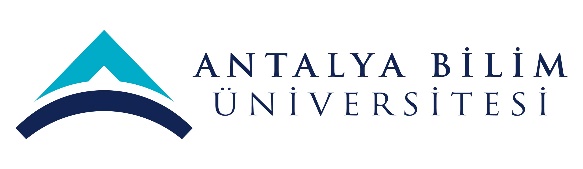                                                AKTS DERS TANITIM FORMU                                               AKTS DERS TANITIM FORMU                                               AKTS DERS TANITIM FORMU                                               AKTS DERS TANITIM FORMU                                               AKTS DERS TANITIM FORMU                                               AKTS DERS TANITIM FORMU                                               AKTS DERS TANITIM FORMU                                               AKTS DERS TANITIM FORMU                                               AKTS DERS TANITIM FORMU                                               AKTS DERS TANITIM FORMU                                               AKTS DERS TANITIM FORMU                                               AKTS DERS TANITIM FORMU                                               AKTS DERS TANITIM FORMU                                               AKTS DERS TANITIM FORMU                                               AKTS DERS TANITIM FORMU                                               AKTS DERS TANITIM FORMU                                               AKTS DERS TANITIM FORMU                                               AKTS DERS TANITIM FORMU                                               AKTS DERS TANITIM FORMU                                               AKTS DERS TANITIM FORMU                                               AKTS DERS TANITIM FORMU                                               AKTS DERS TANITIM FORMU                                               AKTS DERS TANITIM FORMU                                               AKTS DERS TANITIM FORMU                                               AKTS DERS TANITIM FORMU                                               AKTS DERS TANITIM FORMU                                               AKTS DERS TANITIM FORMU                                               AKTS DERS TANITIM FORMU	I. BÖLÜM (Senato Onayı)	I. BÖLÜM (Senato Onayı)	I. BÖLÜM (Senato Onayı)	I. BÖLÜM (Senato Onayı)	I. BÖLÜM (Senato Onayı)	I. BÖLÜM (Senato Onayı)	I. BÖLÜM (Senato Onayı)	I. BÖLÜM (Senato Onayı)	I. BÖLÜM (Senato Onayı)	I. BÖLÜM (Senato Onayı)	I. BÖLÜM (Senato Onayı)	I. BÖLÜM (Senato Onayı)	I. BÖLÜM (Senato Onayı)	I. BÖLÜM (Senato Onayı)	I. BÖLÜM (Senato Onayı)	I. BÖLÜM (Senato Onayı)	I. BÖLÜM (Senato Onayı)	I. BÖLÜM (Senato Onayı)	I. BÖLÜM (Senato Onayı)	I. BÖLÜM (Senato Onayı)	I. BÖLÜM (Senato Onayı)	I. BÖLÜM (Senato Onayı)	I. BÖLÜM (Senato Onayı)	I. BÖLÜM (Senato Onayı)	I. BÖLÜM (Senato Onayı)	I. BÖLÜM (Senato Onayı)	I. BÖLÜM (Senato Onayı)	I. BÖLÜM (Senato Onayı)	I. BÖLÜM (Senato Onayı)Dersi Açan Fakülte /YOLisansüstü Eğitim EnstitüsüLisansüstü Eğitim EnstitüsüLisansüstü Eğitim EnstitüsüLisansüstü Eğitim EnstitüsüLisansüstü Eğitim EnstitüsüLisansüstü Eğitim EnstitüsüLisansüstü Eğitim EnstitüsüLisansüstü Eğitim EnstitüsüLisansüstü Eğitim EnstitüsüLisansüstü Eğitim EnstitüsüLisansüstü Eğitim EnstitüsüLisansüstü Eğitim EnstitüsüLisansüstü Eğitim EnstitüsüLisansüstü Eğitim EnstitüsüLisansüstü Eğitim EnstitüsüLisansüstü Eğitim EnstitüsüLisansüstü Eğitim EnstitüsüLisansüstü Eğitim EnstitüsüLisansüstü Eğitim EnstitüsüLisansüstü Eğitim EnstitüsüLisansüstü Eğitim EnstitüsüLisansüstü Eğitim EnstitüsüLisansüstü Eğitim EnstitüsüLisansüstü Eğitim EnstitüsüLisansüstü Eğitim EnstitüsüLisansüstü Eğitim EnstitüsüLisansüstü Eğitim EnstitüsüLisansüstü Eğitim EnstitüsüDersi Açan BölümSiyaset Bilimi ve Uluslararası İlişkiler Bölümü Siyaset Bilimi ve Uluslararası İlişkiler Bölümü Siyaset Bilimi ve Uluslararası İlişkiler Bölümü Siyaset Bilimi ve Uluslararası İlişkiler Bölümü Siyaset Bilimi ve Uluslararası İlişkiler Bölümü Siyaset Bilimi ve Uluslararası İlişkiler Bölümü Siyaset Bilimi ve Uluslararası İlişkiler Bölümü Siyaset Bilimi ve Uluslararası İlişkiler Bölümü Siyaset Bilimi ve Uluslararası İlişkiler Bölümü Siyaset Bilimi ve Uluslararası İlişkiler Bölümü Siyaset Bilimi ve Uluslararası İlişkiler Bölümü Siyaset Bilimi ve Uluslararası İlişkiler Bölümü Siyaset Bilimi ve Uluslararası İlişkiler Bölümü Siyaset Bilimi ve Uluslararası İlişkiler Bölümü Siyaset Bilimi ve Uluslararası İlişkiler Bölümü Siyaset Bilimi ve Uluslararası İlişkiler Bölümü Siyaset Bilimi ve Uluslararası İlişkiler Bölümü Siyaset Bilimi ve Uluslararası İlişkiler Bölümü Siyaset Bilimi ve Uluslararası İlişkiler Bölümü Siyaset Bilimi ve Uluslararası İlişkiler Bölümü Siyaset Bilimi ve Uluslararası İlişkiler Bölümü Siyaset Bilimi ve Uluslararası İlişkiler Bölümü Siyaset Bilimi ve Uluslararası İlişkiler Bölümü Siyaset Bilimi ve Uluslararası İlişkiler Bölümü Siyaset Bilimi ve Uluslararası İlişkiler Bölümü Siyaset Bilimi ve Uluslararası İlişkiler Bölümü Siyaset Bilimi ve Uluslararası İlişkiler Bölümü Siyaset Bilimi ve Uluslararası İlişkiler Bölümü Dersi Alan Program (lar)Küresel Siyaset ve Uluslararası İlişkilerKüresel Siyaset ve Uluslararası İlişkilerKüresel Siyaset ve Uluslararası İlişkilerKüresel Siyaset ve Uluslararası İlişkilerKüresel Siyaset ve Uluslararası İlişkilerKüresel Siyaset ve Uluslararası İlişkilerKüresel Siyaset ve Uluslararası İlişkilerKüresel Siyaset ve Uluslararası İlişkilerKüresel Siyaset ve Uluslararası İlişkilerKüresel Siyaset ve Uluslararası İlişkilerKüresel Siyaset ve Uluslararası İlişkilerKüresel Siyaset ve Uluslararası İlişkilerKüresel Siyaset ve Uluslararası İlişkilerSeçmeliSeçmeliSeçmeliSeçmeliSeçmeliSeçmeliSeçmeliSeçmeliSeçmeliSeçmeliSeçmeliSeçmeliSeçmeliSeçmeliSeçmeliDersi Alan Program (lar)Dersi Alan Program (lar)Ders Kodu POLS 564POLS 564POLS 564POLS 564POLS 564POLS 564POLS 564POLS 564POLS 564POLS 564POLS 564POLS 564POLS 564POLS 564POLS 564POLS 564POLS 564POLS 564POLS 564POLS 564POLS 564POLS 564POLS 564POLS 564POLS 564POLS 564POLS 564POLS 564Ders AdıSiyasal İletişimSiyasal İletişimSiyasal İletişimSiyasal İletişimSiyasal İletişimSiyasal İletişimSiyasal İletişimSiyasal İletişimSiyasal İletişimSiyasal İletişimSiyasal İletişimSiyasal İletişimSiyasal İletişimSiyasal İletişimSiyasal İletişimSiyasal İletişimSiyasal İletişimSiyasal İletişimSiyasal İletişimSiyasal İletişimSiyasal İletişimSiyasal İletişimSiyasal İletişimSiyasal İletişimSiyasal İletişimSiyasal İletişimSiyasal İletişimSiyasal İletişimÖğretim dili Türkçe Türkçe Türkçe Türkçe Türkçe Türkçe Türkçe Türkçe Türkçe Türkçe Türkçe Türkçe Türkçe Türkçe Türkçe Türkçe Türkçe Türkçe Türkçe Türkçe Türkçe Türkçe Türkçe Türkçe Türkçe Türkçe Türkçe Türkçe Ders TürüKlasik Ders Anlatımı Klasik Ders Anlatımı Klasik Ders Anlatımı Klasik Ders Anlatımı Klasik Ders Anlatımı Klasik Ders Anlatımı Klasik Ders Anlatımı Klasik Ders Anlatımı Klasik Ders Anlatımı Klasik Ders Anlatımı Klasik Ders Anlatımı Klasik Ders Anlatımı Klasik Ders Anlatımı Klasik Ders Anlatımı Klasik Ders Anlatımı Klasik Ders Anlatımı Klasik Ders Anlatımı Klasik Ders Anlatımı Klasik Ders Anlatımı Klasik Ders Anlatımı Klasik Ders Anlatımı Klasik Ders Anlatımı Klasik Ders Anlatımı Klasik Ders Anlatımı Klasik Ders Anlatımı Klasik Ders Anlatımı Klasik Ders Anlatımı Klasik Ders Anlatımı Ders SeviyesiYüksek LisansYüksek LisansYüksek LisansYüksek LisansYüksek LisansYüksek LisansYüksek LisansYüksek LisansYüksek LisansYüksek LisansYüksek LisansYüksek LisansYüksek LisansYüksek LisansYüksek LisansYüksek LisansYüksek LisansYüksek LisansYüksek LisansYüksek LisansYüksek LisansYüksek LisansYüksek LisansYüksek LisansYüksek LisansYüksek LisansYüksek LisansYüksek LisansHaftalık Ders SaatiDers: 3 Ders: 3 Ders: 3 Ders: 3 Ders: 3 Ders: 3 Lab: Lab: Lab: Lab: UygulamaUygulamaUygulamaUygulamaUygulamaUygulamaUygulamaUygulamaDiğer: Diğer: Diğer: Diğer: Diğer: Diğer: Diğer: Diğer: Diğer: Diğer: AKTS Kredisi7,57,57,57,57,57,57,57,57,57,57,57,57,57,57,57,57,57,57,57,57,57,57,57,57,57,57,57,5Notlandırma TürüStandard Harf Notu Standard Harf Notu Standard Harf Notu Standard Harf Notu Standard Harf Notu Standard Harf Notu Standard Harf Notu Standard Harf Notu Standard Harf Notu Standard Harf Notu Standard Harf Notu Standard Harf Notu Standard Harf Notu Standard Harf Notu Standard Harf Notu Standard Harf Notu Standard Harf Notu Standard Harf Notu Standard Harf Notu Standard Harf Notu Standard Harf Notu Standard Harf Notu Standard Harf Notu Standard Harf Notu Standard Harf Notu Standard Harf Notu Standard Harf Notu Standard Harf Notu Ön koşul/larYok Yok Yok Yok Yok Yok Yok Yok Yok Yok Yok Yok Yok Yok Yok Yok Yok Yok Yok Yok Yok Yok Yok Yok Yok Yok Yok Yok Yan koşul/larYok Yok Yok Yok Yok Yok Yok Yok Yok Yok Yok Yok Yok Yok Yok Yok Yok Yok Yok Yok Yok Yok Yok Yok Yok Yok Yok Yok Kayıt KısıtlamasıSadece yüksek lisans öğrencileri Sadece yüksek lisans öğrencileri Sadece yüksek lisans öğrencileri Sadece yüksek lisans öğrencileri Sadece yüksek lisans öğrencileri Sadece yüksek lisans öğrencileri Sadece yüksek lisans öğrencileri Sadece yüksek lisans öğrencileri Sadece yüksek lisans öğrencileri Sadece yüksek lisans öğrencileri Sadece yüksek lisans öğrencileri Sadece yüksek lisans öğrencileri Sadece yüksek lisans öğrencileri Sadece yüksek lisans öğrencileri Sadece yüksek lisans öğrencileri Sadece yüksek lisans öğrencileri Sadece yüksek lisans öğrencileri Sadece yüksek lisans öğrencileri Sadece yüksek lisans öğrencileri Sadece yüksek lisans öğrencileri Sadece yüksek lisans öğrencileri Sadece yüksek lisans öğrencileri Sadece yüksek lisans öğrencileri Sadece yüksek lisans öğrencileri Sadece yüksek lisans öğrencileri Sadece yüksek lisans öğrencileri Sadece yüksek lisans öğrencileri Sadece yüksek lisans öğrencileri Dersin Amacı Bu ders, öğrencilerin siyasal iletişim konusundaki kavramlarını ve temel tartışma alanlarını tanımaları amacıyla tasarlanmıştır.   Bu ders, öğrencilerin siyasal iletişim konusundaki kavramlarını ve temel tartışma alanlarını tanımaları amacıyla tasarlanmıştır.   Bu ders, öğrencilerin siyasal iletişim konusundaki kavramlarını ve temel tartışma alanlarını tanımaları amacıyla tasarlanmıştır.   Bu ders, öğrencilerin siyasal iletişim konusundaki kavramlarını ve temel tartışma alanlarını tanımaları amacıyla tasarlanmıştır.   Bu ders, öğrencilerin siyasal iletişim konusundaki kavramlarını ve temel tartışma alanlarını tanımaları amacıyla tasarlanmıştır.   Bu ders, öğrencilerin siyasal iletişim konusundaki kavramlarını ve temel tartışma alanlarını tanımaları amacıyla tasarlanmıştır.   Bu ders, öğrencilerin siyasal iletişim konusundaki kavramlarını ve temel tartışma alanlarını tanımaları amacıyla tasarlanmıştır.   Bu ders, öğrencilerin siyasal iletişim konusundaki kavramlarını ve temel tartışma alanlarını tanımaları amacıyla tasarlanmıştır.   Bu ders, öğrencilerin siyasal iletişim konusundaki kavramlarını ve temel tartışma alanlarını tanımaları amacıyla tasarlanmıştır.   Bu ders, öğrencilerin siyasal iletişim konusundaki kavramlarını ve temel tartışma alanlarını tanımaları amacıyla tasarlanmıştır.   Bu ders, öğrencilerin siyasal iletişim konusundaki kavramlarını ve temel tartışma alanlarını tanımaları amacıyla tasarlanmıştır.   Bu ders, öğrencilerin siyasal iletişim konusundaki kavramlarını ve temel tartışma alanlarını tanımaları amacıyla tasarlanmıştır.   Bu ders, öğrencilerin siyasal iletişim konusundaki kavramlarını ve temel tartışma alanlarını tanımaları amacıyla tasarlanmıştır.   Bu ders, öğrencilerin siyasal iletişim konusundaki kavramlarını ve temel tartışma alanlarını tanımaları amacıyla tasarlanmıştır.   Bu ders, öğrencilerin siyasal iletişim konusundaki kavramlarını ve temel tartışma alanlarını tanımaları amacıyla tasarlanmıştır.   Bu ders, öğrencilerin siyasal iletişim konusundaki kavramlarını ve temel tartışma alanlarını tanımaları amacıyla tasarlanmıştır.   Bu ders, öğrencilerin siyasal iletişim konusundaki kavramlarını ve temel tartışma alanlarını tanımaları amacıyla tasarlanmıştır.   Bu ders, öğrencilerin siyasal iletişim konusundaki kavramlarını ve temel tartışma alanlarını tanımaları amacıyla tasarlanmıştır.   Bu ders, öğrencilerin siyasal iletişim konusundaki kavramlarını ve temel tartışma alanlarını tanımaları amacıyla tasarlanmıştır.   Bu ders, öğrencilerin siyasal iletişim konusundaki kavramlarını ve temel tartışma alanlarını tanımaları amacıyla tasarlanmıştır.   Bu ders, öğrencilerin siyasal iletişim konusundaki kavramlarını ve temel tartışma alanlarını tanımaları amacıyla tasarlanmıştır.   Bu ders, öğrencilerin siyasal iletişim konusundaki kavramlarını ve temel tartışma alanlarını tanımaları amacıyla tasarlanmıştır.   Bu ders, öğrencilerin siyasal iletişim konusundaki kavramlarını ve temel tartışma alanlarını tanımaları amacıyla tasarlanmıştır.   Bu ders, öğrencilerin siyasal iletişim konusundaki kavramlarını ve temel tartışma alanlarını tanımaları amacıyla tasarlanmıştır.   Bu ders, öğrencilerin siyasal iletişim konusundaki kavramlarını ve temel tartışma alanlarını tanımaları amacıyla tasarlanmıştır.   Bu ders, öğrencilerin siyasal iletişim konusundaki kavramlarını ve temel tartışma alanlarını tanımaları amacıyla tasarlanmıştır.   Bu ders, öğrencilerin siyasal iletişim konusundaki kavramlarını ve temel tartışma alanlarını tanımaları amacıyla tasarlanmıştır.   Bu ders, öğrencilerin siyasal iletişim konusundaki kavramlarını ve temel tartışma alanlarını tanımaları amacıyla tasarlanmıştır.   Ders İçeriği Bu derste öğrencilerin siyasete ilişkin bilginin oluşturulması, şekillendirilmesi ve yaygınlaştırılması olarak tanımlanan siyasal iletişim üzerinde bilgi sahibi olmaları ve konu hakkında analiz yeteneklerine katkı sunulması hedeflenmektedir. Siyasette kitle iletişimine dair kısa bir tarihi arka planın ardından gündem belirleme, çerçeveleme ve öncelik belirleme olarak sıralanabilecek temel teorik yaklaşımlara yer verilmektedir. Yeni medya araçlarını geliştiren teknolojik gelişmelere özellikle vurgu yapılmakta ve bu gelişmelerin küresel düzeyde siyasal davranışları ve sosyal hareketleri üzerindeki etkileri incelenmektedir. Konuya ilişkin temel ve güncel akademik metinler üzerinden detaylı tartışmalar gerçekleştirilmektedir. Öğrencilerin ilgili teoriler ve kavramlar üzerinde bilgi sahibi olmalarının ardından kendi araştırmaları için sorular bulabilmeleri ve bu soruları yanıtlayabilecekleri araştırma önerileri hazırlamaları beklenmektedir. Bu dersi başarı ile bitiren öğrencilerin, ulusal ve uluslararası düzeyde siyasal iletişime ilişkin olarak derinlemesine bir anlayış geliştirmeleri, konu hakkındaki teorik bakış açılarına hâkim olmaları, ilgili kavramlar hakkında bilgi sahibi olmaları ve siyasal iletişimin ulusal ve uluslararası siyasetin güncel konularındaki etkisi hakkında yorum yapabilmeleri beklenmektedir. Yüksek lisans seviyesinde bir ders olan POLS 563, öğrencilerin aktif katiliminim gerektirmektedir. Öğrencilerin okuma metinleri üzerinde çalışması ve derste bu metinler üzerinden tartışmalar yapmaları beklenmektedir. Bu derste öğrencilerin siyasete ilişkin bilginin oluşturulması, şekillendirilmesi ve yaygınlaştırılması olarak tanımlanan siyasal iletişim üzerinde bilgi sahibi olmaları ve konu hakkında analiz yeteneklerine katkı sunulması hedeflenmektedir. Siyasette kitle iletişimine dair kısa bir tarihi arka planın ardından gündem belirleme, çerçeveleme ve öncelik belirleme olarak sıralanabilecek temel teorik yaklaşımlara yer verilmektedir. Yeni medya araçlarını geliştiren teknolojik gelişmelere özellikle vurgu yapılmakta ve bu gelişmelerin küresel düzeyde siyasal davranışları ve sosyal hareketleri üzerindeki etkileri incelenmektedir. Konuya ilişkin temel ve güncel akademik metinler üzerinden detaylı tartışmalar gerçekleştirilmektedir. Öğrencilerin ilgili teoriler ve kavramlar üzerinde bilgi sahibi olmalarının ardından kendi araştırmaları için sorular bulabilmeleri ve bu soruları yanıtlayabilecekleri araştırma önerileri hazırlamaları beklenmektedir. Bu dersi başarı ile bitiren öğrencilerin, ulusal ve uluslararası düzeyde siyasal iletişime ilişkin olarak derinlemesine bir anlayış geliştirmeleri, konu hakkındaki teorik bakış açılarına hâkim olmaları, ilgili kavramlar hakkında bilgi sahibi olmaları ve siyasal iletişimin ulusal ve uluslararası siyasetin güncel konularındaki etkisi hakkında yorum yapabilmeleri beklenmektedir. Yüksek lisans seviyesinde bir ders olan POLS 563, öğrencilerin aktif katiliminim gerektirmektedir. Öğrencilerin okuma metinleri üzerinde çalışması ve derste bu metinler üzerinden tartışmalar yapmaları beklenmektedir. Bu derste öğrencilerin siyasete ilişkin bilginin oluşturulması, şekillendirilmesi ve yaygınlaştırılması olarak tanımlanan siyasal iletişim üzerinde bilgi sahibi olmaları ve konu hakkında analiz yeteneklerine katkı sunulması hedeflenmektedir. Siyasette kitle iletişimine dair kısa bir tarihi arka planın ardından gündem belirleme, çerçeveleme ve öncelik belirleme olarak sıralanabilecek temel teorik yaklaşımlara yer verilmektedir. Yeni medya araçlarını geliştiren teknolojik gelişmelere özellikle vurgu yapılmakta ve bu gelişmelerin küresel düzeyde siyasal davranışları ve sosyal hareketleri üzerindeki etkileri incelenmektedir. Konuya ilişkin temel ve güncel akademik metinler üzerinden detaylı tartışmalar gerçekleştirilmektedir. Öğrencilerin ilgili teoriler ve kavramlar üzerinde bilgi sahibi olmalarının ardından kendi araştırmaları için sorular bulabilmeleri ve bu soruları yanıtlayabilecekleri araştırma önerileri hazırlamaları beklenmektedir. Bu dersi başarı ile bitiren öğrencilerin, ulusal ve uluslararası düzeyde siyasal iletişime ilişkin olarak derinlemesine bir anlayış geliştirmeleri, konu hakkındaki teorik bakış açılarına hâkim olmaları, ilgili kavramlar hakkında bilgi sahibi olmaları ve siyasal iletişimin ulusal ve uluslararası siyasetin güncel konularındaki etkisi hakkında yorum yapabilmeleri beklenmektedir. Yüksek lisans seviyesinde bir ders olan POLS 563, öğrencilerin aktif katiliminim gerektirmektedir. Öğrencilerin okuma metinleri üzerinde çalışması ve derste bu metinler üzerinden tartışmalar yapmaları beklenmektedir. Bu derste öğrencilerin siyasete ilişkin bilginin oluşturulması, şekillendirilmesi ve yaygınlaştırılması olarak tanımlanan siyasal iletişim üzerinde bilgi sahibi olmaları ve konu hakkında analiz yeteneklerine katkı sunulması hedeflenmektedir. Siyasette kitle iletişimine dair kısa bir tarihi arka planın ardından gündem belirleme, çerçeveleme ve öncelik belirleme olarak sıralanabilecek temel teorik yaklaşımlara yer verilmektedir. Yeni medya araçlarını geliştiren teknolojik gelişmelere özellikle vurgu yapılmakta ve bu gelişmelerin küresel düzeyde siyasal davranışları ve sosyal hareketleri üzerindeki etkileri incelenmektedir. Konuya ilişkin temel ve güncel akademik metinler üzerinden detaylı tartışmalar gerçekleştirilmektedir. Öğrencilerin ilgili teoriler ve kavramlar üzerinde bilgi sahibi olmalarının ardından kendi araştırmaları için sorular bulabilmeleri ve bu soruları yanıtlayabilecekleri araştırma önerileri hazırlamaları beklenmektedir. Bu dersi başarı ile bitiren öğrencilerin, ulusal ve uluslararası düzeyde siyasal iletişime ilişkin olarak derinlemesine bir anlayış geliştirmeleri, konu hakkındaki teorik bakış açılarına hâkim olmaları, ilgili kavramlar hakkında bilgi sahibi olmaları ve siyasal iletişimin ulusal ve uluslararası siyasetin güncel konularındaki etkisi hakkında yorum yapabilmeleri beklenmektedir. Yüksek lisans seviyesinde bir ders olan POLS 563, öğrencilerin aktif katiliminim gerektirmektedir. Öğrencilerin okuma metinleri üzerinde çalışması ve derste bu metinler üzerinden tartışmalar yapmaları beklenmektedir. Bu derste öğrencilerin siyasete ilişkin bilginin oluşturulması, şekillendirilmesi ve yaygınlaştırılması olarak tanımlanan siyasal iletişim üzerinde bilgi sahibi olmaları ve konu hakkında analiz yeteneklerine katkı sunulması hedeflenmektedir. Siyasette kitle iletişimine dair kısa bir tarihi arka planın ardından gündem belirleme, çerçeveleme ve öncelik belirleme olarak sıralanabilecek temel teorik yaklaşımlara yer verilmektedir. Yeni medya araçlarını geliştiren teknolojik gelişmelere özellikle vurgu yapılmakta ve bu gelişmelerin küresel düzeyde siyasal davranışları ve sosyal hareketleri üzerindeki etkileri incelenmektedir. Konuya ilişkin temel ve güncel akademik metinler üzerinden detaylı tartışmalar gerçekleştirilmektedir. Öğrencilerin ilgili teoriler ve kavramlar üzerinde bilgi sahibi olmalarının ardından kendi araştırmaları için sorular bulabilmeleri ve bu soruları yanıtlayabilecekleri araştırma önerileri hazırlamaları beklenmektedir. Bu dersi başarı ile bitiren öğrencilerin, ulusal ve uluslararası düzeyde siyasal iletişime ilişkin olarak derinlemesine bir anlayış geliştirmeleri, konu hakkındaki teorik bakış açılarına hâkim olmaları, ilgili kavramlar hakkında bilgi sahibi olmaları ve siyasal iletişimin ulusal ve uluslararası siyasetin güncel konularındaki etkisi hakkında yorum yapabilmeleri beklenmektedir. Yüksek lisans seviyesinde bir ders olan POLS 563, öğrencilerin aktif katiliminim gerektirmektedir. Öğrencilerin okuma metinleri üzerinde çalışması ve derste bu metinler üzerinden tartışmalar yapmaları beklenmektedir. Bu derste öğrencilerin siyasete ilişkin bilginin oluşturulması, şekillendirilmesi ve yaygınlaştırılması olarak tanımlanan siyasal iletişim üzerinde bilgi sahibi olmaları ve konu hakkında analiz yeteneklerine katkı sunulması hedeflenmektedir. Siyasette kitle iletişimine dair kısa bir tarihi arka planın ardından gündem belirleme, çerçeveleme ve öncelik belirleme olarak sıralanabilecek temel teorik yaklaşımlara yer verilmektedir. Yeni medya araçlarını geliştiren teknolojik gelişmelere özellikle vurgu yapılmakta ve bu gelişmelerin küresel düzeyde siyasal davranışları ve sosyal hareketleri üzerindeki etkileri incelenmektedir. Konuya ilişkin temel ve güncel akademik metinler üzerinden detaylı tartışmalar gerçekleştirilmektedir. Öğrencilerin ilgili teoriler ve kavramlar üzerinde bilgi sahibi olmalarının ardından kendi araştırmaları için sorular bulabilmeleri ve bu soruları yanıtlayabilecekleri araştırma önerileri hazırlamaları beklenmektedir. Bu dersi başarı ile bitiren öğrencilerin, ulusal ve uluslararası düzeyde siyasal iletişime ilişkin olarak derinlemesine bir anlayış geliştirmeleri, konu hakkındaki teorik bakış açılarına hâkim olmaları, ilgili kavramlar hakkında bilgi sahibi olmaları ve siyasal iletişimin ulusal ve uluslararası siyasetin güncel konularındaki etkisi hakkında yorum yapabilmeleri beklenmektedir. Yüksek lisans seviyesinde bir ders olan POLS 563, öğrencilerin aktif katiliminim gerektirmektedir. Öğrencilerin okuma metinleri üzerinde çalışması ve derste bu metinler üzerinden tartışmalar yapmaları beklenmektedir. Bu derste öğrencilerin siyasete ilişkin bilginin oluşturulması, şekillendirilmesi ve yaygınlaştırılması olarak tanımlanan siyasal iletişim üzerinde bilgi sahibi olmaları ve konu hakkında analiz yeteneklerine katkı sunulması hedeflenmektedir. Siyasette kitle iletişimine dair kısa bir tarihi arka planın ardından gündem belirleme, çerçeveleme ve öncelik belirleme olarak sıralanabilecek temel teorik yaklaşımlara yer verilmektedir. Yeni medya araçlarını geliştiren teknolojik gelişmelere özellikle vurgu yapılmakta ve bu gelişmelerin küresel düzeyde siyasal davranışları ve sosyal hareketleri üzerindeki etkileri incelenmektedir. Konuya ilişkin temel ve güncel akademik metinler üzerinden detaylı tartışmalar gerçekleştirilmektedir. Öğrencilerin ilgili teoriler ve kavramlar üzerinde bilgi sahibi olmalarının ardından kendi araştırmaları için sorular bulabilmeleri ve bu soruları yanıtlayabilecekleri araştırma önerileri hazırlamaları beklenmektedir. Bu dersi başarı ile bitiren öğrencilerin, ulusal ve uluslararası düzeyde siyasal iletişime ilişkin olarak derinlemesine bir anlayış geliştirmeleri, konu hakkındaki teorik bakış açılarına hâkim olmaları, ilgili kavramlar hakkında bilgi sahibi olmaları ve siyasal iletişimin ulusal ve uluslararası siyasetin güncel konularındaki etkisi hakkında yorum yapabilmeleri beklenmektedir. Yüksek lisans seviyesinde bir ders olan POLS 563, öğrencilerin aktif katiliminim gerektirmektedir. Öğrencilerin okuma metinleri üzerinde çalışması ve derste bu metinler üzerinden tartışmalar yapmaları beklenmektedir. Bu derste öğrencilerin siyasete ilişkin bilginin oluşturulması, şekillendirilmesi ve yaygınlaştırılması olarak tanımlanan siyasal iletişim üzerinde bilgi sahibi olmaları ve konu hakkında analiz yeteneklerine katkı sunulması hedeflenmektedir. Siyasette kitle iletişimine dair kısa bir tarihi arka planın ardından gündem belirleme, çerçeveleme ve öncelik belirleme olarak sıralanabilecek temel teorik yaklaşımlara yer verilmektedir. Yeni medya araçlarını geliştiren teknolojik gelişmelere özellikle vurgu yapılmakta ve bu gelişmelerin küresel düzeyde siyasal davranışları ve sosyal hareketleri üzerindeki etkileri incelenmektedir. Konuya ilişkin temel ve güncel akademik metinler üzerinden detaylı tartışmalar gerçekleştirilmektedir. Öğrencilerin ilgili teoriler ve kavramlar üzerinde bilgi sahibi olmalarının ardından kendi araştırmaları için sorular bulabilmeleri ve bu soruları yanıtlayabilecekleri araştırma önerileri hazırlamaları beklenmektedir. Bu dersi başarı ile bitiren öğrencilerin, ulusal ve uluslararası düzeyde siyasal iletişime ilişkin olarak derinlemesine bir anlayış geliştirmeleri, konu hakkındaki teorik bakış açılarına hâkim olmaları, ilgili kavramlar hakkında bilgi sahibi olmaları ve siyasal iletişimin ulusal ve uluslararası siyasetin güncel konularındaki etkisi hakkında yorum yapabilmeleri beklenmektedir. Yüksek lisans seviyesinde bir ders olan POLS 563, öğrencilerin aktif katiliminim gerektirmektedir. Öğrencilerin okuma metinleri üzerinde çalışması ve derste bu metinler üzerinden tartışmalar yapmaları beklenmektedir. Bu derste öğrencilerin siyasete ilişkin bilginin oluşturulması, şekillendirilmesi ve yaygınlaştırılması olarak tanımlanan siyasal iletişim üzerinde bilgi sahibi olmaları ve konu hakkında analiz yeteneklerine katkı sunulması hedeflenmektedir. Siyasette kitle iletişimine dair kısa bir tarihi arka planın ardından gündem belirleme, çerçeveleme ve öncelik belirleme olarak sıralanabilecek temel teorik yaklaşımlara yer verilmektedir. Yeni medya araçlarını geliştiren teknolojik gelişmelere özellikle vurgu yapılmakta ve bu gelişmelerin küresel düzeyde siyasal davranışları ve sosyal hareketleri üzerindeki etkileri incelenmektedir. Konuya ilişkin temel ve güncel akademik metinler üzerinden detaylı tartışmalar gerçekleştirilmektedir. Öğrencilerin ilgili teoriler ve kavramlar üzerinde bilgi sahibi olmalarının ardından kendi araştırmaları için sorular bulabilmeleri ve bu soruları yanıtlayabilecekleri araştırma önerileri hazırlamaları beklenmektedir. Bu dersi başarı ile bitiren öğrencilerin, ulusal ve uluslararası düzeyde siyasal iletişime ilişkin olarak derinlemesine bir anlayış geliştirmeleri, konu hakkındaki teorik bakış açılarına hâkim olmaları, ilgili kavramlar hakkında bilgi sahibi olmaları ve siyasal iletişimin ulusal ve uluslararası siyasetin güncel konularındaki etkisi hakkında yorum yapabilmeleri beklenmektedir. Yüksek lisans seviyesinde bir ders olan POLS 563, öğrencilerin aktif katiliminim gerektirmektedir. Öğrencilerin okuma metinleri üzerinde çalışması ve derste bu metinler üzerinden tartışmalar yapmaları beklenmektedir. Bu derste öğrencilerin siyasete ilişkin bilginin oluşturulması, şekillendirilmesi ve yaygınlaştırılması olarak tanımlanan siyasal iletişim üzerinde bilgi sahibi olmaları ve konu hakkında analiz yeteneklerine katkı sunulması hedeflenmektedir. Siyasette kitle iletişimine dair kısa bir tarihi arka planın ardından gündem belirleme, çerçeveleme ve öncelik belirleme olarak sıralanabilecek temel teorik yaklaşımlara yer verilmektedir. Yeni medya araçlarını geliştiren teknolojik gelişmelere özellikle vurgu yapılmakta ve bu gelişmelerin küresel düzeyde siyasal davranışları ve sosyal hareketleri üzerindeki etkileri incelenmektedir. Konuya ilişkin temel ve güncel akademik metinler üzerinden detaylı tartışmalar gerçekleştirilmektedir. Öğrencilerin ilgili teoriler ve kavramlar üzerinde bilgi sahibi olmalarının ardından kendi araştırmaları için sorular bulabilmeleri ve bu soruları yanıtlayabilecekleri araştırma önerileri hazırlamaları beklenmektedir. Bu dersi başarı ile bitiren öğrencilerin, ulusal ve uluslararası düzeyde siyasal iletişime ilişkin olarak derinlemesine bir anlayış geliştirmeleri, konu hakkındaki teorik bakış açılarına hâkim olmaları, ilgili kavramlar hakkında bilgi sahibi olmaları ve siyasal iletişimin ulusal ve uluslararası siyasetin güncel konularındaki etkisi hakkında yorum yapabilmeleri beklenmektedir. Yüksek lisans seviyesinde bir ders olan POLS 563, öğrencilerin aktif katiliminim gerektirmektedir. Öğrencilerin okuma metinleri üzerinde çalışması ve derste bu metinler üzerinden tartışmalar yapmaları beklenmektedir. Bu derste öğrencilerin siyasete ilişkin bilginin oluşturulması, şekillendirilmesi ve yaygınlaştırılması olarak tanımlanan siyasal iletişim üzerinde bilgi sahibi olmaları ve konu hakkında analiz yeteneklerine katkı sunulması hedeflenmektedir. Siyasette kitle iletişimine dair kısa bir tarihi arka planın ardından gündem belirleme, çerçeveleme ve öncelik belirleme olarak sıralanabilecek temel teorik yaklaşımlara yer verilmektedir. Yeni medya araçlarını geliştiren teknolojik gelişmelere özellikle vurgu yapılmakta ve bu gelişmelerin küresel düzeyde siyasal davranışları ve sosyal hareketleri üzerindeki etkileri incelenmektedir. Konuya ilişkin temel ve güncel akademik metinler üzerinden detaylı tartışmalar gerçekleştirilmektedir. Öğrencilerin ilgili teoriler ve kavramlar üzerinde bilgi sahibi olmalarının ardından kendi araştırmaları için sorular bulabilmeleri ve bu soruları yanıtlayabilecekleri araştırma önerileri hazırlamaları beklenmektedir. Bu dersi başarı ile bitiren öğrencilerin, ulusal ve uluslararası düzeyde siyasal iletişime ilişkin olarak derinlemesine bir anlayış geliştirmeleri, konu hakkındaki teorik bakış açılarına hâkim olmaları, ilgili kavramlar hakkında bilgi sahibi olmaları ve siyasal iletişimin ulusal ve uluslararası siyasetin güncel konularındaki etkisi hakkında yorum yapabilmeleri beklenmektedir. Yüksek lisans seviyesinde bir ders olan POLS 563, öğrencilerin aktif katiliminim gerektirmektedir. Öğrencilerin okuma metinleri üzerinde çalışması ve derste bu metinler üzerinden tartışmalar yapmaları beklenmektedir. Bu derste öğrencilerin siyasete ilişkin bilginin oluşturulması, şekillendirilmesi ve yaygınlaştırılması olarak tanımlanan siyasal iletişim üzerinde bilgi sahibi olmaları ve konu hakkında analiz yeteneklerine katkı sunulması hedeflenmektedir. Siyasette kitle iletişimine dair kısa bir tarihi arka planın ardından gündem belirleme, çerçeveleme ve öncelik belirleme olarak sıralanabilecek temel teorik yaklaşımlara yer verilmektedir. Yeni medya araçlarını geliştiren teknolojik gelişmelere özellikle vurgu yapılmakta ve bu gelişmelerin küresel düzeyde siyasal davranışları ve sosyal hareketleri üzerindeki etkileri incelenmektedir. Konuya ilişkin temel ve güncel akademik metinler üzerinden detaylı tartışmalar gerçekleştirilmektedir. Öğrencilerin ilgili teoriler ve kavramlar üzerinde bilgi sahibi olmalarının ardından kendi araştırmaları için sorular bulabilmeleri ve bu soruları yanıtlayabilecekleri araştırma önerileri hazırlamaları beklenmektedir. Bu dersi başarı ile bitiren öğrencilerin, ulusal ve uluslararası düzeyde siyasal iletişime ilişkin olarak derinlemesine bir anlayış geliştirmeleri, konu hakkındaki teorik bakış açılarına hâkim olmaları, ilgili kavramlar hakkında bilgi sahibi olmaları ve siyasal iletişimin ulusal ve uluslararası siyasetin güncel konularındaki etkisi hakkında yorum yapabilmeleri beklenmektedir. Yüksek lisans seviyesinde bir ders olan POLS 563, öğrencilerin aktif katiliminim gerektirmektedir. Öğrencilerin okuma metinleri üzerinde çalışması ve derste bu metinler üzerinden tartışmalar yapmaları beklenmektedir. Bu derste öğrencilerin siyasete ilişkin bilginin oluşturulması, şekillendirilmesi ve yaygınlaştırılması olarak tanımlanan siyasal iletişim üzerinde bilgi sahibi olmaları ve konu hakkında analiz yeteneklerine katkı sunulması hedeflenmektedir. Siyasette kitle iletişimine dair kısa bir tarihi arka planın ardından gündem belirleme, çerçeveleme ve öncelik belirleme olarak sıralanabilecek temel teorik yaklaşımlara yer verilmektedir. Yeni medya araçlarını geliştiren teknolojik gelişmelere özellikle vurgu yapılmakta ve bu gelişmelerin küresel düzeyde siyasal davranışları ve sosyal hareketleri üzerindeki etkileri incelenmektedir. Konuya ilişkin temel ve güncel akademik metinler üzerinden detaylı tartışmalar gerçekleştirilmektedir. Öğrencilerin ilgili teoriler ve kavramlar üzerinde bilgi sahibi olmalarının ardından kendi araştırmaları için sorular bulabilmeleri ve bu soruları yanıtlayabilecekleri araştırma önerileri hazırlamaları beklenmektedir. Bu dersi başarı ile bitiren öğrencilerin, ulusal ve uluslararası düzeyde siyasal iletişime ilişkin olarak derinlemesine bir anlayış geliştirmeleri, konu hakkındaki teorik bakış açılarına hâkim olmaları, ilgili kavramlar hakkında bilgi sahibi olmaları ve siyasal iletişimin ulusal ve uluslararası siyasetin güncel konularındaki etkisi hakkında yorum yapabilmeleri beklenmektedir. Yüksek lisans seviyesinde bir ders olan POLS 563, öğrencilerin aktif katiliminim gerektirmektedir. Öğrencilerin okuma metinleri üzerinde çalışması ve derste bu metinler üzerinden tartışmalar yapmaları beklenmektedir. Bu derste öğrencilerin siyasete ilişkin bilginin oluşturulması, şekillendirilmesi ve yaygınlaştırılması olarak tanımlanan siyasal iletişim üzerinde bilgi sahibi olmaları ve konu hakkında analiz yeteneklerine katkı sunulması hedeflenmektedir. Siyasette kitle iletişimine dair kısa bir tarihi arka planın ardından gündem belirleme, çerçeveleme ve öncelik belirleme olarak sıralanabilecek temel teorik yaklaşımlara yer verilmektedir. Yeni medya araçlarını geliştiren teknolojik gelişmelere özellikle vurgu yapılmakta ve bu gelişmelerin küresel düzeyde siyasal davranışları ve sosyal hareketleri üzerindeki etkileri incelenmektedir. Konuya ilişkin temel ve güncel akademik metinler üzerinden detaylı tartışmalar gerçekleştirilmektedir. Öğrencilerin ilgili teoriler ve kavramlar üzerinde bilgi sahibi olmalarının ardından kendi araştırmaları için sorular bulabilmeleri ve bu soruları yanıtlayabilecekleri araştırma önerileri hazırlamaları beklenmektedir. Bu dersi başarı ile bitiren öğrencilerin, ulusal ve uluslararası düzeyde siyasal iletişime ilişkin olarak derinlemesine bir anlayış geliştirmeleri, konu hakkındaki teorik bakış açılarına hâkim olmaları, ilgili kavramlar hakkında bilgi sahibi olmaları ve siyasal iletişimin ulusal ve uluslararası siyasetin güncel konularındaki etkisi hakkında yorum yapabilmeleri beklenmektedir. Yüksek lisans seviyesinde bir ders olan POLS 563, öğrencilerin aktif katiliminim gerektirmektedir. Öğrencilerin okuma metinleri üzerinde çalışması ve derste bu metinler üzerinden tartışmalar yapmaları beklenmektedir. Bu derste öğrencilerin siyasete ilişkin bilginin oluşturulması, şekillendirilmesi ve yaygınlaştırılması olarak tanımlanan siyasal iletişim üzerinde bilgi sahibi olmaları ve konu hakkında analiz yeteneklerine katkı sunulması hedeflenmektedir. Siyasette kitle iletişimine dair kısa bir tarihi arka planın ardından gündem belirleme, çerçeveleme ve öncelik belirleme olarak sıralanabilecek temel teorik yaklaşımlara yer verilmektedir. Yeni medya araçlarını geliştiren teknolojik gelişmelere özellikle vurgu yapılmakta ve bu gelişmelerin küresel düzeyde siyasal davranışları ve sosyal hareketleri üzerindeki etkileri incelenmektedir. Konuya ilişkin temel ve güncel akademik metinler üzerinden detaylı tartışmalar gerçekleştirilmektedir. Öğrencilerin ilgili teoriler ve kavramlar üzerinde bilgi sahibi olmalarının ardından kendi araştırmaları için sorular bulabilmeleri ve bu soruları yanıtlayabilecekleri araştırma önerileri hazırlamaları beklenmektedir. Bu dersi başarı ile bitiren öğrencilerin, ulusal ve uluslararası düzeyde siyasal iletişime ilişkin olarak derinlemesine bir anlayış geliştirmeleri, konu hakkındaki teorik bakış açılarına hâkim olmaları, ilgili kavramlar hakkında bilgi sahibi olmaları ve siyasal iletişimin ulusal ve uluslararası siyasetin güncel konularındaki etkisi hakkında yorum yapabilmeleri beklenmektedir. Yüksek lisans seviyesinde bir ders olan POLS 563, öğrencilerin aktif katiliminim gerektirmektedir. Öğrencilerin okuma metinleri üzerinde çalışması ve derste bu metinler üzerinden tartışmalar yapmaları beklenmektedir. Bu derste öğrencilerin siyasete ilişkin bilginin oluşturulması, şekillendirilmesi ve yaygınlaştırılması olarak tanımlanan siyasal iletişim üzerinde bilgi sahibi olmaları ve konu hakkında analiz yeteneklerine katkı sunulması hedeflenmektedir. Siyasette kitle iletişimine dair kısa bir tarihi arka planın ardından gündem belirleme, çerçeveleme ve öncelik belirleme olarak sıralanabilecek temel teorik yaklaşımlara yer verilmektedir. Yeni medya araçlarını geliştiren teknolojik gelişmelere özellikle vurgu yapılmakta ve bu gelişmelerin küresel düzeyde siyasal davranışları ve sosyal hareketleri üzerindeki etkileri incelenmektedir. Konuya ilişkin temel ve güncel akademik metinler üzerinden detaylı tartışmalar gerçekleştirilmektedir. Öğrencilerin ilgili teoriler ve kavramlar üzerinde bilgi sahibi olmalarının ardından kendi araştırmaları için sorular bulabilmeleri ve bu soruları yanıtlayabilecekleri araştırma önerileri hazırlamaları beklenmektedir. Bu dersi başarı ile bitiren öğrencilerin, ulusal ve uluslararası düzeyde siyasal iletişime ilişkin olarak derinlemesine bir anlayış geliştirmeleri, konu hakkındaki teorik bakış açılarına hâkim olmaları, ilgili kavramlar hakkında bilgi sahibi olmaları ve siyasal iletişimin ulusal ve uluslararası siyasetin güncel konularındaki etkisi hakkında yorum yapabilmeleri beklenmektedir. Yüksek lisans seviyesinde bir ders olan POLS 563, öğrencilerin aktif katiliminim gerektirmektedir. Öğrencilerin okuma metinleri üzerinde çalışması ve derste bu metinler üzerinden tartışmalar yapmaları beklenmektedir. Bu derste öğrencilerin siyasete ilişkin bilginin oluşturulması, şekillendirilmesi ve yaygınlaştırılması olarak tanımlanan siyasal iletişim üzerinde bilgi sahibi olmaları ve konu hakkında analiz yeteneklerine katkı sunulması hedeflenmektedir. Siyasette kitle iletişimine dair kısa bir tarihi arka planın ardından gündem belirleme, çerçeveleme ve öncelik belirleme olarak sıralanabilecek temel teorik yaklaşımlara yer verilmektedir. Yeni medya araçlarını geliştiren teknolojik gelişmelere özellikle vurgu yapılmakta ve bu gelişmelerin küresel düzeyde siyasal davranışları ve sosyal hareketleri üzerindeki etkileri incelenmektedir. Konuya ilişkin temel ve güncel akademik metinler üzerinden detaylı tartışmalar gerçekleştirilmektedir. Öğrencilerin ilgili teoriler ve kavramlar üzerinde bilgi sahibi olmalarının ardından kendi araştırmaları için sorular bulabilmeleri ve bu soruları yanıtlayabilecekleri araştırma önerileri hazırlamaları beklenmektedir. Bu dersi başarı ile bitiren öğrencilerin, ulusal ve uluslararası düzeyde siyasal iletişime ilişkin olarak derinlemesine bir anlayış geliştirmeleri, konu hakkındaki teorik bakış açılarına hâkim olmaları, ilgili kavramlar hakkında bilgi sahibi olmaları ve siyasal iletişimin ulusal ve uluslararası siyasetin güncel konularındaki etkisi hakkında yorum yapabilmeleri beklenmektedir. Yüksek lisans seviyesinde bir ders olan POLS 563, öğrencilerin aktif katiliminim gerektirmektedir. Öğrencilerin okuma metinleri üzerinde çalışması ve derste bu metinler üzerinden tartışmalar yapmaları beklenmektedir. Bu derste öğrencilerin siyasete ilişkin bilginin oluşturulması, şekillendirilmesi ve yaygınlaştırılması olarak tanımlanan siyasal iletişim üzerinde bilgi sahibi olmaları ve konu hakkında analiz yeteneklerine katkı sunulması hedeflenmektedir. Siyasette kitle iletişimine dair kısa bir tarihi arka planın ardından gündem belirleme, çerçeveleme ve öncelik belirleme olarak sıralanabilecek temel teorik yaklaşımlara yer verilmektedir. Yeni medya araçlarını geliştiren teknolojik gelişmelere özellikle vurgu yapılmakta ve bu gelişmelerin küresel düzeyde siyasal davranışları ve sosyal hareketleri üzerindeki etkileri incelenmektedir. Konuya ilişkin temel ve güncel akademik metinler üzerinden detaylı tartışmalar gerçekleştirilmektedir. Öğrencilerin ilgili teoriler ve kavramlar üzerinde bilgi sahibi olmalarının ardından kendi araştırmaları için sorular bulabilmeleri ve bu soruları yanıtlayabilecekleri araştırma önerileri hazırlamaları beklenmektedir. Bu dersi başarı ile bitiren öğrencilerin, ulusal ve uluslararası düzeyde siyasal iletişime ilişkin olarak derinlemesine bir anlayış geliştirmeleri, konu hakkındaki teorik bakış açılarına hâkim olmaları, ilgili kavramlar hakkında bilgi sahibi olmaları ve siyasal iletişimin ulusal ve uluslararası siyasetin güncel konularındaki etkisi hakkında yorum yapabilmeleri beklenmektedir. Yüksek lisans seviyesinde bir ders olan POLS 563, öğrencilerin aktif katiliminim gerektirmektedir. Öğrencilerin okuma metinleri üzerinde çalışması ve derste bu metinler üzerinden tartışmalar yapmaları beklenmektedir. Bu derste öğrencilerin siyasete ilişkin bilginin oluşturulması, şekillendirilmesi ve yaygınlaştırılması olarak tanımlanan siyasal iletişim üzerinde bilgi sahibi olmaları ve konu hakkında analiz yeteneklerine katkı sunulması hedeflenmektedir. Siyasette kitle iletişimine dair kısa bir tarihi arka planın ardından gündem belirleme, çerçeveleme ve öncelik belirleme olarak sıralanabilecek temel teorik yaklaşımlara yer verilmektedir. Yeni medya araçlarını geliştiren teknolojik gelişmelere özellikle vurgu yapılmakta ve bu gelişmelerin küresel düzeyde siyasal davranışları ve sosyal hareketleri üzerindeki etkileri incelenmektedir. Konuya ilişkin temel ve güncel akademik metinler üzerinden detaylı tartışmalar gerçekleştirilmektedir. Öğrencilerin ilgili teoriler ve kavramlar üzerinde bilgi sahibi olmalarının ardından kendi araştırmaları için sorular bulabilmeleri ve bu soruları yanıtlayabilecekleri araştırma önerileri hazırlamaları beklenmektedir. Bu dersi başarı ile bitiren öğrencilerin, ulusal ve uluslararası düzeyde siyasal iletişime ilişkin olarak derinlemesine bir anlayış geliştirmeleri, konu hakkındaki teorik bakış açılarına hâkim olmaları, ilgili kavramlar hakkında bilgi sahibi olmaları ve siyasal iletişimin ulusal ve uluslararası siyasetin güncel konularındaki etkisi hakkında yorum yapabilmeleri beklenmektedir. Yüksek lisans seviyesinde bir ders olan POLS 563, öğrencilerin aktif katiliminim gerektirmektedir. Öğrencilerin okuma metinleri üzerinde çalışması ve derste bu metinler üzerinden tartışmalar yapmaları beklenmektedir. Bu derste öğrencilerin siyasete ilişkin bilginin oluşturulması, şekillendirilmesi ve yaygınlaştırılması olarak tanımlanan siyasal iletişim üzerinde bilgi sahibi olmaları ve konu hakkında analiz yeteneklerine katkı sunulması hedeflenmektedir. Siyasette kitle iletişimine dair kısa bir tarihi arka planın ardından gündem belirleme, çerçeveleme ve öncelik belirleme olarak sıralanabilecek temel teorik yaklaşımlara yer verilmektedir. Yeni medya araçlarını geliştiren teknolojik gelişmelere özellikle vurgu yapılmakta ve bu gelişmelerin küresel düzeyde siyasal davranışları ve sosyal hareketleri üzerindeki etkileri incelenmektedir. Konuya ilişkin temel ve güncel akademik metinler üzerinden detaylı tartışmalar gerçekleştirilmektedir. Öğrencilerin ilgili teoriler ve kavramlar üzerinde bilgi sahibi olmalarının ardından kendi araştırmaları için sorular bulabilmeleri ve bu soruları yanıtlayabilecekleri araştırma önerileri hazırlamaları beklenmektedir. Bu dersi başarı ile bitiren öğrencilerin, ulusal ve uluslararası düzeyde siyasal iletişime ilişkin olarak derinlemesine bir anlayış geliştirmeleri, konu hakkındaki teorik bakış açılarına hâkim olmaları, ilgili kavramlar hakkında bilgi sahibi olmaları ve siyasal iletişimin ulusal ve uluslararası siyasetin güncel konularındaki etkisi hakkında yorum yapabilmeleri beklenmektedir. Yüksek lisans seviyesinde bir ders olan POLS 563, öğrencilerin aktif katiliminim gerektirmektedir. Öğrencilerin okuma metinleri üzerinde çalışması ve derste bu metinler üzerinden tartışmalar yapmaları beklenmektedir. Bu derste öğrencilerin siyasete ilişkin bilginin oluşturulması, şekillendirilmesi ve yaygınlaştırılması olarak tanımlanan siyasal iletişim üzerinde bilgi sahibi olmaları ve konu hakkında analiz yeteneklerine katkı sunulması hedeflenmektedir. Siyasette kitle iletişimine dair kısa bir tarihi arka planın ardından gündem belirleme, çerçeveleme ve öncelik belirleme olarak sıralanabilecek temel teorik yaklaşımlara yer verilmektedir. Yeni medya araçlarını geliştiren teknolojik gelişmelere özellikle vurgu yapılmakta ve bu gelişmelerin küresel düzeyde siyasal davranışları ve sosyal hareketleri üzerindeki etkileri incelenmektedir. Konuya ilişkin temel ve güncel akademik metinler üzerinden detaylı tartışmalar gerçekleştirilmektedir. Öğrencilerin ilgili teoriler ve kavramlar üzerinde bilgi sahibi olmalarının ardından kendi araştırmaları için sorular bulabilmeleri ve bu soruları yanıtlayabilecekleri araştırma önerileri hazırlamaları beklenmektedir. Bu dersi başarı ile bitiren öğrencilerin, ulusal ve uluslararası düzeyde siyasal iletişime ilişkin olarak derinlemesine bir anlayış geliştirmeleri, konu hakkındaki teorik bakış açılarına hâkim olmaları, ilgili kavramlar hakkında bilgi sahibi olmaları ve siyasal iletişimin ulusal ve uluslararası siyasetin güncel konularındaki etkisi hakkında yorum yapabilmeleri beklenmektedir. Yüksek lisans seviyesinde bir ders olan POLS 563, öğrencilerin aktif katiliminim gerektirmektedir. Öğrencilerin okuma metinleri üzerinde çalışması ve derste bu metinler üzerinden tartışmalar yapmaları beklenmektedir. Bu derste öğrencilerin siyasete ilişkin bilginin oluşturulması, şekillendirilmesi ve yaygınlaştırılması olarak tanımlanan siyasal iletişim üzerinde bilgi sahibi olmaları ve konu hakkında analiz yeteneklerine katkı sunulması hedeflenmektedir. Siyasette kitle iletişimine dair kısa bir tarihi arka planın ardından gündem belirleme, çerçeveleme ve öncelik belirleme olarak sıralanabilecek temel teorik yaklaşımlara yer verilmektedir. Yeni medya araçlarını geliştiren teknolojik gelişmelere özellikle vurgu yapılmakta ve bu gelişmelerin küresel düzeyde siyasal davranışları ve sosyal hareketleri üzerindeki etkileri incelenmektedir. Konuya ilişkin temel ve güncel akademik metinler üzerinden detaylı tartışmalar gerçekleştirilmektedir. Öğrencilerin ilgili teoriler ve kavramlar üzerinde bilgi sahibi olmalarının ardından kendi araştırmaları için sorular bulabilmeleri ve bu soruları yanıtlayabilecekleri araştırma önerileri hazırlamaları beklenmektedir. Bu dersi başarı ile bitiren öğrencilerin, ulusal ve uluslararası düzeyde siyasal iletişime ilişkin olarak derinlemesine bir anlayış geliştirmeleri, konu hakkındaki teorik bakış açılarına hâkim olmaları, ilgili kavramlar hakkında bilgi sahibi olmaları ve siyasal iletişimin ulusal ve uluslararası siyasetin güncel konularındaki etkisi hakkında yorum yapabilmeleri beklenmektedir. Yüksek lisans seviyesinde bir ders olan POLS 563, öğrencilerin aktif katiliminim gerektirmektedir. Öğrencilerin okuma metinleri üzerinde çalışması ve derste bu metinler üzerinden tartışmalar yapmaları beklenmektedir. Bu derste öğrencilerin siyasete ilişkin bilginin oluşturulması, şekillendirilmesi ve yaygınlaştırılması olarak tanımlanan siyasal iletişim üzerinde bilgi sahibi olmaları ve konu hakkında analiz yeteneklerine katkı sunulması hedeflenmektedir. Siyasette kitle iletişimine dair kısa bir tarihi arka planın ardından gündem belirleme, çerçeveleme ve öncelik belirleme olarak sıralanabilecek temel teorik yaklaşımlara yer verilmektedir. Yeni medya araçlarını geliştiren teknolojik gelişmelere özellikle vurgu yapılmakta ve bu gelişmelerin küresel düzeyde siyasal davranışları ve sosyal hareketleri üzerindeki etkileri incelenmektedir. Konuya ilişkin temel ve güncel akademik metinler üzerinden detaylı tartışmalar gerçekleştirilmektedir. Öğrencilerin ilgili teoriler ve kavramlar üzerinde bilgi sahibi olmalarının ardından kendi araştırmaları için sorular bulabilmeleri ve bu soruları yanıtlayabilecekleri araştırma önerileri hazırlamaları beklenmektedir. Bu dersi başarı ile bitiren öğrencilerin, ulusal ve uluslararası düzeyde siyasal iletişime ilişkin olarak derinlemesine bir anlayış geliştirmeleri, konu hakkındaki teorik bakış açılarına hâkim olmaları, ilgili kavramlar hakkında bilgi sahibi olmaları ve siyasal iletişimin ulusal ve uluslararası siyasetin güncel konularındaki etkisi hakkında yorum yapabilmeleri beklenmektedir. Yüksek lisans seviyesinde bir ders olan POLS 563, öğrencilerin aktif katiliminim gerektirmektedir. Öğrencilerin okuma metinleri üzerinde çalışması ve derste bu metinler üzerinden tartışmalar yapmaları beklenmektedir. Bu derste öğrencilerin siyasete ilişkin bilginin oluşturulması, şekillendirilmesi ve yaygınlaştırılması olarak tanımlanan siyasal iletişim üzerinde bilgi sahibi olmaları ve konu hakkında analiz yeteneklerine katkı sunulması hedeflenmektedir. Siyasette kitle iletişimine dair kısa bir tarihi arka planın ardından gündem belirleme, çerçeveleme ve öncelik belirleme olarak sıralanabilecek temel teorik yaklaşımlara yer verilmektedir. Yeni medya araçlarını geliştiren teknolojik gelişmelere özellikle vurgu yapılmakta ve bu gelişmelerin küresel düzeyde siyasal davranışları ve sosyal hareketleri üzerindeki etkileri incelenmektedir. Konuya ilişkin temel ve güncel akademik metinler üzerinden detaylı tartışmalar gerçekleştirilmektedir. Öğrencilerin ilgili teoriler ve kavramlar üzerinde bilgi sahibi olmalarının ardından kendi araştırmaları için sorular bulabilmeleri ve bu soruları yanıtlayabilecekleri araştırma önerileri hazırlamaları beklenmektedir. Bu dersi başarı ile bitiren öğrencilerin, ulusal ve uluslararası düzeyde siyasal iletişime ilişkin olarak derinlemesine bir anlayış geliştirmeleri, konu hakkındaki teorik bakış açılarına hâkim olmaları, ilgili kavramlar hakkında bilgi sahibi olmaları ve siyasal iletişimin ulusal ve uluslararası siyasetin güncel konularındaki etkisi hakkında yorum yapabilmeleri beklenmektedir. Yüksek lisans seviyesinde bir ders olan POLS 563, öğrencilerin aktif katiliminim gerektirmektedir. Öğrencilerin okuma metinleri üzerinde çalışması ve derste bu metinler üzerinden tartışmalar yapmaları beklenmektedir. Bu derste öğrencilerin siyasete ilişkin bilginin oluşturulması, şekillendirilmesi ve yaygınlaştırılması olarak tanımlanan siyasal iletişim üzerinde bilgi sahibi olmaları ve konu hakkında analiz yeteneklerine katkı sunulması hedeflenmektedir. Siyasette kitle iletişimine dair kısa bir tarihi arka planın ardından gündem belirleme, çerçeveleme ve öncelik belirleme olarak sıralanabilecek temel teorik yaklaşımlara yer verilmektedir. Yeni medya araçlarını geliştiren teknolojik gelişmelere özellikle vurgu yapılmakta ve bu gelişmelerin küresel düzeyde siyasal davranışları ve sosyal hareketleri üzerindeki etkileri incelenmektedir. Konuya ilişkin temel ve güncel akademik metinler üzerinden detaylı tartışmalar gerçekleştirilmektedir. Öğrencilerin ilgili teoriler ve kavramlar üzerinde bilgi sahibi olmalarının ardından kendi araştırmaları için sorular bulabilmeleri ve bu soruları yanıtlayabilecekleri araştırma önerileri hazırlamaları beklenmektedir. Bu dersi başarı ile bitiren öğrencilerin, ulusal ve uluslararası düzeyde siyasal iletişime ilişkin olarak derinlemesine bir anlayış geliştirmeleri, konu hakkındaki teorik bakış açılarına hâkim olmaları, ilgili kavramlar hakkında bilgi sahibi olmaları ve siyasal iletişimin ulusal ve uluslararası siyasetin güncel konularındaki etkisi hakkında yorum yapabilmeleri beklenmektedir. Yüksek lisans seviyesinde bir ders olan POLS 563, öğrencilerin aktif katiliminim gerektirmektedir. Öğrencilerin okuma metinleri üzerinde çalışması ve derste bu metinler üzerinden tartışmalar yapmaları beklenmektedir. Bu derste öğrencilerin siyasete ilişkin bilginin oluşturulması, şekillendirilmesi ve yaygınlaştırılması olarak tanımlanan siyasal iletişim üzerinde bilgi sahibi olmaları ve konu hakkında analiz yeteneklerine katkı sunulması hedeflenmektedir. Siyasette kitle iletişimine dair kısa bir tarihi arka planın ardından gündem belirleme, çerçeveleme ve öncelik belirleme olarak sıralanabilecek temel teorik yaklaşımlara yer verilmektedir. Yeni medya araçlarını geliştiren teknolojik gelişmelere özellikle vurgu yapılmakta ve bu gelişmelerin küresel düzeyde siyasal davranışları ve sosyal hareketleri üzerindeki etkileri incelenmektedir. Konuya ilişkin temel ve güncel akademik metinler üzerinden detaylı tartışmalar gerçekleştirilmektedir. Öğrencilerin ilgili teoriler ve kavramlar üzerinde bilgi sahibi olmalarının ardından kendi araştırmaları için sorular bulabilmeleri ve bu soruları yanıtlayabilecekleri araştırma önerileri hazırlamaları beklenmektedir. Bu dersi başarı ile bitiren öğrencilerin, ulusal ve uluslararası düzeyde siyasal iletişime ilişkin olarak derinlemesine bir anlayış geliştirmeleri, konu hakkındaki teorik bakış açılarına hâkim olmaları, ilgili kavramlar hakkında bilgi sahibi olmaları ve siyasal iletişimin ulusal ve uluslararası siyasetin güncel konularındaki etkisi hakkında yorum yapabilmeleri beklenmektedir. Yüksek lisans seviyesinde bir ders olan POLS 563, öğrencilerin aktif katiliminim gerektirmektedir. Öğrencilerin okuma metinleri üzerinde çalışması ve derste bu metinler üzerinden tartışmalar yapmaları beklenmektedir. Bu derste öğrencilerin siyasete ilişkin bilginin oluşturulması, şekillendirilmesi ve yaygınlaştırılması olarak tanımlanan siyasal iletişim üzerinde bilgi sahibi olmaları ve konu hakkında analiz yeteneklerine katkı sunulması hedeflenmektedir. Siyasette kitle iletişimine dair kısa bir tarihi arka planın ardından gündem belirleme, çerçeveleme ve öncelik belirleme olarak sıralanabilecek temel teorik yaklaşımlara yer verilmektedir. Yeni medya araçlarını geliştiren teknolojik gelişmelere özellikle vurgu yapılmakta ve bu gelişmelerin küresel düzeyde siyasal davranışları ve sosyal hareketleri üzerindeki etkileri incelenmektedir. Konuya ilişkin temel ve güncel akademik metinler üzerinden detaylı tartışmalar gerçekleştirilmektedir. Öğrencilerin ilgili teoriler ve kavramlar üzerinde bilgi sahibi olmalarının ardından kendi araştırmaları için sorular bulabilmeleri ve bu soruları yanıtlayabilecekleri araştırma önerileri hazırlamaları beklenmektedir. Bu dersi başarı ile bitiren öğrencilerin, ulusal ve uluslararası düzeyde siyasal iletişime ilişkin olarak derinlemesine bir anlayış geliştirmeleri, konu hakkındaki teorik bakış açılarına hâkim olmaları, ilgili kavramlar hakkında bilgi sahibi olmaları ve siyasal iletişimin ulusal ve uluslararası siyasetin güncel konularındaki etkisi hakkında yorum yapabilmeleri beklenmektedir. Yüksek lisans seviyesinde bir ders olan POLS 563, öğrencilerin aktif katiliminim gerektirmektedir. Öğrencilerin okuma metinleri üzerinde çalışması ve derste bu metinler üzerinden tartışmalar yapmaları beklenmektedir. Bu derste öğrencilerin siyasete ilişkin bilginin oluşturulması, şekillendirilmesi ve yaygınlaştırılması olarak tanımlanan siyasal iletişim üzerinde bilgi sahibi olmaları ve konu hakkında analiz yeteneklerine katkı sunulması hedeflenmektedir. Siyasette kitle iletişimine dair kısa bir tarihi arka planın ardından gündem belirleme, çerçeveleme ve öncelik belirleme olarak sıralanabilecek temel teorik yaklaşımlara yer verilmektedir. Yeni medya araçlarını geliştiren teknolojik gelişmelere özellikle vurgu yapılmakta ve bu gelişmelerin küresel düzeyde siyasal davranışları ve sosyal hareketleri üzerindeki etkileri incelenmektedir. Konuya ilişkin temel ve güncel akademik metinler üzerinden detaylı tartışmalar gerçekleştirilmektedir. Öğrencilerin ilgili teoriler ve kavramlar üzerinde bilgi sahibi olmalarının ardından kendi araştırmaları için sorular bulabilmeleri ve bu soruları yanıtlayabilecekleri araştırma önerileri hazırlamaları beklenmektedir. Bu dersi başarı ile bitiren öğrencilerin, ulusal ve uluslararası düzeyde siyasal iletişime ilişkin olarak derinlemesine bir anlayış geliştirmeleri, konu hakkındaki teorik bakış açılarına hâkim olmaları, ilgili kavramlar hakkında bilgi sahibi olmaları ve siyasal iletişimin ulusal ve uluslararası siyasetin güncel konularındaki etkisi hakkında yorum yapabilmeleri beklenmektedir. Yüksek lisans seviyesinde bir ders olan POLS 563, öğrencilerin aktif katiliminim gerektirmektedir. Öğrencilerin okuma metinleri üzerinde çalışması ve derste bu metinler üzerinden tartışmalar yapmaları beklenmektedir. Ögrenim Çıktıları ÖÇ1ÖÇ1Siyaset bilimi ve uluslararası ilişkiler alanında siyasal iletişimin belirleyici rolünü açıklamaSiyaset bilimi ve uluslararası ilişkiler alanında siyasal iletişimin belirleyici rolünü açıklamaSiyaset bilimi ve uluslararası ilişkiler alanında siyasal iletişimin belirleyici rolünü açıklamaSiyaset bilimi ve uluslararası ilişkiler alanında siyasal iletişimin belirleyici rolünü açıklamaSiyaset bilimi ve uluslararası ilişkiler alanında siyasal iletişimin belirleyici rolünü açıklamaSiyaset bilimi ve uluslararası ilişkiler alanında siyasal iletişimin belirleyici rolünü açıklamaSiyaset bilimi ve uluslararası ilişkiler alanında siyasal iletişimin belirleyici rolünü açıklamaSiyaset bilimi ve uluslararası ilişkiler alanında siyasal iletişimin belirleyici rolünü açıklamaSiyaset bilimi ve uluslararası ilişkiler alanında siyasal iletişimin belirleyici rolünü açıklamaSiyaset bilimi ve uluslararası ilişkiler alanında siyasal iletişimin belirleyici rolünü açıklamaSiyaset bilimi ve uluslararası ilişkiler alanında siyasal iletişimin belirleyici rolünü açıklamaSiyaset bilimi ve uluslararası ilişkiler alanında siyasal iletişimin belirleyici rolünü açıklamaSiyaset bilimi ve uluslararası ilişkiler alanında siyasal iletişimin belirleyici rolünü açıklamaSiyaset bilimi ve uluslararası ilişkiler alanında siyasal iletişimin belirleyici rolünü açıklamaSiyaset bilimi ve uluslararası ilişkiler alanında siyasal iletişimin belirleyici rolünü açıklamaSiyaset bilimi ve uluslararası ilişkiler alanında siyasal iletişimin belirleyici rolünü açıklamaSiyaset bilimi ve uluslararası ilişkiler alanında siyasal iletişimin belirleyici rolünü açıklamaSiyaset bilimi ve uluslararası ilişkiler alanında siyasal iletişimin belirleyici rolünü açıklamaSiyaset bilimi ve uluslararası ilişkiler alanında siyasal iletişimin belirleyici rolünü açıklamaSiyaset bilimi ve uluslararası ilişkiler alanında siyasal iletişimin belirleyici rolünü açıklamaSiyaset bilimi ve uluslararası ilişkiler alanında siyasal iletişimin belirleyici rolünü açıklamaSiyaset bilimi ve uluslararası ilişkiler alanında siyasal iletişimin belirleyici rolünü açıklamaSiyaset bilimi ve uluslararası ilişkiler alanında siyasal iletişimin belirleyici rolünü açıklamaSiyaset bilimi ve uluslararası ilişkiler alanında siyasal iletişimin belirleyici rolünü açıklamaSiyaset bilimi ve uluslararası ilişkiler alanında siyasal iletişimin belirleyici rolünü açıklamaSiyaset bilimi ve uluslararası ilişkiler alanında siyasal iletişimin belirleyici rolünü açıklamaÖgrenim Çıktıları ÖÇ2ÖÇ2Siyasal iletişim ile ilgili olarak temel teorik ve metodolojik bakış açılarını açıklama Siyasal iletişim ile ilgili olarak temel teorik ve metodolojik bakış açılarını açıklama Siyasal iletişim ile ilgili olarak temel teorik ve metodolojik bakış açılarını açıklama Siyasal iletişim ile ilgili olarak temel teorik ve metodolojik bakış açılarını açıklama Siyasal iletişim ile ilgili olarak temel teorik ve metodolojik bakış açılarını açıklama Siyasal iletişim ile ilgili olarak temel teorik ve metodolojik bakış açılarını açıklama Siyasal iletişim ile ilgili olarak temel teorik ve metodolojik bakış açılarını açıklama Siyasal iletişim ile ilgili olarak temel teorik ve metodolojik bakış açılarını açıklama Siyasal iletişim ile ilgili olarak temel teorik ve metodolojik bakış açılarını açıklama Siyasal iletişim ile ilgili olarak temel teorik ve metodolojik bakış açılarını açıklama Siyasal iletişim ile ilgili olarak temel teorik ve metodolojik bakış açılarını açıklama Siyasal iletişim ile ilgili olarak temel teorik ve metodolojik bakış açılarını açıklama Siyasal iletişim ile ilgili olarak temel teorik ve metodolojik bakış açılarını açıklama Siyasal iletişim ile ilgili olarak temel teorik ve metodolojik bakış açılarını açıklama Siyasal iletişim ile ilgili olarak temel teorik ve metodolojik bakış açılarını açıklama Siyasal iletişim ile ilgili olarak temel teorik ve metodolojik bakış açılarını açıklama Siyasal iletişim ile ilgili olarak temel teorik ve metodolojik bakış açılarını açıklama Siyasal iletişim ile ilgili olarak temel teorik ve metodolojik bakış açılarını açıklama Siyasal iletişim ile ilgili olarak temel teorik ve metodolojik bakış açılarını açıklama Siyasal iletişim ile ilgili olarak temel teorik ve metodolojik bakış açılarını açıklama Siyasal iletişim ile ilgili olarak temel teorik ve metodolojik bakış açılarını açıklama Siyasal iletişim ile ilgili olarak temel teorik ve metodolojik bakış açılarını açıklama Siyasal iletişim ile ilgili olarak temel teorik ve metodolojik bakış açılarını açıklama Siyasal iletişim ile ilgili olarak temel teorik ve metodolojik bakış açılarını açıklama Siyasal iletişim ile ilgili olarak temel teorik ve metodolojik bakış açılarını açıklama Siyasal iletişim ile ilgili olarak temel teorik ve metodolojik bakış açılarını açıklama Ögrenim Çıktıları ÖÇ3ÖÇ3Siyasal iletişimin tarihçesini ve farklı türlerini tanımlama Siyasal iletişimin tarihçesini ve farklı türlerini tanımlama Siyasal iletişimin tarihçesini ve farklı türlerini tanımlama Siyasal iletişimin tarihçesini ve farklı türlerini tanımlama Siyasal iletişimin tarihçesini ve farklı türlerini tanımlama Siyasal iletişimin tarihçesini ve farklı türlerini tanımlama Siyasal iletişimin tarihçesini ve farklı türlerini tanımlama Siyasal iletişimin tarihçesini ve farklı türlerini tanımlama Siyasal iletişimin tarihçesini ve farklı türlerini tanımlama Siyasal iletişimin tarihçesini ve farklı türlerini tanımlama Siyasal iletişimin tarihçesini ve farklı türlerini tanımlama Siyasal iletişimin tarihçesini ve farklı türlerini tanımlama Siyasal iletişimin tarihçesini ve farklı türlerini tanımlama Siyasal iletişimin tarihçesini ve farklı türlerini tanımlama Siyasal iletişimin tarihçesini ve farklı türlerini tanımlama Siyasal iletişimin tarihçesini ve farklı türlerini tanımlama Siyasal iletişimin tarihçesini ve farklı türlerini tanımlama Siyasal iletişimin tarihçesini ve farklı türlerini tanımlama Siyasal iletişimin tarihçesini ve farklı türlerini tanımlama Siyasal iletişimin tarihçesini ve farklı türlerini tanımlama Siyasal iletişimin tarihçesini ve farklı türlerini tanımlama Siyasal iletişimin tarihçesini ve farklı türlerini tanımlama Siyasal iletişimin tarihçesini ve farklı türlerini tanımlama Siyasal iletişimin tarihçesini ve farklı türlerini tanımlama Siyasal iletişimin tarihçesini ve farklı türlerini tanımlama Siyasal iletişimin tarihçesini ve farklı türlerini tanımlama Ögrenim Çıktıları ÖÇ4ÖÇ4Siyasal iletişim ile ilgili olarak temel konu alanlarını tanımlama Siyasal iletişim ile ilgili olarak temel konu alanlarını tanımlama Siyasal iletişim ile ilgili olarak temel konu alanlarını tanımlama Siyasal iletişim ile ilgili olarak temel konu alanlarını tanımlama Siyasal iletişim ile ilgili olarak temel konu alanlarını tanımlama Siyasal iletişim ile ilgili olarak temel konu alanlarını tanımlama Siyasal iletişim ile ilgili olarak temel konu alanlarını tanımlama Siyasal iletişim ile ilgili olarak temel konu alanlarını tanımlama Siyasal iletişim ile ilgili olarak temel konu alanlarını tanımlama Siyasal iletişim ile ilgili olarak temel konu alanlarını tanımlama Siyasal iletişim ile ilgili olarak temel konu alanlarını tanımlama Siyasal iletişim ile ilgili olarak temel konu alanlarını tanımlama Siyasal iletişim ile ilgili olarak temel konu alanlarını tanımlama Siyasal iletişim ile ilgili olarak temel konu alanlarını tanımlama Siyasal iletişim ile ilgili olarak temel konu alanlarını tanımlama Siyasal iletişim ile ilgili olarak temel konu alanlarını tanımlama Siyasal iletişim ile ilgili olarak temel konu alanlarını tanımlama Siyasal iletişim ile ilgili olarak temel konu alanlarını tanımlama Siyasal iletişim ile ilgili olarak temel konu alanlarını tanımlama Siyasal iletişim ile ilgili olarak temel konu alanlarını tanımlama Siyasal iletişim ile ilgili olarak temel konu alanlarını tanımlama Siyasal iletişim ile ilgili olarak temel konu alanlarını tanımlama Siyasal iletişim ile ilgili olarak temel konu alanlarını tanımlama Siyasal iletişim ile ilgili olarak temel konu alanlarını tanımlama Siyasal iletişim ile ilgili olarak temel konu alanlarını tanımlama Siyasal iletişim ile ilgili olarak temel konu alanlarını tanımlama Ögrenim Çıktıları ÖÇ5ÖÇ5Siyasal iletişim ile ilgili farklı siyasi perspektifleri yorumlama Siyasal iletişim ile ilgili farklı siyasi perspektifleri yorumlama Siyasal iletişim ile ilgili farklı siyasi perspektifleri yorumlama Siyasal iletişim ile ilgili farklı siyasi perspektifleri yorumlama Siyasal iletişim ile ilgili farklı siyasi perspektifleri yorumlama Siyasal iletişim ile ilgili farklı siyasi perspektifleri yorumlama Siyasal iletişim ile ilgili farklı siyasi perspektifleri yorumlama Siyasal iletişim ile ilgili farklı siyasi perspektifleri yorumlama Siyasal iletişim ile ilgili farklı siyasi perspektifleri yorumlama Siyasal iletişim ile ilgili farklı siyasi perspektifleri yorumlama Siyasal iletişim ile ilgili farklı siyasi perspektifleri yorumlama Siyasal iletişim ile ilgili farklı siyasi perspektifleri yorumlama Siyasal iletişim ile ilgili farklı siyasi perspektifleri yorumlama Siyasal iletişim ile ilgili farklı siyasi perspektifleri yorumlama Siyasal iletişim ile ilgili farklı siyasi perspektifleri yorumlama Siyasal iletişim ile ilgili farklı siyasi perspektifleri yorumlama Siyasal iletişim ile ilgili farklı siyasi perspektifleri yorumlama Siyasal iletişim ile ilgili farklı siyasi perspektifleri yorumlama Siyasal iletişim ile ilgili farklı siyasi perspektifleri yorumlama Siyasal iletişim ile ilgili farklı siyasi perspektifleri yorumlama Siyasal iletişim ile ilgili farklı siyasi perspektifleri yorumlama Siyasal iletişim ile ilgili farklı siyasi perspektifleri yorumlama Siyasal iletişim ile ilgili farklı siyasi perspektifleri yorumlama Siyasal iletişim ile ilgili farklı siyasi perspektifleri yorumlama Siyasal iletişim ile ilgili farklı siyasi perspektifleri yorumlama Siyasal iletişim ile ilgili farklı siyasi perspektifleri yorumlama Ögrenim Çıktıları ÖÇ6ÖÇ6Siyasal iletişim alanında teorik ve kavramsal bilgileri gerçek hayattaki örneklere uyarlama Siyasal iletişim alanında teorik ve kavramsal bilgileri gerçek hayattaki örneklere uyarlama Siyasal iletişim alanında teorik ve kavramsal bilgileri gerçek hayattaki örneklere uyarlama Siyasal iletişim alanında teorik ve kavramsal bilgileri gerçek hayattaki örneklere uyarlama Siyasal iletişim alanında teorik ve kavramsal bilgileri gerçek hayattaki örneklere uyarlama Siyasal iletişim alanında teorik ve kavramsal bilgileri gerçek hayattaki örneklere uyarlama Siyasal iletişim alanında teorik ve kavramsal bilgileri gerçek hayattaki örneklere uyarlama Siyasal iletişim alanında teorik ve kavramsal bilgileri gerçek hayattaki örneklere uyarlama Siyasal iletişim alanında teorik ve kavramsal bilgileri gerçek hayattaki örneklere uyarlama Siyasal iletişim alanında teorik ve kavramsal bilgileri gerçek hayattaki örneklere uyarlama Siyasal iletişim alanında teorik ve kavramsal bilgileri gerçek hayattaki örneklere uyarlama Siyasal iletişim alanında teorik ve kavramsal bilgileri gerçek hayattaki örneklere uyarlama Siyasal iletişim alanında teorik ve kavramsal bilgileri gerçek hayattaki örneklere uyarlama Siyasal iletişim alanında teorik ve kavramsal bilgileri gerçek hayattaki örneklere uyarlama Siyasal iletişim alanında teorik ve kavramsal bilgileri gerçek hayattaki örneklere uyarlama Siyasal iletişim alanında teorik ve kavramsal bilgileri gerçek hayattaki örneklere uyarlama Siyasal iletişim alanında teorik ve kavramsal bilgileri gerçek hayattaki örneklere uyarlama Siyasal iletişim alanında teorik ve kavramsal bilgileri gerçek hayattaki örneklere uyarlama Siyasal iletişim alanında teorik ve kavramsal bilgileri gerçek hayattaki örneklere uyarlama Siyasal iletişim alanında teorik ve kavramsal bilgileri gerçek hayattaki örneklere uyarlama Siyasal iletişim alanında teorik ve kavramsal bilgileri gerçek hayattaki örneklere uyarlama Siyasal iletişim alanında teorik ve kavramsal bilgileri gerçek hayattaki örneklere uyarlama Siyasal iletişim alanında teorik ve kavramsal bilgileri gerçek hayattaki örneklere uyarlama Siyasal iletişim alanında teorik ve kavramsal bilgileri gerçek hayattaki örneklere uyarlama Siyasal iletişim alanında teorik ve kavramsal bilgileri gerçek hayattaki örneklere uyarlama Siyasal iletişim alanında teorik ve kavramsal bilgileri gerçek hayattaki örneklere uyarlama II. BÖLÜM (Fakülte Kurulu Onayı)II. BÖLÜM (Fakülte Kurulu Onayı)II. BÖLÜM (Fakülte Kurulu Onayı)II. BÖLÜM (Fakülte Kurulu Onayı)II. BÖLÜM (Fakülte Kurulu Onayı)II. BÖLÜM (Fakülte Kurulu Onayı)II. BÖLÜM (Fakülte Kurulu Onayı)II. BÖLÜM (Fakülte Kurulu Onayı)II. BÖLÜM (Fakülte Kurulu Onayı)II. BÖLÜM (Fakülte Kurulu Onayı)II. BÖLÜM (Fakülte Kurulu Onayı)II. BÖLÜM (Fakülte Kurulu Onayı)II. BÖLÜM (Fakülte Kurulu Onayı)II. BÖLÜM (Fakülte Kurulu Onayı)II. BÖLÜM (Fakülte Kurulu Onayı)II. BÖLÜM (Fakülte Kurulu Onayı)II. BÖLÜM (Fakülte Kurulu Onayı)II. BÖLÜM (Fakülte Kurulu Onayı)II. BÖLÜM (Fakülte Kurulu Onayı)II. BÖLÜM (Fakülte Kurulu Onayı)II. BÖLÜM (Fakülte Kurulu Onayı)II. BÖLÜM (Fakülte Kurulu Onayı)II. BÖLÜM (Fakülte Kurulu Onayı)II. BÖLÜM (Fakülte Kurulu Onayı)II. BÖLÜM (Fakülte Kurulu Onayı)II. BÖLÜM (Fakülte Kurulu Onayı)II. BÖLÜM (Fakülte Kurulu Onayı)II. BÖLÜM (Fakülte Kurulu Onayı)II. BÖLÜM (Fakülte Kurulu Onayı)Temel ÇıktılarProgram ÇıktılarıProgram ÇıktılarıProgram ÇıktılarıProgram ÇıktılarıProgram ÇıktılarıProgram ÇıktılarıProgram ÇıktılarıProgram ÇıktılarıProgram ÇıktılarıProgram ÇıktılarıÖÇ1ÖÇ1ÖÇ1ÖÇ2ÖÇ2ÖÇ2ÖÇ2ÖÇ2ÖÇ3ÖÇ3ÖÇ4ÖÇ4ÖÇ5ÖÇ5ÖÇ5ÖÇ6Temel ÇıktılarPÇ1PÇ1Türkçe ve İngilizce sözlü, yazılı ve görsel yöntemlerle etkin iletişim kurma rapor yazma ve sunum yapma becerisi.Türkçe ve İngilizce sözlü, yazılı ve görsel yöntemlerle etkin iletişim kurma rapor yazma ve sunum yapma becerisi.Türkçe ve İngilizce sözlü, yazılı ve görsel yöntemlerle etkin iletişim kurma rapor yazma ve sunum yapma becerisi.Türkçe ve İngilizce sözlü, yazılı ve görsel yöntemlerle etkin iletişim kurma rapor yazma ve sunum yapma becerisi.Türkçe ve İngilizce sözlü, yazılı ve görsel yöntemlerle etkin iletişim kurma rapor yazma ve sunum yapma becerisi.Türkçe ve İngilizce sözlü, yazılı ve görsel yöntemlerle etkin iletişim kurma rapor yazma ve sunum yapma becerisi.Türkçe ve İngilizce sözlü, yazılı ve görsel yöntemlerle etkin iletişim kurma rapor yazma ve sunum yapma becerisi.Türkçe ve İngilizce sözlü, yazılı ve görsel yöntemlerle etkin iletişim kurma rapor yazma ve sunum yapma becerisi.Türkçe ve İngilizce sözlü, yazılı ve görsel yöntemlerle etkin iletişim kurma rapor yazma ve sunum yapma becerisi.Türkçe ve İngilizce sözlü, yazılı ve görsel yöntemlerle etkin iletişim kurma rapor yazma ve sunum yapma becerisi.XXXXTemel ÇıktılarPÇ2PÇ2Hem bireysel hem de disiplin içi ve çok disiplinli takımlarda etkin biçimde çalışabilme becerisi.Hem bireysel hem de disiplin içi ve çok disiplinli takımlarda etkin biçimde çalışabilme becerisi.Hem bireysel hem de disiplin içi ve çok disiplinli takımlarda etkin biçimde çalışabilme becerisi.Hem bireysel hem de disiplin içi ve çok disiplinli takımlarda etkin biçimde çalışabilme becerisi.Hem bireysel hem de disiplin içi ve çok disiplinli takımlarda etkin biçimde çalışabilme becerisi.Hem bireysel hem de disiplin içi ve çok disiplinli takımlarda etkin biçimde çalışabilme becerisi.Hem bireysel hem de disiplin içi ve çok disiplinli takımlarda etkin biçimde çalışabilme becerisi.Hem bireysel hem de disiplin içi ve çok disiplinli takımlarda etkin biçimde çalışabilme becerisi.Hem bireysel hem de disiplin içi ve çok disiplinli takımlarda etkin biçimde çalışabilme becerisi.Hem bireysel hem de disiplin içi ve çok disiplinli takımlarda etkin biçimde çalışabilme becerisi.XXTemel ÇıktılarPÇ3PÇ3Yaşam boyu öğrenmenin gerekliliği bilinci ve bilgiye erişebilme, bilim ve teknolojideki gelişmeleri izleme ve kendini sürekli yenileme becerisi.Yaşam boyu öğrenmenin gerekliliği bilinci ve bilgiye erişebilme, bilim ve teknolojideki gelişmeleri izleme ve kendini sürekli yenileme becerisi.Yaşam boyu öğrenmenin gerekliliği bilinci ve bilgiye erişebilme, bilim ve teknolojideki gelişmeleri izleme ve kendini sürekli yenileme becerisi.Yaşam boyu öğrenmenin gerekliliği bilinci ve bilgiye erişebilme, bilim ve teknolojideki gelişmeleri izleme ve kendini sürekli yenileme becerisi.Yaşam boyu öğrenmenin gerekliliği bilinci ve bilgiye erişebilme, bilim ve teknolojideki gelişmeleri izleme ve kendini sürekli yenileme becerisi.Yaşam boyu öğrenmenin gerekliliği bilinci ve bilgiye erişebilme, bilim ve teknolojideki gelişmeleri izleme ve kendini sürekli yenileme becerisi.Yaşam boyu öğrenmenin gerekliliği bilinci ve bilgiye erişebilme, bilim ve teknolojideki gelişmeleri izleme ve kendini sürekli yenileme becerisi.Yaşam boyu öğrenmenin gerekliliği bilinci ve bilgiye erişebilme, bilim ve teknolojideki gelişmeleri izleme ve kendini sürekli yenileme becerisi.Yaşam boyu öğrenmenin gerekliliği bilinci ve bilgiye erişebilme, bilim ve teknolojideki gelişmeleri izleme ve kendini sürekli yenileme becerisi.Yaşam boyu öğrenmenin gerekliliği bilinci ve bilgiye erişebilme, bilim ve teknolojideki gelişmeleri izleme ve kendini sürekli yenileme becerisi.XXXXTemel ÇıktılarPÇ4PÇ4Proje yönetim , risk yönetimi, yenilikçilik ve değişiklik yönetimi, girişimcilik, ve sürdürülebilir kalkınma hakkında bilgi.Proje yönetim , risk yönetimi, yenilikçilik ve değişiklik yönetimi, girişimcilik, ve sürdürülebilir kalkınma hakkında bilgi.Proje yönetim , risk yönetimi, yenilikçilik ve değişiklik yönetimi, girişimcilik, ve sürdürülebilir kalkınma hakkında bilgi.Proje yönetim , risk yönetimi, yenilikçilik ve değişiklik yönetimi, girişimcilik, ve sürdürülebilir kalkınma hakkında bilgi.Proje yönetim , risk yönetimi, yenilikçilik ve değişiklik yönetimi, girişimcilik, ve sürdürülebilir kalkınma hakkında bilgi.Proje yönetim , risk yönetimi, yenilikçilik ve değişiklik yönetimi, girişimcilik, ve sürdürülebilir kalkınma hakkında bilgi.Proje yönetim , risk yönetimi, yenilikçilik ve değişiklik yönetimi, girişimcilik, ve sürdürülebilir kalkınma hakkında bilgi.Proje yönetim , risk yönetimi, yenilikçilik ve değişiklik yönetimi, girişimcilik, ve sürdürülebilir kalkınma hakkında bilgi.Proje yönetim , risk yönetimi, yenilikçilik ve değişiklik yönetimi, girişimcilik, ve sürdürülebilir kalkınma hakkında bilgi.Proje yönetim , risk yönetimi, yenilikçilik ve değişiklik yönetimi, girişimcilik, ve sürdürülebilir kalkınma hakkında bilgi.XXXXTemel ÇıktılarPÇ5PÇ5Sektörler hakkında farkındalık ve iş planı hazırlama becerisi.Sektörler hakkında farkındalık ve iş planı hazırlama becerisi.Sektörler hakkında farkındalık ve iş planı hazırlama becerisi.Sektörler hakkında farkındalık ve iş planı hazırlama becerisi.Sektörler hakkında farkındalık ve iş planı hazırlama becerisi.Sektörler hakkında farkındalık ve iş planı hazırlama becerisi.Sektörler hakkında farkındalık ve iş planı hazırlama becerisi.Sektörler hakkında farkındalık ve iş planı hazırlama becerisi.Sektörler hakkında farkındalık ve iş planı hazırlama becerisi.Sektörler hakkında farkındalık ve iş planı hazırlama becerisi.XXXXTemel ÇıktılarPÇ6PÇ6Mesleki ve etik sorumluluk bilinci ve etik ilkelerine uygun davranma.Mesleki ve etik sorumluluk bilinci ve etik ilkelerine uygun davranma.Mesleki ve etik sorumluluk bilinci ve etik ilkelerine uygun davranma.Mesleki ve etik sorumluluk bilinci ve etik ilkelerine uygun davranma.Mesleki ve etik sorumluluk bilinci ve etik ilkelerine uygun davranma.Mesleki ve etik sorumluluk bilinci ve etik ilkelerine uygun davranma.Mesleki ve etik sorumluluk bilinci ve etik ilkelerine uygun davranma.Mesleki ve etik sorumluluk bilinci ve etik ilkelerine uygun davranma.Mesleki ve etik sorumluluk bilinci ve etik ilkelerine uygun davranma.Mesleki ve etik sorumluluk bilinci ve etik ilkelerine uygun davranma.XXXXFakülte/YO Çıktıları PÇ7PÇ7Sosyal bilimlerde araştırma yöntemleri konusunda bilgi sahibi olur ve karşılaştığı sorunları bu yöntemleri kullanarak çözümleyebilir.  Sosyal bilimlerde araştırma yöntemleri konusunda bilgi sahibi olur ve karşılaştığı sorunları bu yöntemleri kullanarak çözümleyebilir.  Sosyal bilimlerde araştırma yöntemleri konusunda bilgi sahibi olur ve karşılaştığı sorunları bu yöntemleri kullanarak çözümleyebilir.  Sosyal bilimlerde araştırma yöntemleri konusunda bilgi sahibi olur ve karşılaştığı sorunları bu yöntemleri kullanarak çözümleyebilir.  Sosyal bilimlerde araştırma yöntemleri konusunda bilgi sahibi olur ve karşılaştığı sorunları bu yöntemleri kullanarak çözümleyebilir.  Sosyal bilimlerde araştırma yöntemleri konusunda bilgi sahibi olur ve karşılaştığı sorunları bu yöntemleri kullanarak çözümleyebilir.  Sosyal bilimlerde araştırma yöntemleri konusunda bilgi sahibi olur ve karşılaştığı sorunları bu yöntemleri kullanarak çözümleyebilir.  Sosyal bilimlerde araştırma yöntemleri konusunda bilgi sahibi olur ve karşılaştığı sorunları bu yöntemleri kullanarak çözümleyebilir.  Sosyal bilimlerde araştırma yöntemleri konusunda bilgi sahibi olur ve karşılaştığı sorunları bu yöntemleri kullanarak çözümleyebilir.  Sosyal bilimlerde araştırma yöntemleri konusunda bilgi sahibi olur ve karşılaştığı sorunları bu yöntemleri kullanarak çözümleyebilir.  XXXXXFakülte/YO Çıktıları PÇ8PÇ8Lisansüstü uzmanlık düzeyinde geliştirdiği ve derinleştirdiği alanına ait bilgilerin farklı disiplinlerle ilişkisini anlar, alanında edindiği bilgileri farklı disiplin alanlarından gelen bilgilerle bütünleştirerek yorumlar ve yeni bilgiler oluşturabilirLisansüstü uzmanlık düzeyinde geliştirdiği ve derinleştirdiği alanına ait bilgilerin farklı disiplinlerle ilişkisini anlar, alanında edindiği bilgileri farklı disiplin alanlarından gelen bilgilerle bütünleştirerek yorumlar ve yeni bilgiler oluşturabilirLisansüstü uzmanlık düzeyinde geliştirdiği ve derinleştirdiği alanına ait bilgilerin farklı disiplinlerle ilişkisini anlar, alanında edindiği bilgileri farklı disiplin alanlarından gelen bilgilerle bütünleştirerek yorumlar ve yeni bilgiler oluşturabilirLisansüstü uzmanlık düzeyinde geliştirdiği ve derinleştirdiği alanına ait bilgilerin farklı disiplinlerle ilişkisini anlar, alanında edindiği bilgileri farklı disiplin alanlarından gelen bilgilerle bütünleştirerek yorumlar ve yeni bilgiler oluşturabilirLisansüstü uzmanlık düzeyinde geliştirdiği ve derinleştirdiği alanına ait bilgilerin farklı disiplinlerle ilişkisini anlar, alanında edindiği bilgileri farklı disiplin alanlarından gelen bilgilerle bütünleştirerek yorumlar ve yeni bilgiler oluşturabilirLisansüstü uzmanlık düzeyinde geliştirdiği ve derinleştirdiği alanına ait bilgilerin farklı disiplinlerle ilişkisini anlar, alanında edindiği bilgileri farklı disiplin alanlarından gelen bilgilerle bütünleştirerek yorumlar ve yeni bilgiler oluşturabilirLisansüstü uzmanlık düzeyinde geliştirdiği ve derinleştirdiği alanına ait bilgilerin farklı disiplinlerle ilişkisini anlar, alanında edindiği bilgileri farklı disiplin alanlarından gelen bilgilerle bütünleştirerek yorumlar ve yeni bilgiler oluşturabilirLisansüstü uzmanlık düzeyinde geliştirdiği ve derinleştirdiği alanına ait bilgilerin farklı disiplinlerle ilişkisini anlar, alanında edindiği bilgileri farklı disiplin alanlarından gelen bilgilerle bütünleştirerek yorumlar ve yeni bilgiler oluşturabilirLisansüstü uzmanlık düzeyinde geliştirdiği ve derinleştirdiği alanına ait bilgilerin farklı disiplinlerle ilişkisini anlar, alanında edindiği bilgileri farklı disiplin alanlarından gelen bilgilerle bütünleştirerek yorumlar ve yeni bilgiler oluşturabilirLisansüstü uzmanlık düzeyinde geliştirdiği ve derinleştirdiği alanına ait bilgilerin farklı disiplinlerle ilişkisini anlar, alanında edindiği bilgileri farklı disiplin alanlarından gelen bilgilerle bütünleştirerek yorumlar ve yeni bilgiler oluşturabilirXXXXXXXXXXXFakülte/YO Çıktıları PÇ9PÇ9Sosyal bilimlerde disiplinler arası yaklaşımların ve bunların karşılıklı etkileşiminin farkında olur.Sosyal bilimlerde disiplinler arası yaklaşımların ve bunların karşılıklı etkileşiminin farkında olur.Sosyal bilimlerde disiplinler arası yaklaşımların ve bunların karşılıklı etkileşiminin farkında olur.Sosyal bilimlerde disiplinler arası yaklaşımların ve bunların karşılıklı etkileşiminin farkında olur.Sosyal bilimlerde disiplinler arası yaklaşımların ve bunların karşılıklı etkileşiminin farkında olur.Sosyal bilimlerde disiplinler arası yaklaşımların ve bunların karşılıklı etkileşiminin farkında olur.Sosyal bilimlerde disiplinler arası yaklaşımların ve bunların karşılıklı etkileşiminin farkında olur.Sosyal bilimlerde disiplinler arası yaklaşımların ve bunların karşılıklı etkileşiminin farkında olur.Sosyal bilimlerde disiplinler arası yaklaşımların ve bunların karşılıklı etkileşiminin farkında olur.Sosyal bilimlerde disiplinler arası yaklaşımların ve bunların karşılıklı etkileşiminin farkında olur.XXXXXXXXXXXXXFakülte/YO Çıktıları PÇ10PÇ10Alanı ile ilgili edindiği bilgileri uygulamada karşılaşılan sorunlar ve güncel olaylarla ilişkilendirme ve stratejik yaklaşımlar geliştirme becerisine sahip olur. Alanı ile ilgili edindiği bilgileri uygulamada karşılaşılan sorunlar ve güncel olaylarla ilişkilendirme ve stratejik yaklaşımlar geliştirme becerisine sahip olur. Alanı ile ilgili edindiği bilgileri uygulamada karşılaşılan sorunlar ve güncel olaylarla ilişkilendirme ve stratejik yaklaşımlar geliştirme becerisine sahip olur. Alanı ile ilgili edindiği bilgileri uygulamada karşılaşılan sorunlar ve güncel olaylarla ilişkilendirme ve stratejik yaklaşımlar geliştirme becerisine sahip olur. Alanı ile ilgili edindiği bilgileri uygulamada karşılaşılan sorunlar ve güncel olaylarla ilişkilendirme ve stratejik yaklaşımlar geliştirme becerisine sahip olur. Alanı ile ilgili edindiği bilgileri uygulamada karşılaşılan sorunlar ve güncel olaylarla ilişkilendirme ve stratejik yaklaşımlar geliştirme becerisine sahip olur. Alanı ile ilgili edindiği bilgileri uygulamada karşılaşılan sorunlar ve güncel olaylarla ilişkilendirme ve stratejik yaklaşımlar geliştirme becerisine sahip olur. Alanı ile ilgili edindiği bilgileri uygulamada karşılaşılan sorunlar ve güncel olaylarla ilişkilendirme ve stratejik yaklaşımlar geliştirme becerisine sahip olur. Alanı ile ilgili edindiği bilgileri uygulamada karşılaşılan sorunlar ve güncel olaylarla ilişkilendirme ve stratejik yaklaşımlar geliştirme becerisine sahip olur. Alanı ile ilgili edindiği bilgileri uygulamada karşılaşılan sorunlar ve güncel olaylarla ilişkilendirme ve stratejik yaklaşımlar geliştirme becerisine sahip olur. XXXXXXXXFakülte/YO Çıktıları PÇ11PÇ11Sosyal bilimlerde alanı ile ilgili araştırdığı konuları sistemli bir biçimde analiz eder ve alanındaki ve alanı dışındaki gruplara yazılı ve sözlü olarak aktarır.Sosyal bilimlerde alanı ile ilgili araştırdığı konuları sistemli bir biçimde analiz eder ve alanındaki ve alanı dışındaki gruplara yazılı ve sözlü olarak aktarır.Sosyal bilimlerde alanı ile ilgili araştırdığı konuları sistemli bir biçimde analiz eder ve alanındaki ve alanı dışındaki gruplara yazılı ve sözlü olarak aktarır.Sosyal bilimlerde alanı ile ilgili araştırdığı konuları sistemli bir biçimde analiz eder ve alanındaki ve alanı dışındaki gruplara yazılı ve sözlü olarak aktarır.Sosyal bilimlerde alanı ile ilgili araştırdığı konuları sistemli bir biçimde analiz eder ve alanındaki ve alanı dışındaki gruplara yazılı ve sözlü olarak aktarır.Sosyal bilimlerde alanı ile ilgili araştırdığı konuları sistemli bir biçimde analiz eder ve alanındaki ve alanı dışındaki gruplara yazılı ve sözlü olarak aktarır.Sosyal bilimlerde alanı ile ilgili araştırdığı konuları sistemli bir biçimde analiz eder ve alanındaki ve alanı dışındaki gruplara yazılı ve sözlü olarak aktarır.Sosyal bilimlerde alanı ile ilgili araştırdığı konuları sistemli bir biçimde analiz eder ve alanındaki ve alanı dışındaki gruplara yazılı ve sözlü olarak aktarır.Sosyal bilimlerde alanı ile ilgili araştırdığı konuları sistemli bir biçimde analiz eder ve alanındaki ve alanı dışındaki gruplara yazılı ve sözlü olarak aktarır.Sosyal bilimlerde alanı ile ilgili araştırdığı konuları sistemli bir biçimde analiz eder ve alanındaki ve alanı dışındaki gruplara yazılı ve sözlü olarak aktarır.XXXXXXXXXXXPÇ12PÇ12Alanında edindiği uzmanlık düzeyindeki konularda eleştirel düşünme becerileri ve yaklaşım geliştirir.Alanında edindiği uzmanlık düzeyindeki konularda eleştirel düşünme becerileri ve yaklaşım geliştirir.Alanında edindiği uzmanlık düzeyindeki konularda eleştirel düşünme becerileri ve yaklaşım geliştirir.Alanında edindiği uzmanlık düzeyindeki konularda eleştirel düşünme becerileri ve yaklaşım geliştirir.Alanında edindiği uzmanlık düzeyindeki konularda eleştirel düşünme becerileri ve yaklaşım geliştirir.Alanında edindiği uzmanlık düzeyindeki konularda eleştirel düşünme becerileri ve yaklaşım geliştirir.Alanında edindiği uzmanlık düzeyindeki konularda eleştirel düşünme becerileri ve yaklaşım geliştirir.Alanında edindiği uzmanlık düzeyindeki konularda eleştirel düşünme becerileri ve yaklaşım geliştirir.Alanında edindiği uzmanlık düzeyindeki konularda eleştirel düşünme becerileri ve yaklaşım geliştirir.Alanında edindiği uzmanlık düzeyindeki konularda eleştirel düşünme becerileri ve yaklaşım geliştirir.XXXXXXPÇ13PÇ13Uzmanlık alanındaki etik sorumluluklarının farkında olur.Uzmanlık alanındaki etik sorumluluklarının farkında olur.Uzmanlık alanındaki etik sorumluluklarının farkında olur.Uzmanlık alanındaki etik sorumluluklarının farkında olur.Uzmanlık alanındaki etik sorumluluklarının farkında olur.Uzmanlık alanındaki etik sorumluluklarının farkında olur.Uzmanlık alanındaki etik sorumluluklarının farkında olur.Uzmanlık alanındaki etik sorumluluklarının farkında olur.Uzmanlık alanındaki etik sorumluluklarının farkında olur.Uzmanlık alanındaki etik sorumluluklarının farkında olur.XXXXXXXPÇ14PÇ14Bilgiye erişip kütüphane ve elektronik kaynakları etkin bir şekilde kullanabilir.Bilgiye erişip kütüphane ve elektronik kaynakları etkin bir şekilde kullanabilir.Bilgiye erişip kütüphane ve elektronik kaynakları etkin bir şekilde kullanabilir.Bilgiye erişip kütüphane ve elektronik kaynakları etkin bir şekilde kullanabilir.Bilgiye erişip kütüphane ve elektronik kaynakları etkin bir şekilde kullanabilir.Bilgiye erişip kütüphane ve elektronik kaynakları etkin bir şekilde kullanabilir.Bilgiye erişip kütüphane ve elektronik kaynakları etkin bir şekilde kullanabilir.Bilgiye erişip kütüphane ve elektronik kaynakları etkin bir şekilde kullanabilir.Bilgiye erişip kütüphane ve elektronik kaynakları etkin bir şekilde kullanabilir.Bilgiye erişip kütüphane ve elektronik kaynakları etkin bir şekilde kullanabilir.XXXXXXXXXXXXPÇ15PÇ15Mesleki alanda paydaşlarla etkili iletişim kurar ve alanında edindiği uzmanlık düzeyindeki bilgileri kullanır.Mesleki alanda paydaşlarla etkili iletişim kurar ve alanında edindiği uzmanlık düzeyindeki bilgileri kullanır.Mesleki alanda paydaşlarla etkili iletişim kurar ve alanında edindiği uzmanlık düzeyindeki bilgileri kullanır.Mesleki alanda paydaşlarla etkili iletişim kurar ve alanında edindiği uzmanlık düzeyindeki bilgileri kullanır.Mesleki alanda paydaşlarla etkili iletişim kurar ve alanında edindiği uzmanlık düzeyindeki bilgileri kullanır.Mesleki alanda paydaşlarla etkili iletişim kurar ve alanında edindiği uzmanlık düzeyindeki bilgileri kullanır.Mesleki alanda paydaşlarla etkili iletişim kurar ve alanında edindiği uzmanlık düzeyindeki bilgileri kullanır.Mesleki alanda paydaşlarla etkili iletişim kurar ve alanında edindiği uzmanlık düzeyindeki bilgileri kullanır.Mesleki alanda paydaşlarla etkili iletişim kurar ve alanında edindiği uzmanlık düzeyindeki bilgileri kullanır.Mesleki alanda paydaşlarla etkili iletişim kurar ve alanında edindiği uzmanlık düzeyindeki bilgileri kullanır.XXXXPÇ16PÇ16Bireysel çalışma ve grup çalışması yapabilme becerisine sahiptir.Bireysel çalışma ve grup çalışması yapabilme becerisine sahiptir.Bireysel çalışma ve grup çalışması yapabilme becerisine sahiptir.Bireysel çalışma ve grup çalışması yapabilme becerisine sahiptir.Bireysel çalışma ve grup çalışması yapabilme becerisine sahiptir.Bireysel çalışma ve grup çalışması yapabilme becerisine sahiptir.Bireysel çalışma ve grup çalışması yapabilme becerisine sahiptir.Bireysel çalışma ve grup çalışması yapabilme becerisine sahiptir.Bireysel çalışma ve grup çalışması yapabilme becerisine sahiptir.Bireysel çalışma ve grup çalışması yapabilme becerisine sahiptir.XXXXXXPÇ17PÇ17Katma değer sağladığı kurum ve kuruluşlar için amaç ve hedef belirler.Katma değer sağladığı kurum ve kuruluşlar için amaç ve hedef belirler.Katma değer sağladığı kurum ve kuruluşlar için amaç ve hedef belirler.Katma değer sağladığı kurum ve kuruluşlar için amaç ve hedef belirler.Katma değer sağladığı kurum ve kuruluşlar için amaç ve hedef belirler.Katma değer sağladığı kurum ve kuruluşlar için amaç ve hedef belirler.Katma değer sağladığı kurum ve kuruluşlar için amaç ve hedef belirler.Katma değer sağladığı kurum ve kuruluşlar için amaç ve hedef belirler.Katma değer sağladığı kurum ve kuruluşlar için amaç ve hedef belirler.Katma değer sağladığı kurum ve kuruluşlar için amaç ve hedef belirler.XXXXXXPÇ18PÇ18Katma değer sağladığı kurum ve kuruluşlarda alanına ilişkin bilgileri kullanarak görsel, sözel ve/veya sayısal verileri ya da normları yorumlar, analiz eder ve strateji oluşturur.Katma değer sağladığı kurum ve kuruluşlarda alanına ilişkin bilgileri kullanarak görsel, sözel ve/veya sayısal verileri ya da normları yorumlar, analiz eder ve strateji oluşturur.Katma değer sağladığı kurum ve kuruluşlarda alanına ilişkin bilgileri kullanarak görsel, sözel ve/veya sayısal verileri ya da normları yorumlar, analiz eder ve strateji oluşturur.Katma değer sağladığı kurum ve kuruluşlarda alanına ilişkin bilgileri kullanarak görsel, sözel ve/veya sayısal verileri ya da normları yorumlar, analiz eder ve strateji oluşturur.Katma değer sağladığı kurum ve kuruluşlarda alanına ilişkin bilgileri kullanarak görsel, sözel ve/veya sayısal verileri ya da normları yorumlar, analiz eder ve strateji oluşturur.Katma değer sağladığı kurum ve kuruluşlarda alanına ilişkin bilgileri kullanarak görsel, sözel ve/veya sayısal verileri ya da normları yorumlar, analiz eder ve strateji oluşturur.Katma değer sağladığı kurum ve kuruluşlarda alanına ilişkin bilgileri kullanarak görsel, sözel ve/veya sayısal verileri ya da normları yorumlar, analiz eder ve strateji oluşturur.Katma değer sağladığı kurum ve kuruluşlarda alanına ilişkin bilgileri kullanarak görsel, sözel ve/veya sayısal verileri ya da normları yorumlar, analiz eder ve strateji oluşturur.Katma değer sağladığı kurum ve kuruluşlarda alanına ilişkin bilgileri kullanarak görsel, sözel ve/veya sayısal verileri ya da normları yorumlar, analiz eder ve strateji oluşturur.Katma değer sağladığı kurum ve kuruluşlarda alanına ilişkin bilgileri kullanarak görsel, sözel ve/veya sayısal verileri ya da normları yorumlar, analiz eder ve strateji oluşturur.XXXXProgram ÇıktılarıPÇ19PÇ19PÇ19Siyaset Bilimi ve Uluslararası İlişkilerin felsefi ve kuramsal temelleri üzerine araştırma yapacak beceriye sahip olur.Siyaset Bilimi ve Uluslararası İlişkilerin felsefi ve kuramsal temelleri üzerine araştırma yapacak beceriye sahip olur.Siyaset Bilimi ve Uluslararası İlişkilerin felsefi ve kuramsal temelleri üzerine araştırma yapacak beceriye sahip olur.Siyaset Bilimi ve Uluslararası İlişkilerin felsefi ve kuramsal temelleri üzerine araştırma yapacak beceriye sahip olur.Siyaset Bilimi ve Uluslararası İlişkilerin felsefi ve kuramsal temelleri üzerine araştırma yapacak beceriye sahip olur.Siyaset Bilimi ve Uluslararası İlişkilerin felsefi ve kuramsal temelleri üzerine araştırma yapacak beceriye sahip olur.Siyaset Bilimi ve Uluslararası İlişkilerin felsefi ve kuramsal temelleri üzerine araştırma yapacak beceriye sahip olur.Siyaset Bilimi ve Uluslararası İlişkilerin felsefi ve kuramsal temelleri üzerine araştırma yapacak beceriye sahip olur.Siyaset Bilimi ve Uluslararası İlişkilerin felsefi ve kuramsal temelleri üzerine araştırma yapacak beceriye sahip olur.XXXXXXXXXProgram ÇıktılarıPÇ20PÇ20PÇ20Akademik etik ve uygulamaları bilir.  Akademik etik ve uygulamaları bilir.  Akademik etik ve uygulamaları bilir.  Akademik etik ve uygulamaları bilir.  Akademik etik ve uygulamaları bilir.  Akademik etik ve uygulamaları bilir.  Akademik etik ve uygulamaları bilir.  Akademik etik ve uygulamaları bilir.  Akademik etik ve uygulamaları bilir.  XXXProgram ÇıktılarıPÇ21PÇ21PÇ21Siyaset Bilimi ve Uluslararası İlişkiler alanında güncel trendler ve tartışmaların farkındadır.Siyaset Bilimi ve Uluslararası İlişkiler alanında güncel trendler ve tartışmaların farkındadır.Siyaset Bilimi ve Uluslararası İlişkiler alanında güncel trendler ve tartışmaların farkındadır.Siyaset Bilimi ve Uluslararası İlişkiler alanında güncel trendler ve tartışmaların farkındadır.Siyaset Bilimi ve Uluslararası İlişkiler alanında güncel trendler ve tartışmaların farkındadır.Siyaset Bilimi ve Uluslararası İlişkiler alanında güncel trendler ve tartışmaların farkındadır.Siyaset Bilimi ve Uluslararası İlişkiler alanında güncel trendler ve tartışmaların farkındadır.Siyaset Bilimi ve Uluslararası İlişkiler alanında güncel trendler ve tartışmaların farkındadır.Siyaset Bilimi ve Uluslararası İlişkiler alanında güncel trendler ve tartışmaların farkındadır.XXXXXXXXXXXXXProgram ÇıktılarıPÇ22PÇ22PÇ22Güncel küresel siyaset konularını Siyaset Bilimi ve Uluslararası İlişkiler teorileri ile ilişkilendirir.Güncel küresel siyaset konularını Siyaset Bilimi ve Uluslararası İlişkiler teorileri ile ilişkilendirir.Güncel küresel siyaset konularını Siyaset Bilimi ve Uluslararası İlişkiler teorileri ile ilişkilendirir.Güncel küresel siyaset konularını Siyaset Bilimi ve Uluslararası İlişkiler teorileri ile ilişkilendirir.Güncel küresel siyaset konularını Siyaset Bilimi ve Uluslararası İlişkiler teorileri ile ilişkilendirir.Güncel küresel siyaset konularını Siyaset Bilimi ve Uluslararası İlişkiler teorileri ile ilişkilendirir.Güncel küresel siyaset konularını Siyaset Bilimi ve Uluslararası İlişkiler teorileri ile ilişkilendirir.Güncel küresel siyaset konularını Siyaset Bilimi ve Uluslararası İlişkiler teorileri ile ilişkilendirir.Güncel küresel siyaset konularını Siyaset Bilimi ve Uluslararası İlişkiler teorileri ile ilişkilendirir.XXXXXXXXXXXProgram ÇıktılarıPÇ23PÇ23PÇ23Niteliksel ve niceliksel sosyal bilim yöntemlerini bilir Niteliksel ve niceliksel sosyal bilim yöntemlerini bilir Niteliksel ve niceliksel sosyal bilim yöntemlerini bilir Niteliksel ve niceliksel sosyal bilim yöntemlerini bilir Niteliksel ve niceliksel sosyal bilim yöntemlerini bilir Niteliksel ve niceliksel sosyal bilim yöntemlerini bilir Niteliksel ve niceliksel sosyal bilim yöntemlerini bilir Niteliksel ve niceliksel sosyal bilim yöntemlerini bilir Niteliksel ve niceliksel sosyal bilim yöntemlerini bilir XXXProgram ÇıktılarıPÇ24PÇ24PÇ24Küresel siyasetin güncel sorunlarına eleştirel ve yapıcı yaklaşımlar geliştirir.Küresel siyasetin güncel sorunlarına eleştirel ve yapıcı yaklaşımlar geliştirir.Küresel siyasetin güncel sorunlarına eleştirel ve yapıcı yaklaşımlar geliştirir.Küresel siyasetin güncel sorunlarına eleştirel ve yapıcı yaklaşımlar geliştirir.Küresel siyasetin güncel sorunlarına eleştirel ve yapıcı yaklaşımlar geliştirir.Küresel siyasetin güncel sorunlarına eleştirel ve yapıcı yaklaşımlar geliştirir.Küresel siyasetin güncel sorunlarına eleştirel ve yapıcı yaklaşımlar geliştirir.Küresel siyasetin güncel sorunlarına eleştirel ve yapıcı yaklaşımlar geliştirir.Küresel siyasetin güncel sorunlarına eleştirel ve yapıcı yaklaşımlar geliştirir.XXXXXXXXXXXXXXXXProgram ÇıktılarıPÇ25PÇ25PÇ25Ülkeler arası ilişkiler ve siyasi sitemleri küresel düzeyde analiz eder.  Ülkeler arası ilişkiler ve siyasi sitemleri küresel düzeyde analiz eder.  Ülkeler arası ilişkiler ve siyasi sitemleri küresel düzeyde analiz eder.  Ülkeler arası ilişkiler ve siyasi sitemleri küresel düzeyde analiz eder.  Ülkeler arası ilişkiler ve siyasi sitemleri küresel düzeyde analiz eder.  Ülkeler arası ilişkiler ve siyasi sitemleri küresel düzeyde analiz eder.  Ülkeler arası ilişkiler ve siyasi sitemleri küresel düzeyde analiz eder.  Ülkeler arası ilişkiler ve siyasi sitemleri küresel düzeyde analiz eder.  Ülkeler arası ilişkiler ve siyasi sitemleri küresel düzeyde analiz eder.  XXXXXXXXXPÇ26 PÇ26 PÇ26 Küresel siyasetin temel dinamiklerini, süreçlerini ve aktörlerini analiz eder.Küresel siyasetin temel dinamiklerini, süreçlerini ve aktörlerini analiz eder.Küresel siyasetin temel dinamiklerini, süreçlerini ve aktörlerini analiz eder.Küresel siyasetin temel dinamiklerini, süreçlerini ve aktörlerini analiz eder.Küresel siyasetin temel dinamiklerini, süreçlerini ve aktörlerini analiz eder.Küresel siyasetin temel dinamiklerini, süreçlerini ve aktörlerini analiz eder.Küresel siyasetin temel dinamiklerini, süreçlerini ve aktörlerini analiz eder.Küresel siyasetin temel dinamiklerini, süreçlerini ve aktörlerini analiz eder.Küresel siyasetin temel dinamiklerini, süreçlerini ve aktörlerini analiz eder.XXXXXPÇ27PÇ27PÇ27Küresel siyasete yon veren önemli güçlerin siyasi, ekonomik ve güvenlik stratejilerini karşılaştırmalı olarak analiz eder.Küresel siyasete yon veren önemli güçlerin siyasi, ekonomik ve güvenlik stratejilerini karşılaştırmalı olarak analiz eder.Küresel siyasete yon veren önemli güçlerin siyasi, ekonomik ve güvenlik stratejilerini karşılaştırmalı olarak analiz eder.Küresel siyasete yon veren önemli güçlerin siyasi, ekonomik ve güvenlik stratejilerini karşılaştırmalı olarak analiz eder.Küresel siyasete yon veren önemli güçlerin siyasi, ekonomik ve güvenlik stratejilerini karşılaştırmalı olarak analiz eder.Küresel siyasete yon veren önemli güçlerin siyasi, ekonomik ve güvenlik stratejilerini karşılaştırmalı olarak analiz eder.Küresel siyasete yon veren önemli güçlerin siyasi, ekonomik ve güvenlik stratejilerini karşılaştırmalı olarak analiz eder.Küresel siyasete yon veren önemli güçlerin siyasi, ekonomik ve güvenlik stratejilerini karşılaştırmalı olarak analiz eder.Küresel siyasete yon veren önemli güçlerin siyasi, ekonomik ve güvenlik stratejilerini karşılaştırmalı olarak analiz eder.XXXXXXXXXXXPÇ28PÇ28PÇ28Siyasi sistemlerin oluşumunda siyasi kültür ve siyasi tarihin etkilerini değerlendirir.	Siyasi sistemlerin oluşumunda siyasi kültür ve siyasi tarihin etkilerini değerlendirir.	Siyasi sistemlerin oluşumunda siyasi kültür ve siyasi tarihin etkilerini değerlendirir.	Siyasi sistemlerin oluşumunda siyasi kültür ve siyasi tarihin etkilerini değerlendirir.	Siyasi sistemlerin oluşumunda siyasi kültür ve siyasi tarihin etkilerini değerlendirir.	Siyasi sistemlerin oluşumunda siyasi kültür ve siyasi tarihin etkilerini değerlendirir.	Siyasi sistemlerin oluşumunda siyasi kültür ve siyasi tarihin etkilerini değerlendirir.	Siyasi sistemlerin oluşumunda siyasi kültür ve siyasi tarihin etkilerini değerlendirir.	Siyasi sistemlerin oluşumunda siyasi kültür ve siyasi tarihin etkilerini değerlendirir.	XXXXXPÇ29PÇ29PÇ29Kurumsal yapıların siyasi süreç ve sonuçlar üzerine etkisini değerlendirir.Kurumsal yapıların siyasi süreç ve sonuçlar üzerine etkisini değerlendirir.Kurumsal yapıların siyasi süreç ve sonuçlar üzerine etkisini değerlendirir.Kurumsal yapıların siyasi süreç ve sonuçlar üzerine etkisini değerlendirir.Kurumsal yapıların siyasi süreç ve sonuçlar üzerine etkisini değerlendirir.Kurumsal yapıların siyasi süreç ve sonuçlar üzerine etkisini değerlendirir.Kurumsal yapıların siyasi süreç ve sonuçlar üzerine etkisini değerlendirir.Kurumsal yapıların siyasi süreç ve sonuçlar üzerine etkisini değerlendirir.Kurumsal yapıların siyasi süreç ve sonuçlar üzerine etkisini değerlendirir.XXXXXXXPÇ30PÇ30PÇ30Yerel ve ulusal siyasi olayları takip eder ve eleştirel şekilde analiz eder.Yerel ve ulusal siyasi olayları takip eder ve eleştirel şekilde analiz eder.Yerel ve ulusal siyasi olayları takip eder ve eleştirel şekilde analiz eder.Yerel ve ulusal siyasi olayları takip eder ve eleştirel şekilde analiz eder.Yerel ve ulusal siyasi olayları takip eder ve eleştirel şekilde analiz eder.Yerel ve ulusal siyasi olayları takip eder ve eleştirel şekilde analiz eder.Yerel ve ulusal siyasi olayları takip eder ve eleştirel şekilde analiz eder.Yerel ve ulusal siyasi olayları takip eder ve eleştirel şekilde analiz eder.Yerel ve ulusal siyasi olayları takip eder ve eleştirel şekilde analiz eder.XXXXXXXXXXIII. BÖLÜM (Bölüm Kurulunda Görüşülür)III. BÖLÜM (Bölüm Kurulunda Görüşülür)III. BÖLÜM (Bölüm Kurulunda Görüşülür)III. BÖLÜM (Bölüm Kurulunda Görüşülür)III. BÖLÜM (Bölüm Kurulunda Görüşülür)III. BÖLÜM (Bölüm Kurulunda Görüşülür)III. BÖLÜM (Bölüm Kurulunda Görüşülür)III. BÖLÜM (Bölüm Kurulunda Görüşülür)III. BÖLÜM (Bölüm Kurulunda Görüşülür)III. BÖLÜM (Bölüm Kurulunda Görüşülür)III. BÖLÜM (Bölüm Kurulunda Görüşülür)III. BÖLÜM (Bölüm Kurulunda Görüşülür)III. BÖLÜM (Bölüm Kurulunda Görüşülür)III. BÖLÜM (Bölüm Kurulunda Görüşülür)III. BÖLÜM (Bölüm Kurulunda Görüşülür)III. BÖLÜM (Bölüm Kurulunda Görüşülür)III. BÖLÜM (Bölüm Kurulunda Görüşülür)III. BÖLÜM (Bölüm Kurulunda Görüşülür)III. BÖLÜM (Bölüm Kurulunda Görüşülür)III. BÖLÜM (Bölüm Kurulunda Görüşülür)III. BÖLÜM (Bölüm Kurulunda Görüşülür)III. BÖLÜM (Bölüm Kurulunda Görüşülür)III. BÖLÜM (Bölüm Kurulunda Görüşülür)III. BÖLÜM (Bölüm Kurulunda Görüşülür)III. BÖLÜM (Bölüm Kurulunda Görüşülür)III. BÖLÜM (Bölüm Kurulunda Görüşülür)III. BÖLÜM (Bölüm Kurulunda Görüşülür)III. BÖLÜM (Bölüm Kurulunda Görüşülür)III. BÖLÜM (Bölüm Kurulunda Görüşülür)Öğretilen Konular, Konuların Öğrenim Çıktılarına Katkıları, ve Öğrenim Değerlendirme MetotlarıKonu#HaftaHaftaHaftaHaftaKonuKonuKonuKonuÖÇ1ÖÇ1ÖÇ2ÖÇ2ÖÇ2ÖÇ3ÖÇ3ÖÇ3ÖÇ3ÖÇ3ÖÇ3ÖÇ3ÖÇ4ÖÇ4ÖÇ5ÖÇ5ÖÇ6ÖÇ6ÖÇ6Öğretilen Konular, Konuların Öğrenim Çıktılarına Katkıları, ve Öğrenim Değerlendirme MetotlarıK11111Ders İzlencesinin Anlatımı ve Derse Genel GirişDers İzlencesinin Anlatımı ve Derse Genel GirişDers İzlencesinin Anlatımı ve Derse Genel GirişDers İzlencesinin Anlatımı ve Derse Genel GirişXXÖğretilen Konular, Konuların Öğrenim Çıktılarına Katkıları, ve Öğrenim Değerlendirme MetotlarıK22222Siyasal İletişimin Doğuşu ve Temel YaklaşımlarSiyasal İletişimin Doğuşu ve Temel YaklaşımlarSiyasal İletişimin Doğuşu ve Temel YaklaşımlarSiyasal İletişimin Doğuşu ve Temel YaklaşımlarXXXÖğretilen Konular, Konuların Öğrenim Çıktılarına Katkıları, ve Öğrenim Değerlendirme MetotlarıK33333Siyasal İletişimde Temel Yaklaşımlar – 2  Siyasal İletişimde Temel Yaklaşımlar – 2  Siyasal İletişimde Temel Yaklaşımlar – 2  Siyasal İletişimde Temel Yaklaşımlar – 2  XXXXXXXÖğretilen Konular, Konuların Öğrenim Çıktılarına Katkıları, ve Öğrenim Değerlendirme MetotlarıK44444Medya – Demokrasi İlişkisi  Medya – Demokrasi İlişkisi  Medya – Demokrasi İlişkisi  Medya – Demokrasi İlişkisi  XXXXXXXXXXXXXXÖğretilen Konular, Konuların Öğrenim Çıktılarına Katkıları, ve Öğrenim Değerlendirme MetotlarıK55555Haber – Eğlence (Infotainment), Siyasetin Kişiselleşmesi ve PopülizmHaber – Eğlence (Infotainment), Siyasetin Kişiselleşmesi ve PopülizmHaber – Eğlence (Infotainment), Siyasetin Kişiselleşmesi ve PopülizmHaber – Eğlence (Infotainment), Siyasetin Kişiselleşmesi ve PopülizmXXXXXXXÖğretilen Konular, Konuların Öğrenim Çıktılarına Katkıları, ve Öğrenim Değerlendirme MetotlarıK66666Online Siyasal İletişimOnline Siyasal İletişimOnline Siyasal İletişimOnline Siyasal İletişimXXXXXXXÖğretilen Konular, Konuların Öğrenim Çıktılarına Katkıları, ve Öğrenim Değerlendirme MetotlarıK77777Sosyal Medyada Siyasal AktivizmSosyal Medyada Siyasal AktivizmSosyal Medyada Siyasal AktivizmSosyal Medyada Siyasal AktivizmXXXXXXXÖğretilen Konular, Konuların Öğrenim Çıktılarına Katkıları, ve Öğrenim Değerlendirme MetotlarıK89999Diziler ve Filmlerde Siyasal İletişimDiziler ve Filmlerde Siyasal İletişimDiziler ve Filmlerde Siyasal İletişimDiziler ve Filmlerde Siyasal İletişimXXXXXXXK910101010Seçim KampanyalarıSeçim KampanyalarıSeçim KampanyalarıSeçim KampanyalarıXXXXXXXK1011111111Negatif Seçim KampanyalarıNegatif Seçim KampanyalarıNegatif Seçim KampanyalarıNegatif Seçim KampanyalarıXXXXXXXK1112121212Türkiye’de Seçim KampanyalarıTürkiye’de Seçim KampanyalarıTürkiye’de Seçim KampanyalarıTürkiye’de Seçim KampanyalarıXXXXXXXK1213131313Terör Gruplarının Siyasal İletişimi Terör Gruplarının Siyasal İletişimi Terör Gruplarının Siyasal İletişimi Terör Gruplarının Siyasal İletişimi XXXXXXXK1314141414Genel TekrarGenel TekrarGenel TekrarGenel TekrarXXXXXXXXXXXXXXXXXXXÖğrenim Değerlendirme Metotları, Ders Notuna Etki Ağırlıkları, Uygulama ve Telafi KurallarıNoTür Tür Tür Tür Tür Tür AğırlıkAğırlıkUygulama Kuralı Uygulama Kuralı Uygulama Kuralı Uygulama Kuralı Uygulama Kuralı Uygulama Kuralı Uygulama Kuralı Uygulama Kuralı Telafi KuralıTelafi KuralıTelafi KuralıTelafi KuralıTelafi KuralıTelafi KuralıTelafi KuralıTelafi KuralıTelafi KuralıTelafi KuralıTelafi KuralıÖğrenim Değerlendirme Metotları, Ders Notuna Etki Ağırlıkları, Uygulama ve Telafi KurallarıD1SınavSınavSınavSınavSınavSınavVize (%30) ve final (50) sınavları Vize (%30) ve final (50) sınavları Bu ders için bir vize ve bir final sınavı olacaktır. Bu sınavda öğrenciler dilerse kitaplarından ve notlarından yararlanabilir. Sınav yeri ve zamanı gerek sınıf içeresinde gerekse öğrenci bilgilendirme sistemi aracılığı ile duyurulacaktır. Bu ders için bir vize ve bir final sınavı olacaktır. Bu sınavda öğrenciler dilerse kitaplarından ve notlarından yararlanabilir. Sınav yeri ve zamanı gerek sınıf içeresinde gerekse öğrenci bilgilendirme sistemi aracılığı ile duyurulacaktır. Bu ders için bir vize ve bir final sınavı olacaktır. Bu sınavda öğrenciler dilerse kitaplarından ve notlarından yararlanabilir. Sınav yeri ve zamanı gerek sınıf içeresinde gerekse öğrenci bilgilendirme sistemi aracılığı ile duyurulacaktır. Bu ders için bir vize ve bir final sınavı olacaktır. Bu sınavda öğrenciler dilerse kitaplarından ve notlarından yararlanabilir. Sınav yeri ve zamanı gerek sınıf içeresinde gerekse öğrenci bilgilendirme sistemi aracılığı ile duyurulacaktır. Bu ders için bir vize ve bir final sınavı olacaktır. Bu sınavda öğrenciler dilerse kitaplarından ve notlarından yararlanabilir. Sınav yeri ve zamanı gerek sınıf içeresinde gerekse öğrenci bilgilendirme sistemi aracılığı ile duyurulacaktır. Bu ders için bir vize ve bir final sınavı olacaktır. Bu sınavda öğrenciler dilerse kitaplarından ve notlarından yararlanabilir. Sınav yeri ve zamanı gerek sınıf içeresinde gerekse öğrenci bilgilendirme sistemi aracılığı ile duyurulacaktır. Bu ders için bir vize ve bir final sınavı olacaktır. Bu sınavda öğrenciler dilerse kitaplarından ve notlarından yararlanabilir. Sınav yeri ve zamanı gerek sınıf içeresinde gerekse öğrenci bilgilendirme sistemi aracılığı ile duyurulacaktır. Bu ders için bir vize ve bir final sınavı olacaktır. Bu sınavda öğrenciler dilerse kitaplarından ve notlarından yararlanabilir. Sınav yeri ve zamanı gerek sınıf içeresinde gerekse öğrenci bilgilendirme sistemi aracılığı ile duyurulacaktır. Öğrencilerin geçerli bir mazeret nedeniyle sınava katılamamaları durumunda bir mazeret sınavı yapılacaktır. Öğrencilerin geçerli bir mazeret nedeniyle sınava katılamamaları durumunda bir mazeret sınavı yapılacaktır. Öğrencilerin geçerli bir mazeret nedeniyle sınava katılamamaları durumunda bir mazeret sınavı yapılacaktır. Öğrencilerin geçerli bir mazeret nedeniyle sınava katılamamaları durumunda bir mazeret sınavı yapılacaktır. Öğrencilerin geçerli bir mazeret nedeniyle sınava katılamamaları durumunda bir mazeret sınavı yapılacaktır. Öğrencilerin geçerli bir mazeret nedeniyle sınava katılamamaları durumunda bir mazeret sınavı yapılacaktır. Öğrencilerin geçerli bir mazeret nedeniyle sınava katılamamaları durumunda bir mazeret sınavı yapılacaktır. Öğrencilerin geçerli bir mazeret nedeniyle sınava katılamamaları durumunda bir mazeret sınavı yapılacaktır. Öğrencilerin geçerli bir mazeret nedeniyle sınava katılamamaları durumunda bir mazeret sınavı yapılacaktır. Öğrencilerin geçerli bir mazeret nedeniyle sınava katılamamaları durumunda bir mazeret sınavı yapılacaktır. Öğrencilerin geçerli bir mazeret nedeniyle sınava katılamamaları durumunda bir mazeret sınavı yapılacaktır. Öğrenim Değerlendirme Metotları, Ders Notuna Etki Ağırlıkları, Uygulama ve Telafi KurallarıD2Kısa Sınav (Quiz)Kısa Sınav (Quiz)Kısa Sınav (Quiz)Kısa Sınav (Quiz)Kısa Sınav (Quiz)Kısa Sınav (Quiz)---------------------Öğrenim Değerlendirme Metotları, Ders Notuna Etki Ağırlıkları, Uygulama ve Telafi KurallarıD3ÖdevÖdevÖdevÖdevÖdevÖdev---------------------Öğrenim Değerlendirme Metotları, Ders Notuna Etki Ağırlıkları, Uygulama ve Telafi KurallarıD4ProjeProjeProjeProjeProjeProje---------------------Öğrenim Değerlendirme Metotları, Ders Notuna Etki Ağırlıkları, Uygulama ve Telafi KurallarıD5RaporRaporRaporRaporRaporRapor---------------------Öğrenim Değerlendirme Metotları, Ders Notuna Etki Ağırlıkları, Uygulama ve Telafi KurallarıD6SunumSunumSunumSunumSunumSunum---------------------Öğrenim Değerlendirme Metotları, Ders Notuna Etki Ağırlıkları, Uygulama ve Telafi KurallarıD7Katılım/EtkileşimKatılım/EtkileşimKatılım/EtkileşimKatılım/EtkileşimKatılım/EtkileşimKatılım/Etkileşim%10 %10 --------Öğrencilerin derslerin en az %70’inde mevcut olmaları ve ders içindeki tartışmalara aktif olarak katılmaları beklenmektedir. Öğrencilerin derslerin en az %70’inde mevcut olmaları ve ders içindeki tartışmalara aktif olarak katılmaları beklenmektedir. Öğrencilerin derslerin en az %70’inde mevcut olmaları ve ders içindeki tartışmalara aktif olarak katılmaları beklenmektedir. Öğrencilerin derslerin en az %70’inde mevcut olmaları ve ders içindeki tartışmalara aktif olarak katılmaları beklenmektedir. Öğrencilerin derslerin en az %70’inde mevcut olmaları ve ders içindeki tartışmalara aktif olarak katılmaları beklenmektedir. Öğrencilerin derslerin en az %70’inde mevcut olmaları ve ders içindeki tartışmalara aktif olarak katılmaları beklenmektedir. Öğrencilerin derslerin en az %70’inde mevcut olmaları ve ders içindeki tartışmalara aktif olarak katılmaları beklenmektedir. Öğrencilerin derslerin en az %70’inde mevcut olmaları ve ders içindeki tartışmalara aktif olarak katılmaları beklenmektedir. Öğrencilerin derslerin en az %70’inde mevcut olmaları ve ders içindeki tartışmalara aktif olarak katılmaları beklenmektedir. Öğrencilerin derslerin en az %70’inde mevcut olmaları ve ders içindeki tartışmalara aktif olarak katılmaları beklenmektedir. Öğrencilerin derslerin en az %70’inde mevcut olmaları ve ders içindeki tartışmalara aktif olarak katılmaları beklenmektedir. Öğrenim Değerlendirme Metotları, Ders Notuna Etki Ağırlıkları, Uygulama ve Telafi KurallarıD8Sınıf/Lab./Saha Çalışması Sınıf/Lab./Saha Çalışması Sınıf/Lab./Saha Çalışması Sınıf/Lab./Saha Çalışması Sınıf/Lab./Saha Çalışması Sınıf/Lab./Saha Çalışması ---------------------Öğrenim Değerlendirme Metotları, Ders Notuna Etki Ağırlıkları, Uygulama ve Telafi KurallarıD9DiğerDiğerDiğerDiğerDiğerDiğer%10%10Öğrencilerin ders materyali üzerinden yazdıkları tartışmalar ile akademik yazma becerilerini geliştirmeleri beklenmektedir. Toplamda 4 adet tartışma yazısı olmalıdır. Öğrencilerin ders materyali üzerinden yazdıkları tartışmalar ile akademik yazma becerilerini geliştirmeleri beklenmektedir. Toplamda 4 adet tartışma yazısı olmalıdır. Öğrencilerin ders materyali üzerinden yazdıkları tartışmalar ile akademik yazma becerilerini geliştirmeleri beklenmektedir. Toplamda 4 adet tartışma yazısı olmalıdır. Öğrencilerin ders materyali üzerinden yazdıkları tartışmalar ile akademik yazma becerilerini geliştirmeleri beklenmektedir. Toplamda 4 adet tartışma yazısı olmalıdır. Öğrencilerin ders materyali üzerinden yazdıkları tartışmalar ile akademik yazma becerilerini geliştirmeleri beklenmektedir. Toplamda 4 adet tartışma yazısı olmalıdır. Öğrencilerin ders materyali üzerinden yazdıkları tartışmalar ile akademik yazma becerilerini geliştirmeleri beklenmektedir. Toplamda 4 adet tartışma yazısı olmalıdır. Öğrencilerin ders materyali üzerinden yazdıkları tartışmalar ile akademik yazma becerilerini geliştirmeleri beklenmektedir. Toplamda 4 adet tartışma yazısı olmalıdır. Öğrencilerin ders materyali üzerinden yazdıkları tartışmalar ile akademik yazma becerilerini geliştirmeleri beklenmektedir. Toplamda 4 adet tartışma yazısı olmalıdır. Öğrencilerin geçerli bir mazeret nedeniyle tartışma yazılarını yazamamaları durumunda ek süre verilecektir. Öğrencilerin geçerli bir mazeret nedeniyle tartışma yazılarını yazamamaları durumunda ek süre verilecektir. Öğrencilerin geçerli bir mazeret nedeniyle tartışma yazılarını yazamamaları durumunda ek süre verilecektir. Öğrencilerin geçerli bir mazeret nedeniyle tartışma yazılarını yazamamaları durumunda ek süre verilecektir. Öğrencilerin geçerli bir mazeret nedeniyle tartışma yazılarını yazamamaları durumunda ek süre verilecektir. Öğrencilerin geçerli bir mazeret nedeniyle tartışma yazılarını yazamamaları durumunda ek süre verilecektir. Öğrencilerin geçerli bir mazeret nedeniyle tartışma yazılarını yazamamaları durumunda ek süre verilecektir. Öğrencilerin geçerli bir mazeret nedeniyle tartışma yazılarını yazamamaları durumunda ek süre verilecektir. Öğrencilerin geçerli bir mazeret nedeniyle tartışma yazılarını yazamamaları durumunda ek süre verilecektir. Öğrencilerin geçerli bir mazeret nedeniyle tartışma yazılarını yazamamaları durumunda ek süre verilecektir. Öğrencilerin geçerli bir mazeret nedeniyle tartışma yazılarını yazamamaları durumunda ek süre verilecektir. Öğrenim Değerlendirme Metotları, Ders Notuna Etki Ağırlıkları, Uygulama ve Telafi KurallarıTOPLAMTOPLAMTOPLAMTOPLAMTOPLAMTOPLAMTOPLAM%100%100%100%100%100%100%100%100%100%100%100%100%100%100%100%100%100%100%100%100%100Öğrenim Çıktılarının Kazanılmasının KanıtıSiyasal iletişim alanında etkin bir şekilde iletişim kurabilme becerisi göstermekSiyasal iletişime dair temel teorik yaklaşımlara hâkim olma becerisi göstermek Siyasal iletişime dair temel konu alanlarına hâkim olma becerisi göstermek Siyasal iletişimin etkilerini farklı konjonktürlerde değerlendirme becerisi göstermek Siyasal İletişim alanında teorik ve kavramsal bilgilerin gerçek hayattaki örneklere uyarlanma becerisi göstermek  Siyasal iletişim alanında etkin bir şekilde iletişim kurabilme becerisi göstermekSiyasal iletişime dair temel teorik yaklaşımlara hâkim olma becerisi göstermek Siyasal iletişime dair temel konu alanlarına hâkim olma becerisi göstermek Siyasal iletişimin etkilerini farklı konjonktürlerde değerlendirme becerisi göstermek Siyasal İletişim alanında teorik ve kavramsal bilgilerin gerçek hayattaki örneklere uyarlanma becerisi göstermek  Siyasal iletişim alanında etkin bir şekilde iletişim kurabilme becerisi göstermekSiyasal iletişime dair temel teorik yaklaşımlara hâkim olma becerisi göstermek Siyasal iletişime dair temel konu alanlarına hâkim olma becerisi göstermek Siyasal iletişimin etkilerini farklı konjonktürlerde değerlendirme becerisi göstermek Siyasal İletişim alanında teorik ve kavramsal bilgilerin gerçek hayattaki örneklere uyarlanma becerisi göstermek  Siyasal iletişim alanında etkin bir şekilde iletişim kurabilme becerisi göstermekSiyasal iletişime dair temel teorik yaklaşımlara hâkim olma becerisi göstermek Siyasal iletişime dair temel konu alanlarına hâkim olma becerisi göstermek Siyasal iletişimin etkilerini farklı konjonktürlerde değerlendirme becerisi göstermek Siyasal İletişim alanında teorik ve kavramsal bilgilerin gerçek hayattaki örneklere uyarlanma becerisi göstermek  Siyasal iletişim alanında etkin bir şekilde iletişim kurabilme becerisi göstermekSiyasal iletişime dair temel teorik yaklaşımlara hâkim olma becerisi göstermek Siyasal iletişime dair temel konu alanlarına hâkim olma becerisi göstermek Siyasal iletişimin etkilerini farklı konjonktürlerde değerlendirme becerisi göstermek Siyasal İletişim alanında teorik ve kavramsal bilgilerin gerçek hayattaki örneklere uyarlanma becerisi göstermek  Siyasal iletişim alanında etkin bir şekilde iletişim kurabilme becerisi göstermekSiyasal iletişime dair temel teorik yaklaşımlara hâkim olma becerisi göstermek Siyasal iletişime dair temel konu alanlarına hâkim olma becerisi göstermek Siyasal iletişimin etkilerini farklı konjonktürlerde değerlendirme becerisi göstermek Siyasal İletişim alanında teorik ve kavramsal bilgilerin gerçek hayattaki örneklere uyarlanma becerisi göstermek  Siyasal iletişim alanında etkin bir şekilde iletişim kurabilme becerisi göstermekSiyasal iletişime dair temel teorik yaklaşımlara hâkim olma becerisi göstermek Siyasal iletişime dair temel konu alanlarına hâkim olma becerisi göstermek Siyasal iletişimin etkilerini farklı konjonktürlerde değerlendirme becerisi göstermek Siyasal İletişim alanında teorik ve kavramsal bilgilerin gerçek hayattaki örneklere uyarlanma becerisi göstermek  Siyasal iletişim alanında etkin bir şekilde iletişim kurabilme becerisi göstermekSiyasal iletişime dair temel teorik yaklaşımlara hâkim olma becerisi göstermek Siyasal iletişime dair temel konu alanlarına hâkim olma becerisi göstermek Siyasal iletişimin etkilerini farklı konjonktürlerde değerlendirme becerisi göstermek Siyasal İletişim alanında teorik ve kavramsal bilgilerin gerçek hayattaki örneklere uyarlanma becerisi göstermek  Siyasal iletişim alanında etkin bir şekilde iletişim kurabilme becerisi göstermekSiyasal iletişime dair temel teorik yaklaşımlara hâkim olma becerisi göstermek Siyasal iletişime dair temel konu alanlarına hâkim olma becerisi göstermek Siyasal iletişimin etkilerini farklı konjonktürlerde değerlendirme becerisi göstermek Siyasal İletişim alanında teorik ve kavramsal bilgilerin gerçek hayattaki örneklere uyarlanma becerisi göstermek  Siyasal iletişim alanında etkin bir şekilde iletişim kurabilme becerisi göstermekSiyasal iletişime dair temel teorik yaklaşımlara hâkim olma becerisi göstermek Siyasal iletişime dair temel konu alanlarına hâkim olma becerisi göstermek Siyasal iletişimin etkilerini farklı konjonktürlerde değerlendirme becerisi göstermek Siyasal İletişim alanında teorik ve kavramsal bilgilerin gerçek hayattaki örneklere uyarlanma becerisi göstermek  Siyasal iletişim alanında etkin bir şekilde iletişim kurabilme becerisi göstermekSiyasal iletişime dair temel teorik yaklaşımlara hâkim olma becerisi göstermek Siyasal iletişime dair temel konu alanlarına hâkim olma becerisi göstermek Siyasal iletişimin etkilerini farklı konjonktürlerde değerlendirme becerisi göstermek Siyasal İletişim alanında teorik ve kavramsal bilgilerin gerçek hayattaki örneklere uyarlanma becerisi göstermek  Siyasal iletişim alanında etkin bir şekilde iletişim kurabilme becerisi göstermekSiyasal iletişime dair temel teorik yaklaşımlara hâkim olma becerisi göstermek Siyasal iletişime dair temel konu alanlarına hâkim olma becerisi göstermek Siyasal iletişimin etkilerini farklı konjonktürlerde değerlendirme becerisi göstermek Siyasal İletişim alanında teorik ve kavramsal bilgilerin gerçek hayattaki örneklere uyarlanma becerisi göstermek  Siyasal iletişim alanında etkin bir şekilde iletişim kurabilme becerisi göstermekSiyasal iletişime dair temel teorik yaklaşımlara hâkim olma becerisi göstermek Siyasal iletişime dair temel konu alanlarına hâkim olma becerisi göstermek Siyasal iletişimin etkilerini farklı konjonktürlerde değerlendirme becerisi göstermek Siyasal İletişim alanında teorik ve kavramsal bilgilerin gerçek hayattaki örneklere uyarlanma becerisi göstermek  Siyasal iletişim alanında etkin bir şekilde iletişim kurabilme becerisi göstermekSiyasal iletişime dair temel teorik yaklaşımlara hâkim olma becerisi göstermek Siyasal iletişime dair temel konu alanlarına hâkim olma becerisi göstermek Siyasal iletişimin etkilerini farklı konjonktürlerde değerlendirme becerisi göstermek Siyasal İletişim alanında teorik ve kavramsal bilgilerin gerçek hayattaki örneklere uyarlanma becerisi göstermek  Siyasal iletişim alanında etkin bir şekilde iletişim kurabilme becerisi göstermekSiyasal iletişime dair temel teorik yaklaşımlara hâkim olma becerisi göstermek Siyasal iletişime dair temel konu alanlarına hâkim olma becerisi göstermek Siyasal iletişimin etkilerini farklı konjonktürlerde değerlendirme becerisi göstermek Siyasal İletişim alanında teorik ve kavramsal bilgilerin gerçek hayattaki örneklere uyarlanma becerisi göstermek  Siyasal iletişim alanında etkin bir şekilde iletişim kurabilme becerisi göstermekSiyasal iletişime dair temel teorik yaklaşımlara hâkim olma becerisi göstermek Siyasal iletişime dair temel konu alanlarına hâkim olma becerisi göstermek Siyasal iletişimin etkilerini farklı konjonktürlerde değerlendirme becerisi göstermek Siyasal İletişim alanında teorik ve kavramsal bilgilerin gerçek hayattaki örneklere uyarlanma becerisi göstermek  Siyasal iletişim alanında etkin bir şekilde iletişim kurabilme becerisi göstermekSiyasal iletişime dair temel teorik yaklaşımlara hâkim olma becerisi göstermek Siyasal iletişime dair temel konu alanlarına hâkim olma becerisi göstermek Siyasal iletişimin etkilerini farklı konjonktürlerde değerlendirme becerisi göstermek Siyasal İletişim alanında teorik ve kavramsal bilgilerin gerçek hayattaki örneklere uyarlanma becerisi göstermek  Siyasal iletişim alanında etkin bir şekilde iletişim kurabilme becerisi göstermekSiyasal iletişime dair temel teorik yaklaşımlara hâkim olma becerisi göstermek Siyasal iletişime dair temel konu alanlarına hâkim olma becerisi göstermek Siyasal iletişimin etkilerini farklı konjonktürlerde değerlendirme becerisi göstermek Siyasal İletişim alanında teorik ve kavramsal bilgilerin gerçek hayattaki örneklere uyarlanma becerisi göstermek  Siyasal iletişim alanında etkin bir şekilde iletişim kurabilme becerisi göstermekSiyasal iletişime dair temel teorik yaklaşımlara hâkim olma becerisi göstermek Siyasal iletişime dair temel konu alanlarına hâkim olma becerisi göstermek Siyasal iletişimin etkilerini farklı konjonktürlerde değerlendirme becerisi göstermek Siyasal İletişim alanında teorik ve kavramsal bilgilerin gerçek hayattaki örneklere uyarlanma becerisi göstermek  Siyasal iletişim alanında etkin bir şekilde iletişim kurabilme becerisi göstermekSiyasal iletişime dair temel teorik yaklaşımlara hâkim olma becerisi göstermek Siyasal iletişime dair temel konu alanlarına hâkim olma becerisi göstermek Siyasal iletişimin etkilerini farklı konjonktürlerde değerlendirme becerisi göstermek Siyasal İletişim alanında teorik ve kavramsal bilgilerin gerçek hayattaki örneklere uyarlanma becerisi göstermek  Siyasal iletişim alanında etkin bir şekilde iletişim kurabilme becerisi göstermekSiyasal iletişime dair temel teorik yaklaşımlara hâkim olma becerisi göstermek Siyasal iletişime dair temel konu alanlarına hâkim olma becerisi göstermek Siyasal iletişimin etkilerini farklı konjonktürlerde değerlendirme becerisi göstermek Siyasal İletişim alanında teorik ve kavramsal bilgilerin gerçek hayattaki örneklere uyarlanma becerisi göstermek  Siyasal iletişim alanında etkin bir şekilde iletişim kurabilme becerisi göstermekSiyasal iletişime dair temel teorik yaklaşımlara hâkim olma becerisi göstermek Siyasal iletişime dair temel konu alanlarına hâkim olma becerisi göstermek Siyasal iletişimin etkilerini farklı konjonktürlerde değerlendirme becerisi göstermek Siyasal İletişim alanında teorik ve kavramsal bilgilerin gerçek hayattaki örneklere uyarlanma becerisi göstermek  Siyasal iletişim alanında etkin bir şekilde iletişim kurabilme becerisi göstermekSiyasal iletişime dair temel teorik yaklaşımlara hâkim olma becerisi göstermek Siyasal iletişime dair temel konu alanlarına hâkim olma becerisi göstermek Siyasal iletişimin etkilerini farklı konjonktürlerde değerlendirme becerisi göstermek Siyasal İletişim alanında teorik ve kavramsal bilgilerin gerçek hayattaki örneklere uyarlanma becerisi göstermek  Siyasal iletişim alanında etkin bir şekilde iletişim kurabilme becerisi göstermekSiyasal iletişime dair temel teorik yaklaşımlara hâkim olma becerisi göstermek Siyasal iletişime dair temel konu alanlarına hâkim olma becerisi göstermek Siyasal iletişimin etkilerini farklı konjonktürlerde değerlendirme becerisi göstermek Siyasal İletişim alanında teorik ve kavramsal bilgilerin gerçek hayattaki örneklere uyarlanma becerisi göstermek  Siyasal iletişim alanında etkin bir şekilde iletişim kurabilme becerisi göstermekSiyasal iletişime dair temel teorik yaklaşımlara hâkim olma becerisi göstermek Siyasal iletişime dair temel konu alanlarına hâkim olma becerisi göstermek Siyasal iletişimin etkilerini farklı konjonktürlerde değerlendirme becerisi göstermek Siyasal İletişim alanında teorik ve kavramsal bilgilerin gerçek hayattaki örneklere uyarlanma becerisi göstermek  Siyasal iletişim alanında etkin bir şekilde iletişim kurabilme becerisi göstermekSiyasal iletişime dair temel teorik yaklaşımlara hâkim olma becerisi göstermek Siyasal iletişime dair temel konu alanlarına hâkim olma becerisi göstermek Siyasal iletişimin etkilerini farklı konjonktürlerde değerlendirme becerisi göstermek Siyasal İletişim alanında teorik ve kavramsal bilgilerin gerçek hayattaki örneklere uyarlanma becerisi göstermek  Siyasal iletişim alanında etkin bir şekilde iletişim kurabilme becerisi göstermekSiyasal iletişime dair temel teorik yaklaşımlara hâkim olma becerisi göstermek Siyasal iletişime dair temel konu alanlarına hâkim olma becerisi göstermek Siyasal iletişimin etkilerini farklı konjonktürlerde değerlendirme becerisi göstermek Siyasal İletişim alanında teorik ve kavramsal bilgilerin gerçek hayattaki örneklere uyarlanma becerisi göstermek  Siyasal iletişim alanında etkin bir şekilde iletişim kurabilme becerisi göstermekSiyasal iletişime dair temel teorik yaklaşımlara hâkim olma becerisi göstermek Siyasal iletişime dair temel konu alanlarına hâkim olma becerisi göstermek Siyasal iletişimin etkilerini farklı konjonktürlerde değerlendirme becerisi göstermek Siyasal İletişim alanında teorik ve kavramsal bilgilerin gerçek hayattaki örneklere uyarlanma becerisi göstermek  Harf Notu Belirleme MetoduYukarıdaki değerlendirme yöntemlerinden hareketle, toplamda alınan not için bir harf notu belirlenmektedir.  Harf notu aşağıdaki tabloya istinaden belirlenmektedir: Yukarıdaki değerlendirme yöntemlerinden hareketle, toplamda alınan not için bir harf notu belirlenmektedir.  Harf notu aşağıdaki tabloya istinaden belirlenmektedir: Yukarıdaki değerlendirme yöntemlerinden hareketle, toplamda alınan not için bir harf notu belirlenmektedir.  Harf notu aşağıdaki tabloya istinaden belirlenmektedir: Yukarıdaki değerlendirme yöntemlerinden hareketle, toplamda alınan not için bir harf notu belirlenmektedir.  Harf notu aşağıdaki tabloya istinaden belirlenmektedir: Yukarıdaki değerlendirme yöntemlerinden hareketle, toplamda alınan not için bir harf notu belirlenmektedir.  Harf notu aşağıdaki tabloya istinaden belirlenmektedir: Yukarıdaki değerlendirme yöntemlerinden hareketle, toplamda alınan not için bir harf notu belirlenmektedir.  Harf notu aşağıdaki tabloya istinaden belirlenmektedir: Yukarıdaki değerlendirme yöntemlerinden hareketle, toplamda alınan not için bir harf notu belirlenmektedir.  Harf notu aşağıdaki tabloya istinaden belirlenmektedir: Yukarıdaki değerlendirme yöntemlerinden hareketle, toplamda alınan not için bir harf notu belirlenmektedir.  Harf notu aşağıdaki tabloya istinaden belirlenmektedir: Yukarıdaki değerlendirme yöntemlerinden hareketle, toplamda alınan not için bir harf notu belirlenmektedir.  Harf notu aşağıdaki tabloya istinaden belirlenmektedir: Yukarıdaki değerlendirme yöntemlerinden hareketle, toplamda alınan not için bir harf notu belirlenmektedir.  Harf notu aşağıdaki tabloya istinaden belirlenmektedir: Yukarıdaki değerlendirme yöntemlerinden hareketle, toplamda alınan not için bir harf notu belirlenmektedir.  Harf notu aşağıdaki tabloya istinaden belirlenmektedir: Yukarıdaki değerlendirme yöntemlerinden hareketle, toplamda alınan not için bir harf notu belirlenmektedir.  Harf notu aşağıdaki tabloya istinaden belirlenmektedir: Yukarıdaki değerlendirme yöntemlerinden hareketle, toplamda alınan not için bir harf notu belirlenmektedir.  Harf notu aşağıdaki tabloya istinaden belirlenmektedir: Yukarıdaki değerlendirme yöntemlerinden hareketle, toplamda alınan not için bir harf notu belirlenmektedir.  Harf notu aşağıdaki tabloya istinaden belirlenmektedir: Yukarıdaki değerlendirme yöntemlerinden hareketle, toplamda alınan not için bir harf notu belirlenmektedir.  Harf notu aşağıdaki tabloya istinaden belirlenmektedir: Yukarıdaki değerlendirme yöntemlerinden hareketle, toplamda alınan not için bir harf notu belirlenmektedir.  Harf notu aşağıdaki tabloya istinaden belirlenmektedir: Yukarıdaki değerlendirme yöntemlerinden hareketle, toplamda alınan not için bir harf notu belirlenmektedir.  Harf notu aşağıdaki tabloya istinaden belirlenmektedir: Yukarıdaki değerlendirme yöntemlerinden hareketle, toplamda alınan not için bir harf notu belirlenmektedir.  Harf notu aşağıdaki tabloya istinaden belirlenmektedir: Yukarıdaki değerlendirme yöntemlerinden hareketle, toplamda alınan not için bir harf notu belirlenmektedir.  Harf notu aşağıdaki tabloya istinaden belirlenmektedir: Yukarıdaki değerlendirme yöntemlerinden hareketle, toplamda alınan not için bir harf notu belirlenmektedir.  Harf notu aşağıdaki tabloya istinaden belirlenmektedir: Yukarıdaki değerlendirme yöntemlerinden hareketle, toplamda alınan not için bir harf notu belirlenmektedir.  Harf notu aşağıdaki tabloya istinaden belirlenmektedir: Yukarıdaki değerlendirme yöntemlerinden hareketle, toplamda alınan not için bir harf notu belirlenmektedir.  Harf notu aşağıdaki tabloya istinaden belirlenmektedir: Yukarıdaki değerlendirme yöntemlerinden hareketle, toplamda alınan not için bir harf notu belirlenmektedir.  Harf notu aşağıdaki tabloya istinaden belirlenmektedir: Yukarıdaki değerlendirme yöntemlerinden hareketle, toplamda alınan not için bir harf notu belirlenmektedir.  Harf notu aşağıdaki tabloya istinaden belirlenmektedir: Yukarıdaki değerlendirme yöntemlerinden hareketle, toplamda alınan not için bir harf notu belirlenmektedir.  Harf notu aşağıdaki tabloya istinaden belirlenmektedir: Yukarıdaki değerlendirme yöntemlerinden hareketle, toplamda alınan not için bir harf notu belirlenmektedir.  Harf notu aşağıdaki tabloya istinaden belirlenmektedir: Yukarıdaki değerlendirme yöntemlerinden hareketle, toplamda alınan not için bir harf notu belirlenmektedir.  Harf notu aşağıdaki tabloya istinaden belirlenmektedir: Yukarıdaki değerlendirme yöntemlerinden hareketle, toplamda alınan not için bir harf notu belirlenmektedir.  Harf notu aşağıdaki tabloya istinaden belirlenmektedir: Öğretim Metotları, Tahmini Öğrenci YüküNoNoNoNoTürTürTürTürAçıklamaAçıklamaAçıklamaAçıklamaAçıklamaAçıklamaAçıklamaAçıklamaAçıklamaAçıklamaAçıklamaAçıklamaAçıklamaAçıklamaAçıklamaAçıklamaSaatSaatSaatSaatÖğretim Metotları, Tahmini Öğrenci YüküÖğretim elemanı tarafından uygulanan süreÖğretim elemanı tarafından uygulanan süreÖğretim elemanı tarafından uygulanan süreÖğretim elemanı tarafından uygulanan süreÖğretim elemanı tarafından uygulanan süreÖğretim elemanı tarafından uygulanan süreÖğretim elemanı tarafından uygulanan süreÖğretim elemanı tarafından uygulanan süreÖğretim elemanı tarafından uygulanan süreÖğretim elemanı tarafından uygulanan süreÖğretim elemanı tarafından uygulanan süreÖğretim elemanı tarafından uygulanan süreÖğretim elemanı tarafından uygulanan süreÖğretim elemanı tarafından uygulanan süreÖğretim elemanı tarafından uygulanan süreÖğretim elemanı tarafından uygulanan süreÖğretim elemanı tarafından uygulanan süreÖğretim elemanı tarafından uygulanan süreÖğretim elemanı tarafından uygulanan süreÖğretim elemanı tarafından uygulanan süreÖğretim elemanı tarafından uygulanan süreÖğretim elemanı tarafından uygulanan süreÖğretim elemanı tarafından uygulanan süreÖğretim elemanı tarafından uygulanan süreÖğretim elemanı tarafından uygulanan süreÖğretim elemanı tarafından uygulanan süreÖğretim elemanı tarafından uygulanan süreÖğretim elemanı tarafından uygulanan süreÖğretim Metotları, Tahmini Öğrenci Yükü1111Sınıf DersiSınıf DersiSınıf DersiSınıf DersiTahta ve power point sunumlar aracılığı ile klasik ders anlatma. Gerekli görülen durumlarda video gösterilmekte ve öğrenme sürecine katkı sunmak için öğrencilere örnek sorular sorulmakta ve ders içinde kısa sınavlar yapılmaktadır. Tahta ve power point sunumlar aracılığı ile klasik ders anlatma. Gerekli görülen durumlarda video gösterilmekte ve öğrenme sürecine katkı sunmak için öğrencilere örnek sorular sorulmakta ve ders içinde kısa sınavlar yapılmaktadır. Tahta ve power point sunumlar aracılığı ile klasik ders anlatma. Gerekli görülen durumlarda video gösterilmekte ve öğrenme sürecine katkı sunmak için öğrencilere örnek sorular sorulmakta ve ders içinde kısa sınavlar yapılmaktadır. Tahta ve power point sunumlar aracılığı ile klasik ders anlatma. Gerekli görülen durumlarda video gösterilmekte ve öğrenme sürecine katkı sunmak için öğrencilere örnek sorular sorulmakta ve ders içinde kısa sınavlar yapılmaktadır. Tahta ve power point sunumlar aracılığı ile klasik ders anlatma. Gerekli görülen durumlarda video gösterilmekte ve öğrenme sürecine katkı sunmak için öğrencilere örnek sorular sorulmakta ve ders içinde kısa sınavlar yapılmaktadır. Tahta ve power point sunumlar aracılığı ile klasik ders anlatma. Gerekli görülen durumlarda video gösterilmekte ve öğrenme sürecine katkı sunmak için öğrencilere örnek sorular sorulmakta ve ders içinde kısa sınavlar yapılmaktadır. Tahta ve power point sunumlar aracılığı ile klasik ders anlatma. Gerekli görülen durumlarda video gösterilmekte ve öğrenme sürecine katkı sunmak için öğrencilere örnek sorular sorulmakta ve ders içinde kısa sınavlar yapılmaktadır. Tahta ve power point sunumlar aracılığı ile klasik ders anlatma. Gerekli görülen durumlarda video gösterilmekte ve öğrenme sürecine katkı sunmak için öğrencilere örnek sorular sorulmakta ve ders içinde kısa sınavlar yapılmaktadır. Tahta ve power point sunumlar aracılığı ile klasik ders anlatma. Gerekli görülen durumlarda video gösterilmekte ve öğrenme sürecine katkı sunmak için öğrencilere örnek sorular sorulmakta ve ders içinde kısa sınavlar yapılmaktadır. Tahta ve power point sunumlar aracılığı ile klasik ders anlatma. Gerekli görülen durumlarda video gösterilmekte ve öğrenme sürecine katkı sunmak için öğrencilere örnek sorular sorulmakta ve ders içinde kısa sınavlar yapılmaktadır. Tahta ve power point sunumlar aracılığı ile klasik ders anlatma. Gerekli görülen durumlarda video gösterilmekte ve öğrenme sürecine katkı sunmak için öğrencilere örnek sorular sorulmakta ve ders içinde kısa sınavlar yapılmaktadır. Tahta ve power point sunumlar aracılığı ile klasik ders anlatma. Gerekli görülen durumlarda video gösterilmekte ve öğrenme sürecine katkı sunmak için öğrencilere örnek sorular sorulmakta ve ders içinde kısa sınavlar yapılmaktadır. Tahta ve power point sunumlar aracılığı ile klasik ders anlatma. Gerekli görülen durumlarda video gösterilmekte ve öğrenme sürecine katkı sunmak için öğrencilere örnek sorular sorulmakta ve ders içinde kısa sınavlar yapılmaktadır. Tahta ve power point sunumlar aracılığı ile klasik ders anlatma. Gerekli görülen durumlarda video gösterilmekte ve öğrenme sürecine katkı sunmak için öğrencilere örnek sorular sorulmakta ve ders içinde kısa sınavlar yapılmaktadır. Tahta ve power point sunumlar aracılığı ile klasik ders anlatma. Gerekli görülen durumlarda video gösterilmekte ve öğrenme sürecine katkı sunmak için öğrencilere örnek sorular sorulmakta ve ders içinde kısa sınavlar yapılmaktadır. Tahta ve power point sunumlar aracılığı ile klasik ders anlatma. Gerekli görülen durumlarda video gösterilmekte ve öğrenme sürecine katkı sunmak için öğrencilere örnek sorular sorulmakta ve ders içinde kısa sınavlar yapılmaktadır. 26262626Öğretim Metotları, Tahmini Öğrenci Yükü2222Etkileşimli DersEtkileşimli DersEtkileşimli DersEtkileşimli DersÖğretim elemanı ders esnasında öğrencilere sorular sormakta ve onların katılımını teşvik etmektedir.  Öğretim elemanı ders esnasında öğrencilere sorular sormakta ve onların katılımını teşvik etmektedir.  Öğretim elemanı ders esnasında öğrencilere sorular sormakta ve onların katılımını teşvik etmektedir.  Öğretim elemanı ders esnasında öğrencilere sorular sormakta ve onların katılımını teşvik etmektedir.  Öğretim elemanı ders esnasında öğrencilere sorular sormakta ve onların katılımını teşvik etmektedir.  Öğretim elemanı ders esnasında öğrencilere sorular sormakta ve onların katılımını teşvik etmektedir.  Öğretim elemanı ders esnasında öğrencilere sorular sormakta ve onların katılımını teşvik etmektedir.  Öğretim elemanı ders esnasında öğrencilere sorular sormakta ve onların katılımını teşvik etmektedir.  Öğretim elemanı ders esnasında öğrencilere sorular sormakta ve onların katılımını teşvik etmektedir.  Öğretim elemanı ders esnasında öğrencilere sorular sormakta ve onların katılımını teşvik etmektedir.  Öğretim elemanı ders esnasında öğrencilere sorular sormakta ve onların katılımını teşvik etmektedir.  Öğretim elemanı ders esnasında öğrencilere sorular sormakta ve onların katılımını teşvik etmektedir.  Öğretim elemanı ders esnasında öğrencilere sorular sormakta ve onların katılımını teşvik etmektedir.  Öğretim elemanı ders esnasında öğrencilere sorular sormakta ve onların katılımını teşvik etmektedir.  Öğretim elemanı ders esnasında öğrencilere sorular sormakta ve onların katılımını teşvik etmektedir.  Öğretim elemanı ders esnasında öğrencilere sorular sormakta ve onların katılımını teşvik etmektedir.  16161616Öğretim Metotları, Tahmini Öğrenci Yükü3333Problem Dersi Problem Dersi Problem Dersi Problem Dersi Öğretim Metotları, Tahmini Öğrenci Yükü4444Laboratuvar Laboratuvar Laboratuvar Laboratuvar Öğretim Metotları, Tahmini Öğrenci Yükü5555UygulamaUygulamaUygulamaUygulamaÖğrenciler derste işlenen kavramları ve modelleri gerçek yaşama adapte etmektedir. Öğrenciler derste işlenen kavramları ve modelleri gerçek yaşama adapte etmektedir. Öğrenciler derste işlenen kavramları ve modelleri gerçek yaşama adapte etmektedir. Öğrenciler derste işlenen kavramları ve modelleri gerçek yaşama adapte etmektedir. Öğrenciler derste işlenen kavramları ve modelleri gerçek yaşama adapte etmektedir. Öğrenciler derste işlenen kavramları ve modelleri gerçek yaşama adapte etmektedir. Öğrenciler derste işlenen kavramları ve modelleri gerçek yaşama adapte etmektedir. Öğrenciler derste işlenen kavramları ve modelleri gerçek yaşama adapte etmektedir. Öğrenciler derste işlenen kavramları ve modelleri gerçek yaşama adapte etmektedir. Öğrenciler derste işlenen kavramları ve modelleri gerçek yaşama adapte etmektedir. Öğrenciler derste işlenen kavramları ve modelleri gerçek yaşama adapte etmektedir. Öğrenciler derste işlenen kavramları ve modelleri gerçek yaşama adapte etmektedir. Öğrenciler derste işlenen kavramları ve modelleri gerçek yaşama adapte etmektedir. Öğrenciler derste işlenen kavramları ve modelleri gerçek yaşama adapte etmektedir. Öğrenciler derste işlenen kavramları ve modelleri gerçek yaşama adapte etmektedir. Öğrenciler derste işlenen kavramları ve modelleri gerçek yaşama adapte etmektedir. 18181818Öğretim Metotları, Tahmini Öğrenci Yükü6666Saha ÇalışmasıSaha ÇalışmasıSaha ÇalışmasıSaha ÇalışmasıÖğretim Metotları, Tahmini Öğrenci YüküÖğrencinin ayırması beklenen tahmini süreÖğrencinin ayırması beklenen tahmini süreÖğrencinin ayırması beklenen tahmini süreÖğrencinin ayırması beklenen tahmini süreÖğrencinin ayırması beklenen tahmini süreÖğrencinin ayırması beklenen tahmini süreÖğrencinin ayırması beklenen tahmini süreÖğrencinin ayırması beklenen tahmini süreÖğrencinin ayırması beklenen tahmini süreÖğrencinin ayırması beklenen tahmini süreÖğrencinin ayırması beklenen tahmini süreÖğrencinin ayırması beklenen tahmini süreÖğrencinin ayırması beklenen tahmini süreÖğrencinin ayırması beklenen tahmini süreÖğrencinin ayırması beklenen tahmini süreÖğrencinin ayırması beklenen tahmini süreÖğrencinin ayırması beklenen tahmini süreÖğrencinin ayırması beklenen tahmini süreÖğrencinin ayırması beklenen tahmini süreÖğrencinin ayırması beklenen tahmini süreÖğrencinin ayırması beklenen tahmini süreÖğrencinin ayırması beklenen tahmini süreÖğrencinin ayırması beklenen tahmini süreÖğrencinin ayırması beklenen tahmini süreÖğrencinin ayırması beklenen tahmini süreÖğrencinin ayırması beklenen tahmini süreÖğrencinin ayırması beklenen tahmini süreÖğrencinin ayırması beklenen tahmini süreÖğretim Metotları, Tahmini Öğrenci Yükü6666ProjeProjeProjeProje----------------Öğretim Metotları, Tahmini Öğrenci Yükü7777ÖdevÖdevÖdevÖdevDers için gerekli okumaları yapmak. Öğrencilerin yaklaşık 6 saat süre ile ders öncesi öğrenime zaman ayırmaları beklenmektedir. Ders için gerekli okumaları yapmak. Öğrencilerin yaklaşık 6 saat süre ile ders öncesi öğrenime zaman ayırmaları beklenmektedir. Ders için gerekli okumaları yapmak. Öğrencilerin yaklaşık 6 saat süre ile ders öncesi öğrenime zaman ayırmaları beklenmektedir. Ders için gerekli okumaları yapmak. Öğrencilerin yaklaşık 6 saat süre ile ders öncesi öğrenime zaman ayırmaları beklenmektedir. Ders için gerekli okumaları yapmak. Öğrencilerin yaklaşık 6 saat süre ile ders öncesi öğrenime zaman ayırmaları beklenmektedir. Ders için gerekli okumaları yapmak. Öğrencilerin yaklaşık 6 saat süre ile ders öncesi öğrenime zaman ayırmaları beklenmektedir. Ders için gerekli okumaları yapmak. Öğrencilerin yaklaşık 6 saat süre ile ders öncesi öğrenime zaman ayırmaları beklenmektedir. Ders için gerekli okumaları yapmak. Öğrencilerin yaklaşık 6 saat süre ile ders öncesi öğrenime zaman ayırmaları beklenmektedir. Ders için gerekli okumaları yapmak. Öğrencilerin yaklaşık 6 saat süre ile ders öncesi öğrenime zaman ayırmaları beklenmektedir. Ders için gerekli okumaları yapmak. Öğrencilerin yaklaşık 6 saat süre ile ders öncesi öğrenime zaman ayırmaları beklenmektedir. Ders için gerekli okumaları yapmak. Öğrencilerin yaklaşık 6 saat süre ile ders öncesi öğrenime zaman ayırmaları beklenmektedir. Ders için gerekli okumaları yapmak. Öğrencilerin yaklaşık 6 saat süre ile ders öncesi öğrenime zaman ayırmaları beklenmektedir. Ders için gerekli okumaları yapmak. Öğrencilerin yaklaşık 6 saat süre ile ders öncesi öğrenime zaman ayırmaları beklenmektedir. Ders için gerekli okumaları yapmak. Öğrencilerin yaklaşık 6 saat süre ile ders öncesi öğrenime zaman ayırmaları beklenmektedir. Ders için gerekli okumaları yapmak. Öğrencilerin yaklaşık 6 saat süre ile ders öncesi öğrenime zaman ayırmaları beklenmektedir. Ders için gerekli okumaları yapmak. Öğrencilerin yaklaşık 6 saat süre ile ders öncesi öğrenime zaman ayırmaları beklenmektedir. 20202020Öğretim Metotları, Tahmini Öğrenci Yükü8888Derse Hazırlık Derse Hazırlık Derse Hazırlık Derse Hazırlık Öğrencilerden derse gelmeden işlenecek konular ile ilgili araştırma yapmaları beklenmektedir. Öğrencilerden derse gelmeden işlenecek konular ile ilgili araştırma yapmaları beklenmektedir. Öğrencilerden derse gelmeden işlenecek konular ile ilgili araştırma yapmaları beklenmektedir. Öğrencilerden derse gelmeden işlenecek konular ile ilgili araştırma yapmaları beklenmektedir. Öğrencilerden derse gelmeden işlenecek konular ile ilgili araştırma yapmaları beklenmektedir. Öğrencilerden derse gelmeden işlenecek konular ile ilgili araştırma yapmaları beklenmektedir. Öğrencilerden derse gelmeden işlenecek konular ile ilgili araştırma yapmaları beklenmektedir. Öğrencilerden derse gelmeden işlenecek konular ile ilgili araştırma yapmaları beklenmektedir. Öğrencilerden derse gelmeden işlenecek konular ile ilgili araştırma yapmaları beklenmektedir. Öğrencilerden derse gelmeden işlenecek konular ile ilgili araştırma yapmaları beklenmektedir. Öğrencilerden derse gelmeden işlenecek konular ile ilgili araştırma yapmaları beklenmektedir. Öğrencilerden derse gelmeden işlenecek konular ile ilgili araştırma yapmaları beklenmektedir. Öğrencilerden derse gelmeden işlenecek konular ile ilgili araştırma yapmaları beklenmektedir. Öğrencilerden derse gelmeden işlenecek konular ile ilgili araştırma yapmaları beklenmektedir. Öğrencilerden derse gelmeden işlenecek konular ile ilgili araştırma yapmaları beklenmektedir. Öğrencilerden derse gelmeden işlenecek konular ile ilgili araştırma yapmaları beklenmektedir. 60606060Öğretim Metotları, Tahmini Öğrenci Yükü9999Ders TekrarıDers TekrarıDers TekrarıDers TekrarıDers konularını sınav öncesinde çalışmak Ders konularını sınav öncesinde çalışmak Ders konularını sınav öncesinde çalışmak Ders konularını sınav öncesinde çalışmak Ders konularını sınav öncesinde çalışmak Ders konularını sınav öncesinde çalışmak Ders konularını sınav öncesinde çalışmak Ders konularını sınav öncesinde çalışmak Ders konularını sınav öncesinde çalışmak Ders konularını sınav öncesinde çalışmak Ders konularını sınav öncesinde çalışmak Ders konularını sınav öncesinde çalışmak Ders konularını sınav öncesinde çalışmak Ders konularını sınav öncesinde çalışmak Ders konularını sınav öncesinde çalışmak Ders konularını sınav öncesinde çalışmak 20202020Öğretim Metotları, Tahmini Öğrenci Yükü10101010StüdyoStüdyoStüdyoStüdyo----------------Öğretim Metotları, Tahmini Öğrenci Yükü11111111Ofis SaatiOfis SaatiOfis SaatiOfis SaatiSalı ve Çarşamba günleri, 10:30-12:00. Bu saatlerin uymaması durumunda öğrenciler öğretim elemanına e-mail göndermek suretiyle bir randevu alabilirler. (Nermin.aydemir@antalya.edu.tr)Salı ve Çarşamba günleri, 10:30-12:00. Bu saatlerin uymaması durumunda öğrenciler öğretim elemanına e-mail göndermek suretiyle bir randevu alabilirler. (Nermin.aydemir@antalya.edu.tr)Salı ve Çarşamba günleri, 10:30-12:00. Bu saatlerin uymaması durumunda öğrenciler öğretim elemanına e-mail göndermek suretiyle bir randevu alabilirler. (Nermin.aydemir@antalya.edu.tr)Salı ve Çarşamba günleri, 10:30-12:00. Bu saatlerin uymaması durumunda öğrenciler öğretim elemanına e-mail göndermek suretiyle bir randevu alabilirler. (Nermin.aydemir@antalya.edu.tr)Salı ve Çarşamba günleri, 10:30-12:00. Bu saatlerin uymaması durumunda öğrenciler öğretim elemanına e-mail göndermek suretiyle bir randevu alabilirler. (Nermin.aydemir@antalya.edu.tr)Salı ve Çarşamba günleri, 10:30-12:00. Bu saatlerin uymaması durumunda öğrenciler öğretim elemanına e-mail göndermek suretiyle bir randevu alabilirler. (Nermin.aydemir@antalya.edu.tr)Salı ve Çarşamba günleri, 10:30-12:00. Bu saatlerin uymaması durumunda öğrenciler öğretim elemanına e-mail göndermek suretiyle bir randevu alabilirler. (Nermin.aydemir@antalya.edu.tr)Salı ve Çarşamba günleri, 10:30-12:00. Bu saatlerin uymaması durumunda öğrenciler öğretim elemanına e-mail göndermek suretiyle bir randevu alabilirler. (Nermin.aydemir@antalya.edu.tr)Salı ve Çarşamba günleri, 10:30-12:00. Bu saatlerin uymaması durumunda öğrenciler öğretim elemanına e-mail göndermek suretiyle bir randevu alabilirler. (Nermin.aydemir@antalya.edu.tr)Salı ve Çarşamba günleri, 10:30-12:00. Bu saatlerin uymaması durumunda öğrenciler öğretim elemanına e-mail göndermek suretiyle bir randevu alabilirler. (Nermin.aydemir@antalya.edu.tr)Salı ve Çarşamba günleri, 10:30-12:00. Bu saatlerin uymaması durumunda öğrenciler öğretim elemanına e-mail göndermek suretiyle bir randevu alabilirler. (Nermin.aydemir@antalya.edu.tr)Salı ve Çarşamba günleri, 10:30-12:00. Bu saatlerin uymaması durumunda öğrenciler öğretim elemanına e-mail göndermek suretiyle bir randevu alabilirler. (Nermin.aydemir@antalya.edu.tr)Salı ve Çarşamba günleri, 10:30-12:00. Bu saatlerin uymaması durumunda öğrenciler öğretim elemanına e-mail göndermek suretiyle bir randevu alabilirler. (Nermin.aydemir@antalya.edu.tr)Salı ve Çarşamba günleri, 10:30-12:00. Bu saatlerin uymaması durumunda öğrenciler öğretim elemanına e-mail göndermek suretiyle bir randevu alabilirler. (Nermin.aydemir@antalya.edu.tr)Salı ve Çarşamba günleri, 10:30-12:00. Bu saatlerin uymaması durumunda öğrenciler öğretim elemanına e-mail göndermek suretiyle bir randevu alabilirler. (Nermin.aydemir@antalya.edu.tr)Salı ve Çarşamba günleri, 10:30-12:00. Bu saatlerin uymaması durumunda öğrenciler öğretim elemanına e-mail göndermek suretiyle bir randevu alabilirler. (Nermin.aydemir@antalya.edu.tr)65656565Öğretim Metotları, Tahmini Öğrenci YüküTOPLAMTOPLAMTOPLAMTOPLAMTOPLAMTOPLAMTOPLAMTOPLAM225225225225IV. BÖLÜMIV. BÖLÜMIV. BÖLÜMIV. BÖLÜMIV. BÖLÜMIV. BÖLÜMIV. BÖLÜMIV. BÖLÜMIV. BÖLÜMIV. BÖLÜMIV. BÖLÜMIV. BÖLÜMIV. BÖLÜMIV. BÖLÜMIV. BÖLÜMIV. BÖLÜMIV. BÖLÜMIV. BÖLÜMIV. BÖLÜMIV. BÖLÜMIV. BÖLÜMIV. BÖLÜMIV. BÖLÜMIV. BÖLÜMIV. BÖLÜMIV. BÖLÜMIV. BÖLÜMIV. BÖLÜMIV. BÖLÜMÖğretim ElemanıİsimİsimİsimİsimİsimİsimİsimİsimNermin Aydemir ÇavuşNermin Aydemir ÇavuşNermin Aydemir ÇavuşNermin Aydemir ÇavuşNermin Aydemir ÇavuşNermin Aydemir ÇavuşNermin Aydemir ÇavuşNermin Aydemir ÇavuşNermin Aydemir ÇavuşNermin Aydemir ÇavuşNermin Aydemir ÇavuşNermin Aydemir ÇavuşNermin Aydemir ÇavuşNermin Aydemir ÇavuşNermin Aydemir ÇavuşNermin Aydemir ÇavuşNermin Aydemir ÇavuşNermin Aydemir ÇavuşNermin Aydemir ÇavuşNermin Aydemir ÇavuşÖğretim ElemanıE-mailE-mailE-mailE-mailE-mailE-mailE-mailE-mailNermin.aydemir@antalya.edu.tr Nermin.aydemir@antalya.edu.tr Nermin.aydemir@antalya.edu.tr Nermin.aydemir@antalya.edu.tr Nermin.aydemir@antalya.edu.tr Nermin.aydemir@antalya.edu.tr Nermin.aydemir@antalya.edu.tr Nermin.aydemir@antalya.edu.tr Nermin.aydemir@antalya.edu.tr Nermin.aydemir@antalya.edu.tr Nermin.aydemir@antalya.edu.tr Nermin.aydemir@antalya.edu.tr Nermin.aydemir@antalya.edu.tr Nermin.aydemir@antalya.edu.tr Nermin.aydemir@antalya.edu.tr Nermin.aydemir@antalya.edu.tr Nermin.aydemir@antalya.edu.tr Nermin.aydemir@antalya.edu.tr Nermin.aydemir@antalya.edu.tr Nermin.aydemir@antalya.edu.tr Öğretim ElemanıTelTelTelTelTelTelTelTel0242 245 22090242 245 22090242 245 22090242 245 22090242 245 22090242 245 22090242 245 22090242 245 22090242 245 22090242 245 22090242 245 22090242 245 22090242 245 22090242 245 22090242 245 22090242 245 22090242 245 22090242 245 22090242 245 22090242 245 2209Öğretim ElemanıOfisOfisOfisOfisOfisOfisOfisOfisA2-69 A2-69 A2-69 A2-69 A2-69 A2-69 A2-69 A2-69 A2-69 A2-69 A2-69 A2-69 A2-69 A2-69 A2-69 A2-69 A2-69 A2-69 A2-69 A2-69 Öğretim ElemanıGörüşme saatleriGörüşme saatleriGörüşme saatleriGörüşme saatleriGörüşme saatleriGörüşme saatleriGörüşme saatleriGörüşme saatleriSalı ve Çarşamba günleri, 10:30-12:00. Bu saatlerin uymaması durumunda öğrenciler öğretim elemanına e-mail göndermek suretiyle bir randevu alabilirler (Nermin.aydemir@antalya.edu.tr). Salı ve Çarşamba günleri, 10:30-12:00. Bu saatlerin uymaması durumunda öğrenciler öğretim elemanına e-mail göndermek suretiyle bir randevu alabilirler (Nermin.aydemir@antalya.edu.tr). Salı ve Çarşamba günleri, 10:30-12:00. Bu saatlerin uymaması durumunda öğrenciler öğretim elemanına e-mail göndermek suretiyle bir randevu alabilirler (Nermin.aydemir@antalya.edu.tr). Salı ve Çarşamba günleri, 10:30-12:00. Bu saatlerin uymaması durumunda öğrenciler öğretim elemanına e-mail göndermek suretiyle bir randevu alabilirler (Nermin.aydemir@antalya.edu.tr). Salı ve Çarşamba günleri, 10:30-12:00. Bu saatlerin uymaması durumunda öğrenciler öğretim elemanına e-mail göndermek suretiyle bir randevu alabilirler (Nermin.aydemir@antalya.edu.tr). Salı ve Çarşamba günleri, 10:30-12:00. Bu saatlerin uymaması durumunda öğrenciler öğretim elemanına e-mail göndermek suretiyle bir randevu alabilirler (Nermin.aydemir@antalya.edu.tr). Salı ve Çarşamba günleri, 10:30-12:00. Bu saatlerin uymaması durumunda öğrenciler öğretim elemanına e-mail göndermek suretiyle bir randevu alabilirler (Nermin.aydemir@antalya.edu.tr). Salı ve Çarşamba günleri, 10:30-12:00. Bu saatlerin uymaması durumunda öğrenciler öğretim elemanına e-mail göndermek suretiyle bir randevu alabilirler (Nermin.aydemir@antalya.edu.tr). Salı ve Çarşamba günleri, 10:30-12:00. Bu saatlerin uymaması durumunda öğrenciler öğretim elemanına e-mail göndermek suretiyle bir randevu alabilirler (Nermin.aydemir@antalya.edu.tr). Salı ve Çarşamba günleri, 10:30-12:00. Bu saatlerin uymaması durumunda öğrenciler öğretim elemanına e-mail göndermek suretiyle bir randevu alabilirler (Nermin.aydemir@antalya.edu.tr). Salı ve Çarşamba günleri, 10:30-12:00. Bu saatlerin uymaması durumunda öğrenciler öğretim elemanına e-mail göndermek suretiyle bir randevu alabilirler (Nermin.aydemir@antalya.edu.tr). Salı ve Çarşamba günleri, 10:30-12:00. Bu saatlerin uymaması durumunda öğrenciler öğretim elemanına e-mail göndermek suretiyle bir randevu alabilirler (Nermin.aydemir@antalya.edu.tr). Salı ve Çarşamba günleri, 10:30-12:00. Bu saatlerin uymaması durumunda öğrenciler öğretim elemanına e-mail göndermek suretiyle bir randevu alabilirler (Nermin.aydemir@antalya.edu.tr). Salı ve Çarşamba günleri, 10:30-12:00. Bu saatlerin uymaması durumunda öğrenciler öğretim elemanına e-mail göndermek suretiyle bir randevu alabilirler (Nermin.aydemir@antalya.edu.tr). Salı ve Çarşamba günleri, 10:30-12:00. Bu saatlerin uymaması durumunda öğrenciler öğretim elemanına e-mail göndermek suretiyle bir randevu alabilirler (Nermin.aydemir@antalya.edu.tr). Salı ve Çarşamba günleri, 10:30-12:00. Bu saatlerin uymaması durumunda öğrenciler öğretim elemanına e-mail göndermek suretiyle bir randevu alabilirler (Nermin.aydemir@antalya.edu.tr). Salı ve Çarşamba günleri, 10:30-12:00. Bu saatlerin uymaması durumunda öğrenciler öğretim elemanına e-mail göndermek suretiyle bir randevu alabilirler (Nermin.aydemir@antalya.edu.tr). Salı ve Çarşamba günleri, 10:30-12:00. Bu saatlerin uymaması durumunda öğrenciler öğretim elemanına e-mail göndermek suretiyle bir randevu alabilirler (Nermin.aydemir@antalya.edu.tr). Salı ve Çarşamba günleri, 10:30-12:00. Bu saatlerin uymaması durumunda öğrenciler öğretim elemanına e-mail göndermek suretiyle bir randevu alabilirler (Nermin.aydemir@antalya.edu.tr). Salı ve Çarşamba günleri, 10:30-12:00. Bu saatlerin uymaması durumunda öğrenciler öğretim elemanına e-mail göndermek suretiyle bir randevu alabilirler (Nermin.aydemir@antalya.edu.tr). Ders MateryalleriZorunluZorunluZorunluZorunluZorunluZorunluZorunluZorunluDers programında siyasal iletişime dair kitap bölümlerinin, akademik makalelerin, politika incelemelerinin ve resmi raporların toplandığı bir derleme sunulmaktadır. Ders programında siyasal iletişime dair kitap bölümlerinin, akademik makalelerin, politika incelemelerinin ve resmi raporların toplandığı bir derleme sunulmaktadır. Ders programında siyasal iletişime dair kitap bölümlerinin, akademik makalelerin, politika incelemelerinin ve resmi raporların toplandığı bir derleme sunulmaktadır. Ders programında siyasal iletişime dair kitap bölümlerinin, akademik makalelerin, politika incelemelerinin ve resmi raporların toplandığı bir derleme sunulmaktadır. Ders programında siyasal iletişime dair kitap bölümlerinin, akademik makalelerin, politika incelemelerinin ve resmi raporların toplandığı bir derleme sunulmaktadır. Ders programında siyasal iletişime dair kitap bölümlerinin, akademik makalelerin, politika incelemelerinin ve resmi raporların toplandığı bir derleme sunulmaktadır. Ders programında siyasal iletişime dair kitap bölümlerinin, akademik makalelerin, politika incelemelerinin ve resmi raporların toplandığı bir derleme sunulmaktadır. Ders programında siyasal iletişime dair kitap bölümlerinin, akademik makalelerin, politika incelemelerinin ve resmi raporların toplandığı bir derleme sunulmaktadır. Ders programında siyasal iletişime dair kitap bölümlerinin, akademik makalelerin, politika incelemelerinin ve resmi raporların toplandığı bir derleme sunulmaktadır. Ders programında siyasal iletişime dair kitap bölümlerinin, akademik makalelerin, politika incelemelerinin ve resmi raporların toplandığı bir derleme sunulmaktadır. Ders programında siyasal iletişime dair kitap bölümlerinin, akademik makalelerin, politika incelemelerinin ve resmi raporların toplandığı bir derleme sunulmaktadır. Ders programında siyasal iletişime dair kitap bölümlerinin, akademik makalelerin, politika incelemelerinin ve resmi raporların toplandığı bir derleme sunulmaktadır. Ders programında siyasal iletişime dair kitap bölümlerinin, akademik makalelerin, politika incelemelerinin ve resmi raporların toplandığı bir derleme sunulmaktadır. Ders programında siyasal iletişime dair kitap bölümlerinin, akademik makalelerin, politika incelemelerinin ve resmi raporların toplandığı bir derleme sunulmaktadır. Ders programında siyasal iletişime dair kitap bölümlerinin, akademik makalelerin, politika incelemelerinin ve resmi raporların toplandığı bir derleme sunulmaktadır. Ders programında siyasal iletişime dair kitap bölümlerinin, akademik makalelerin, politika incelemelerinin ve resmi raporların toplandığı bir derleme sunulmaktadır. Ders programında siyasal iletişime dair kitap bölümlerinin, akademik makalelerin, politika incelemelerinin ve resmi raporların toplandığı bir derleme sunulmaktadır. Ders programında siyasal iletişime dair kitap bölümlerinin, akademik makalelerin, politika incelemelerinin ve resmi raporların toplandığı bir derleme sunulmaktadır. Ders programında siyasal iletişime dair kitap bölümlerinin, akademik makalelerin, politika incelemelerinin ve resmi raporların toplandığı bir derleme sunulmaktadır. Ders programında siyasal iletişime dair kitap bölümlerinin, akademik makalelerin, politika incelemelerinin ve resmi raporların toplandığı bir derleme sunulmaktadır. ÖnerilenÖnerilenÖnerilenÖnerilenÖnerilenÖnerilenÖnerilenÖnerilenDers programında siyasal iletişime dair kitap bölümlerinin, akademik makalelerin, politika incelemelerinin ve resmi raporların toplandığı bir derleme sunulmaktadır.Ders programında siyasal iletişime dair kitap bölümlerinin, akademik makalelerin, politika incelemelerinin ve resmi raporların toplandığı bir derleme sunulmaktadır.Ders programında siyasal iletişime dair kitap bölümlerinin, akademik makalelerin, politika incelemelerinin ve resmi raporların toplandığı bir derleme sunulmaktadır.Ders programında siyasal iletişime dair kitap bölümlerinin, akademik makalelerin, politika incelemelerinin ve resmi raporların toplandığı bir derleme sunulmaktadır.Ders programında siyasal iletişime dair kitap bölümlerinin, akademik makalelerin, politika incelemelerinin ve resmi raporların toplandığı bir derleme sunulmaktadır.Ders programında siyasal iletişime dair kitap bölümlerinin, akademik makalelerin, politika incelemelerinin ve resmi raporların toplandığı bir derleme sunulmaktadır.Ders programında siyasal iletişime dair kitap bölümlerinin, akademik makalelerin, politika incelemelerinin ve resmi raporların toplandığı bir derleme sunulmaktadır.Ders programında siyasal iletişime dair kitap bölümlerinin, akademik makalelerin, politika incelemelerinin ve resmi raporların toplandığı bir derleme sunulmaktadır.Ders programında siyasal iletişime dair kitap bölümlerinin, akademik makalelerin, politika incelemelerinin ve resmi raporların toplandığı bir derleme sunulmaktadır.Ders programında siyasal iletişime dair kitap bölümlerinin, akademik makalelerin, politika incelemelerinin ve resmi raporların toplandığı bir derleme sunulmaktadır.Ders programında siyasal iletişime dair kitap bölümlerinin, akademik makalelerin, politika incelemelerinin ve resmi raporların toplandığı bir derleme sunulmaktadır.Ders programında siyasal iletişime dair kitap bölümlerinin, akademik makalelerin, politika incelemelerinin ve resmi raporların toplandığı bir derleme sunulmaktadır.Ders programında siyasal iletişime dair kitap bölümlerinin, akademik makalelerin, politika incelemelerinin ve resmi raporların toplandığı bir derleme sunulmaktadır.Ders programında siyasal iletişime dair kitap bölümlerinin, akademik makalelerin, politika incelemelerinin ve resmi raporların toplandığı bir derleme sunulmaktadır.Ders programında siyasal iletişime dair kitap bölümlerinin, akademik makalelerin, politika incelemelerinin ve resmi raporların toplandığı bir derleme sunulmaktadır.Ders programında siyasal iletişime dair kitap bölümlerinin, akademik makalelerin, politika incelemelerinin ve resmi raporların toplandığı bir derleme sunulmaktadır.Ders programında siyasal iletişime dair kitap bölümlerinin, akademik makalelerin, politika incelemelerinin ve resmi raporların toplandığı bir derleme sunulmaktadır.Ders programında siyasal iletişime dair kitap bölümlerinin, akademik makalelerin, politika incelemelerinin ve resmi raporların toplandığı bir derleme sunulmaktadır.Ders programında siyasal iletişime dair kitap bölümlerinin, akademik makalelerin, politika incelemelerinin ve resmi raporların toplandığı bir derleme sunulmaktadır.Ders programında siyasal iletişime dair kitap bölümlerinin, akademik makalelerin, politika incelemelerinin ve resmi raporların toplandığı bir derleme sunulmaktadır.DiğerAkademik DürüstlükAkademik DürüstlükAkademik DürüstlükAkademik DürüstlükAkademik DürüstlükAkademik DürüstlükAkademik DürüstlükAkademik DürüstlükAkademik dürüstlüğün ihlal edilmesi aşağıdaki durumları içermekle birlikte sadece bu durumlar ile sınırlı değildir: Kopya çekme, intihal, referans göstermeden bilgi veya alıntı yapma, başkaları tarafından yapılan sahtekârlığın kolaylaştırılması, sınavların yetki olmadan ele geçirilmesi, öğretim üyesine bilgi vermeden başka bir kişinin yaptığı çalışmayı teslim etme, öğretim üyesine bilgi vermeden daha önceden yapılmış bir çalışmayı teslim etme, başka bir öğrencinin çalışmasına habersiz müdahale etme. Akademik dürüstlüğün herhangi bir şekilde ihlal edilmesi ciddi bir sorundur ve disiplin cezası gerektirir.Akademik dürüstlüğün ihlal edilmesi aşağıdaki durumları içermekle birlikte sadece bu durumlar ile sınırlı değildir: Kopya çekme, intihal, referans göstermeden bilgi veya alıntı yapma, başkaları tarafından yapılan sahtekârlığın kolaylaştırılması, sınavların yetki olmadan ele geçirilmesi, öğretim üyesine bilgi vermeden başka bir kişinin yaptığı çalışmayı teslim etme, öğretim üyesine bilgi vermeden daha önceden yapılmış bir çalışmayı teslim etme, başka bir öğrencinin çalışmasına habersiz müdahale etme. Akademik dürüstlüğün herhangi bir şekilde ihlal edilmesi ciddi bir sorundur ve disiplin cezası gerektirir.Akademik dürüstlüğün ihlal edilmesi aşağıdaki durumları içermekle birlikte sadece bu durumlar ile sınırlı değildir: Kopya çekme, intihal, referans göstermeden bilgi veya alıntı yapma, başkaları tarafından yapılan sahtekârlığın kolaylaştırılması, sınavların yetki olmadan ele geçirilmesi, öğretim üyesine bilgi vermeden başka bir kişinin yaptığı çalışmayı teslim etme, öğretim üyesine bilgi vermeden daha önceden yapılmış bir çalışmayı teslim etme, başka bir öğrencinin çalışmasına habersiz müdahale etme. Akademik dürüstlüğün herhangi bir şekilde ihlal edilmesi ciddi bir sorundur ve disiplin cezası gerektirir.Akademik dürüstlüğün ihlal edilmesi aşağıdaki durumları içermekle birlikte sadece bu durumlar ile sınırlı değildir: Kopya çekme, intihal, referans göstermeden bilgi veya alıntı yapma, başkaları tarafından yapılan sahtekârlığın kolaylaştırılması, sınavların yetki olmadan ele geçirilmesi, öğretim üyesine bilgi vermeden başka bir kişinin yaptığı çalışmayı teslim etme, öğretim üyesine bilgi vermeden daha önceden yapılmış bir çalışmayı teslim etme, başka bir öğrencinin çalışmasına habersiz müdahale etme. Akademik dürüstlüğün herhangi bir şekilde ihlal edilmesi ciddi bir sorundur ve disiplin cezası gerektirir.Akademik dürüstlüğün ihlal edilmesi aşağıdaki durumları içermekle birlikte sadece bu durumlar ile sınırlı değildir: Kopya çekme, intihal, referans göstermeden bilgi veya alıntı yapma, başkaları tarafından yapılan sahtekârlığın kolaylaştırılması, sınavların yetki olmadan ele geçirilmesi, öğretim üyesine bilgi vermeden başka bir kişinin yaptığı çalışmayı teslim etme, öğretim üyesine bilgi vermeden daha önceden yapılmış bir çalışmayı teslim etme, başka bir öğrencinin çalışmasına habersiz müdahale etme. Akademik dürüstlüğün herhangi bir şekilde ihlal edilmesi ciddi bir sorundur ve disiplin cezası gerektirir.Akademik dürüstlüğün ihlal edilmesi aşağıdaki durumları içermekle birlikte sadece bu durumlar ile sınırlı değildir: Kopya çekme, intihal, referans göstermeden bilgi veya alıntı yapma, başkaları tarafından yapılan sahtekârlığın kolaylaştırılması, sınavların yetki olmadan ele geçirilmesi, öğretim üyesine bilgi vermeden başka bir kişinin yaptığı çalışmayı teslim etme, öğretim üyesine bilgi vermeden daha önceden yapılmış bir çalışmayı teslim etme, başka bir öğrencinin çalışmasına habersiz müdahale etme. Akademik dürüstlüğün herhangi bir şekilde ihlal edilmesi ciddi bir sorundur ve disiplin cezası gerektirir.Akademik dürüstlüğün ihlal edilmesi aşağıdaki durumları içermekle birlikte sadece bu durumlar ile sınırlı değildir: Kopya çekme, intihal, referans göstermeden bilgi veya alıntı yapma, başkaları tarafından yapılan sahtekârlığın kolaylaştırılması, sınavların yetki olmadan ele geçirilmesi, öğretim üyesine bilgi vermeden başka bir kişinin yaptığı çalışmayı teslim etme, öğretim üyesine bilgi vermeden daha önceden yapılmış bir çalışmayı teslim etme, başka bir öğrencinin çalışmasına habersiz müdahale etme. Akademik dürüstlüğün herhangi bir şekilde ihlal edilmesi ciddi bir sorundur ve disiplin cezası gerektirir.Akademik dürüstlüğün ihlal edilmesi aşağıdaki durumları içermekle birlikte sadece bu durumlar ile sınırlı değildir: Kopya çekme, intihal, referans göstermeden bilgi veya alıntı yapma, başkaları tarafından yapılan sahtekârlığın kolaylaştırılması, sınavların yetki olmadan ele geçirilmesi, öğretim üyesine bilgi vermeden başka bir kişinin yaptığı çalışmayı teslim etme, öğretim üyesine bilgi vermeden daha önceden yapılmış bir çalışmayı teslim etme, başka bir öğrencinin çalışmasına habersiz müdahale etme. Akademik dürüstlüğün herhangi bir şekilde ihlal edilmesi ciddi bir sorundur ve disiplin cezası gerektirir.Akademik dürüstlüğün ihlal edilmesi aşağıdaki durumları içermekle birlikte sadece bu durumlar ile sınırlı değildir: Kopya çekme, intihal, referans göstermeden bilgi veya alıntı yapma, başkaları tarafından yapılan sahtekârlığın kolaylaştırılması, sınavların yetki olmadan ele geçirilmesi, öğretim üyesine bilgi vermeden başka bir kişinin yaptığı çalışmayı teslim etme, öğretim üyesine bilgi vermeden daha önceden yapılmış bir çalışmayı teslim etme, başka bir öğrencinin çalışmasına habersiz müdahale etme. Akademik dürüstlüğün herhangi bir şekilde ihlal edilmesi ciddi bir sorundur ve disiplin cezası gerektirir.Akademik dürüstlüğün ihlal edilmesi aşağıdaki durumları içermekle birlikte sadece bu durumlar ile sınırlı değildir: Kopya çekme, intihal, referans göstermeden bilgi veya alıntı yapma, başkaları tarafından yapılan sahtekârlığın kolaylaştırılması, sınavların yetki olmadan ele geçirilmesi, öğretim üyesine bilgi vermeden başka bir kişinin yaptığı çalışmayı teslim etme, öğretim üyesine bilgi vermeden daha önceden yapılmış bir çalışmayı teslim etme, başka bir öğrencinin çalışmasına habersiz müdahale etme. Akademik dürüstlüğün herhangi bir şekilde ihlal edilmesi ciddi bir sorundur ve disiplin cezası gerektirir.Akademik dürüstlüğün ihlal edilmesi aşağıdaki durumları içermekle birlikte sadece bu durumlar ile sınırlı değildir: Kopya çekme, intihal, referans göstermeden bilgi veya alıntı yapma, başkaları tarafından yapılan sahtekârlığın kolaylaştırılması, sınavların yetki olmadan ele geçirilmesi, öğretim üyesine bilgi vermeden başka bir kişinin yaptığı çalışmayı teslim etme, öğretim üyesine bilgi vermeden daha önceden yapılmış bir çalışmayı teslim etme, başka bir öğrencinin çalışmasına habersiz müdahale etme. Akademik dürüstlüğün herhangi bir şekilde ihlal edilmesi ciddi bir sorundur ve disiplin cezası gerektirir.Akademik dürüstlüğün ihlal edilmesi aşağıdaki durumları içermekle birlikte sadece bu durumlar ile sınırlı değildir: Kopya çekme, intihal, referans göstermeden bilgi veya alıntı yapma, başkaları tarafından yapılan sahtekârlığın kolaylaştırılması, sınavların yetki olmadan ele geçirilmesi, öğretim üyesine bilgi vermeden başka bir kişinin yaptığı çalışmayı teslim etme, öğretim üyesine bilgi vermeden daha önceden yapılmış bir çalışmayı teslim etme, başka bir öğrencinin çalışmasına habersiz müdahale etme. Akademik dürüstlüğün herhangi bir şekilde ihlal edilmesi ciddi bir sorundur ve disiplin cezası gerektirir.Akademik dürüstlüğün ihlal edilmesi aşağıdaki durumları içermekle birlikte sadece bu durumlar ile sınırlı değildir: Kopya çekme, intihal, referans göstermeden bilgi veya alıntı yapma, başkaları tarafından yapılan sahtekârlığın kolaylaştırılması, sınavların yetki olmadan ele geçirilmesi, öğretim üyesine bilgi vermeden başka bir kişinin yaptığı çalışmayı teslim etme, öğretim üyesine bilgi vermeden daha önceden yapılmış bir çalışmayı teslim etme, başka bir öğrencinin çalışmasına habersiz müdahale etme. Akademik dürüstlüğün herhangi bir şekilde ihlal edilmesi ciddi bir sorundur ve disiplin cezası gerektirir.Akademik dürüstlüğün ihlal edilmesi aşağıdaki durumları içermekle birlikte sadece bu durumlar ile sınırlı değildir: Kopya çekme, intihal, referans göstermeden bilgi veya alıntı yapma, başkaları tarafından yapılan sahtekârlığın kolaylaştırılması, sınavların yetki olmadan ele geçirilmesi, öğretim üyesine bilgi vermeden başka bir kişinin yaptığı çalışmayı teslim etme, öğretim üyesine bilgi vermeden daha önceden yapılmış bir çalışmayı teslim etme, başka bir öğrencinin çalışmasına habersiz müdahale etme. Akademik dürüstlüğün herhangi bir şekilde ihlal edilmesi ciddi bir sorundur ve disiplin cezası gerektirir.Akademik dürüstlüğün ihlal edilmesi aşağıdaki durumları içermekle birlikte sadece bu durumlar ile sınırlı değildir: Kopya çekme, intihal, referans göstermeden bilgi veya alıntı yapma, başkaları tarafından yapılan sahtekârlığın kolaylaştırılması, sınavların yetki olmadan ele geçirilmesi, öğretim üyesine bilgi vermeden başka bir kişinin yaptığı çalışmayı teslim etme, öğretim üyesine bilgi vermeden daha önceden yapılmış bir çalışmayı teslim etme, başka bir öğrencinin çalışmasına habersiz müdahale etme. Akademik dürüstlüğün herhangi bir şekilde ihlal edilmesi ciddi bir sorundur ve disiplin cezası gerektirir.Akademik dürüstlüğün ihlal edilmesi aşağıdaki durumları içermekle birlikte sadece bu durumlar ile sınırlı değildir: Kopya çekme, intihal, referans göstermeden bilgi veya alıntı yapma, başkaları tarafından yapılan sahtekârlığın kolaylaştırılması, sınavların yetki olmadan ele geçirilmesi, öğretim üyesine bilgi vermeden başka bir kişinin yaptığı çalışmayı teslim etme, öğretim üyesine bilgi vermeden daha önceden yapılmış bir çalışmayı teslim etme, başka bir öğrencinin çalışmasına habersiz müdahale etme. Akademik dürüstlüğün herhangi bir şekilde ihlal edilmesi ciddi bir sorundur ve disiplin cezası gerektirir.Akademik dürüstlüğün ihlal edilmesi aşağıdaki durumları içermekle birlikte sadece bu durumlar ile sınırlı değildir: Kopya çekme, intihal, referans göstermeden bilgi veya alıntı yapma, başkaları tarafından yapılan sahtekârlığın kolaylaştırılması, sınavların yetki olmadan ele geçirilmesi, öğretim üyesine bilgi vermeden başka bir kişinin yaptığı çalışmayı teslim etme, öğretim üyesine bilgi vermeden daha önceden yapılmış bir çalışmayı teslim etme, başka bir öğrencinin çalışmasına habersiz müdahale etme. Akademik dürüstlüğün herhangi bir şekilde ihlal edilmesi ciddi bir sorundur ve disiplin cezası gerektirir.Akademik dürüstlüğün ihlal edilmesi aşağıdaki durumları içermekle birlikte sadece bu durumlar ile sınırlı değildir: Kopya çekme, intihal, referans göstermeden bilgi veya alıntı yapma, başkaları tarafından yapılan sahtekârlığın kolaylaştırılması, sınavların yetki olmadan ele geçirilmesi, öğretim üyesine bilgi vermeden başka bir kişinin yaptığı çalışmayı teslim etme, öğretim üyesine bilgi vermeden daha önceden yapılmış bir çalışmayı teslim etme, başka bir öğrencinin çalışmasına habersiz müdahale etme. Akademik dürüstlüğün herhangi bir şekilde ihlal edilmesi ciddi bir sorundur ve disiplin cezası gerektirir.Akademik dürüstlüğün ihlal edilmesi aşağıdaki durumları içermekle birlikte sadece bu durumlar ile sınırlı değildir: Kopya çekme, intihal, referans göstermeden bilgi veya alıntı yapma, başkaları tarafından yapılan sahtekârlığın kolaylaştırılması, sınavların yetki olmadan ele geçirilmesi, öğretim üyesine bilgi vermeden başka bir kişinin yaptığı çalışmayı teslim etme, öğretim üyesine bilgi vermeden daha önceden yapılmış bir çalışmayı teslim etme, başka bir öğrencinin çalışmasına habersiz müdahale etme. Akademik dürüstlüğün herhangi bir şekilde ihlal edilmesi ciddi bir sorundur ve disiplin cezası gerektirir.Akademik dürüstlüğün ihlal edilmesi aşağıdaki durumları içermekle birlikte sadece bu durumlar ile sınırlı değildir: Kopya çekme, intihal, referans göstermeden bilgi veya alıntı yapma, başkaları tarafından yapılan sahtekârlığın kolaylaştırılması, sınavların yetki olmadan ele geçirilmesi, öğretim üyesine bilgi vermeden başka bir kişinin yaptığı çalışmayı teslim etme, öğretim üyesine bilgi vermeden daha önceden yapılmış bir çalışmayı teslim etme, başka bir öğrencinin çalışmasına habersiz müdahale etme. Akademik dürüstlüğün herhangi bir şekilde ihlal edilmesi ciddi bir sorundur ve disiplin cezası gerektirir.DiğerEngelli ÖğrencilerEngelli ÖğrencilerEngelli ÖğrencilerEngelli ÖğrencilerEngelli ÖğrencilerEngelli ÖğrencilerEngelli ÖğrencilerEngelli ÖğrencilerÖğrencilerin engellilik durumlarında makul kolaylıklar sağlanmaktadır. Öğrencilerin engellilik durumlarında makul kolaylıklar sağlanmaktadır. Öğrencilerin engellilik durumlarında makul kolaylıklar sağlanmaktadır. Öğrencilerin engellilik durumlarında makul kolaylıklar sağlanmaktadır. Öğrencilerin engellilik durumlarında makul kolaylıklar sağlanmaktadır. Öğrencilerin engellilik durumlarında makul kolaylıklar sağlanmaktadır. Öğrencilerin engellilik durumlarında makul kolaylıklar sağlanmaktadır. Öğrencilerin engellilik durumlarında makul kolaylıklar sağlanmaktadır. Öğrencilerin engellilik durumlarında makul kolaylıklar sağlanmaktadır. Öğrencilerin engellilik durumlarında makul kolaylıklar sağlanmaktadır. Öğrencilerin engellilik durumlarında makul kolaylıklar sağlanmaktadır. Öğrencilerin engellilik durumlarında makul kolaylıklar sağlanmaktadır. Öğrencilerin engellilik durumlarında makul kolaylıklar sağlanmaktadır. Öğrencilerin engellilik durumlarında makul kolaylıklar sağlanmaktadır. Öğrencilerin engellilik durumlarında makul kolaylıklar sağlanmaktadır. Öğrencilerin engellilik durumlarında makul kolaylıklar sağlanmaktadır. Öğrencilerin engellilik durumlarında makul kolaylıklar sağlanmaktadır. Öğrencilerin engellilik durumlarında makul kolaylıklar sağlanmaktadır. Öğrencilerin engellilik durumlarında makul kolaylıklar sağlanmaktadır. Öğrencilerin engellilik durumlarında makul kolaylıklar sağlanmaktadır. DiğerGüvenlik Konuları	Güvenlik Konuları	Güvenlik Konuları	Güvenlik Konuları	Güvenlik Konuları	Güvenlik Konuları	Güvenlik Konuları	Güvenlik Konuları	DiğerEsneklikEsneklikEsneklikEsneklikEsneklikEsneklikEsneklikEsneklikÖğretim görevlisi, önceden öngörülmeyen bir takım nedenler dolayısıyla ders programında değişlik yapma hakkına sahiptir. Herhangi bir değişiklik durumunda öğrenciler önceden bilgilendirilecektir.  Öğretim görevlisi, önceden öngörülmeyen bir takım nedenler dolayısıyla ders programında değişlik yapma hakkına sahiptir. Herhangi bir değişiklik durumunda öğrenciler önceden bilgilendirilecektir.  Öğretim görevlisi, önceden öngörülmeyen bir takım nedenler dolayısıyla ders programında değişlik yapma hakkına sahiptir. Herhangi bir değişiklik durumunda öğrenciler önceden bilgilendirilecektir.  Öğretim görevlisi, önceden öngörülmeyen bir takım nedenler dolayısıyla ders programında değişlik yapma hakkına sahiptir. Herhangi bir değişiklik durumunda öğrenciler önceden bilgilendirilecektir.  Öğretim görevlisi, önceden öngörülmeyen bir takım nedenler dolayısıyla ders programında değişlik yapma hakkına sahiptir. Herhangi bir değişiklik durumunda öğrenciler önceden bilgilendirilecektir.  Öğretim görevlisi, önceden öngörülmeyen bir takım nedenler dolayısıyla ders programında değişlik yapma hakkına sahiptir. Herhangi bir değişiklik durumunda öğrenciler önceden bilgilendirilecektir.  Öğretim görevlisi, önceden öngörülmeyen bir takım nedenler dolayısıyla ders programında değişlik yapma hakkına sahiptir. Herhangi bir değişiklik durumunda öğrenciler önceden bilgilendirilecektir.  Öğretim görevlisi, önceden öngörülmeyen bir takım nedenler dolayısıyla ders programında değişlik yapma hakkına sahiptir. Herhangi bir değişiklik durumunda öğrenciler önceden bilgilendirilecektir.  Öğretim görevlisi, önceden öngörülmeyen bir takım nedenler dolayısıyla ders programında değişlik yapma hakkına sahiptir. Herhangi bir değişiklik durumunda öğrenciler önceden bilgilendirilecektir.  Öğretim görevlisi, önceden öngörülmeyen bir takım nedenler dolayısıyla ders programında değişlik yapma hakkına sahiptir. Herhangi bir değişiklik durumunda öğrenciler önceden bilgilendirilecektir.  Öğretim görevlisi, önceden öngörülmeyen bir takım nedenler dolayısıyla ders programında değişlik yapma hakkına sahiptir. Herhangi bir değişiklik durumunda öğrenciler önceden bilgilendirilecektir.  Öğretim görevlisi, önceden öngörülmeyen bir takım nedenler dolayısıyla ders programında değişlik yapma hakkına sahiptir. Herhangi bir değişiklik durumunda öğrenciler önceden bilgilendirilecektir.  Öğretim görevlisi, önceden öngörülmeyen bir takım nedenler dolayısıyla ders programında değişlik yapma hakkına sahiptir. Herhangi bir değişiklik durumunda öğrenciler önceden bilgilendirilecektir.  Öğretim görevlisi, önceden öngörülmeyen bir takım nedenler dolayısıyla ders programında değişlik yapma hakkına sahiptir. Herhangi bir değişiklik durumunda öğrenciler önceden bilgilendirilecektir.  Öğretim görevlisi, önceden öngörülmeyen bir takım nedenler dolayısıyla ders programında değişlik yapma hakkına sahiptir. Herhangi bir değişiklik durumunda öğrenciler önceden bilgilendirilecektir.  Öğretim görevlisi, önceden öngörülmeyen bir takım nedenler dolayısıyla ders programında değişlik yapma hakkına sahiptir. Herhangi bir değişiklik durumunda öğrenciler önceden bilgilendirilecektir.  Öğretim görevlisi, önceden öngörülmeyen bir takım nedenler dolayısıyla ders programında değişlik yapma hakkına sahiptir. Herhangi bir değişiklik durumunda öğrenciler önceden bilgilendirilecektir.  Öğretim görevlisi, önceden öngörülmeyen bir takım nedenler dolayısıyla ders programında değişlik yapma hakkına sahiptir. Herhangi bir değişiklik durumunda öğrenciler önceden bilgilendirilecektir.  Öğretim görevlisi, önceden öngörülmeyen bir takım nedenler dolayısıyla ders programında değişlik yapma hakkına sahiptir. Herhangi bir değişiklik durumunda öğrenciler önceden bilgilendirilecektir.  Öğretim görevlisi, önceden öngörülmeyen bir takım nedenler dolayısıyla ders programında değişlik yapma hakkına sahiptir. Herhangi bir değişiklik durumunda öğrenciler önceden bilgilendirilecektir.  